MADONAS NOVADA PAŠVALDĪBA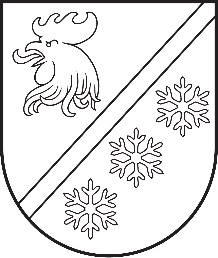 Reģ. Nr. 90000054572Saieta laukums 1, Madona, Madonas novads, LV-4801t. 64860090, e-pasts: pasts@madona.lv___________________________________________________________________________MADONAS NOVADA PAŠVALDĪBAS DOMESSĒDES PROTOKOLS Nr. 7Madonā2024. gada 30. aprīlīSēde notiek Saieta laukumā 1, Madonā.Sēde sasaukta plkst.10:00Sēdi atklāj plkst. 10:00Sēdē tiek nodrošināta iespēja pieslēgties attālināti videokonferences platformā zoom.Sēdes norise tiek fiksēta audiovizuālajā ierakstā.Sēdi vada: domes priekšsēdētājs Agris Lungevičs.Protokolē: lietvedības nodaļas vadītāja Dace Cipule.Sēdē piedalās deputāti:Agris Lungevičs, Aigars Šķēls, Aivis Masaļskis (attālināti), Artūrs Čačka, Arvīds Greidiņš, Gatis Teilis (attālināti), Gunārs Ikaunieks, Iveta Peilāne, Kaspars Udrass, Māris Olte, Rūdolfs Preiss, Sandra Maksimova, Valda Kļaviņa, Vita Robalte, Zigfrīds Gora.Sēdē nepiedalās deputāti:Andris Dombrovskis, Andris Sakne, Artūrs Grandāns - attaisnotu iemeslu dēļ.Deputāti:Māris Olte nepiedalās darba kārtības izskatīšanā un balsojumā.Aivis Masaļskis nepiedalās 40.-74. jautājuma izskatīšanā un balsojumā.Sandra Maksimova nepiedalās 65. jautājuma izskatīšanā un balsojumā.Sēdē piedalās:Administrācijas darbinieki (klātienē): Uģis Fjodorovs – pašvaldības izpilddirektors, Artūrs Leimanis – informācijas tehnoloģiju speciālists, Liene Ankrava – Finanšu nodaļas vadītāja, Helmuts Pujats – jurists, Sarmīte Melle – jurists, Iveta Raimo – projektu ieviešanas un sagatavošanas speciāliste.Pagastu un apvienību pārvalžu vadītāji (attālināti): Tālis Salenieks – Lubānas apvienības pārvaldes vadītājs, Vilnis Špats – Cesvaines apvienības pārvaldes vadītājs, Ilona Zalāne – Praulienas un Mētrienas pagastu pārvalžu vadītāja, Guntis Ķeveris – Madonas apvienības pārvaldes vadītājs, Marika Veiba – Vestienas pagasta pārvaldes vadītāja, Edgars Lācis – Bērzaunes un Mārcienas pagastu pārvalžu vadītājs.Iestāžu vadītāji un darbinieki (attālināti): Ilze Fārneste – Madonas novada sociālās dienesta vadītāja, Ilze Kanča – sociālo  pakalpojumu nodaļas vadītāja, Kapitālsabiedrību pārstāvis (attālināti): Oskars Janovičs SIA “Madonas Namsaimnieks” valdes loceklis, Guntars Dambenieks SIA “Madonas ūdens” valdes loceklis.Sēdes vadītājs Agris Lungevičs iepazīstina ar Madonas novada pašvaldības Domes sēdes darba kārtību un lūdz no darba kārtības izslēgt jautājumu Nr. 62 “Par pārvaldes uzdevuma deleģēšanu biedrībai “Latvijas Samariešu apvienība””. Deputāti atbalsta jautājuma izslēgšanu no darba kārtības0. Par darba kārtībuZIŅO: Agris Lungevičs 1. Par Madonas novada pašvaldības saistošo noteikumu Nr. 10 “Interešu izglītības programmu licencēšanas kārtība” izdošanuZIŅO: Valda Kļaviņa 2. Par grozījumiem Madonas novada pašvaldības Bērnu tiesību aizsardzības sadarbības grupas nolikumāZIŅO: Valda Kļaviņa 3. Par Madonas novada pašvaldības Bērnu tiesību aizsardzības sadarbības grupas sastāva apstiprināšanuZIŅO: Valda Kļaviņa 4. Par Liezēres pamatskolas nolikuma apstiprināšanuZIŅO: Valda Kļaviņa 5. Par Cesvaines pilsētas karoga apstiprināšanuZIŅO: Vilnis Špats 6. Par  Atveseļošanās fonda projekta “Madonas novada pašvaldības izglītības iestāžu infrastruktūras pilnveide un aprīkošana” iesniegšanu un  nepieciešamā līdzfinansējuma nodrošināšanuZIŅO: Agris Lungevičs 7. Par grozījumiem Madonas novada pašvaldības domes 29.02.02024. lēmumā Nr. 62 (protokols Nr.4.3.p.) “Par Eiropas Savienības Atveseļošanas fonda projekta ieviešanu Nr. 3.1.1.6.i.0/1/23/A/CFLA/007 “Madonas novada pašvaldības funkciju īstenošanai unZIŅO: Agris Lungevičs 8. Par Madonas novada Attīstības programmas 2022. - 2028. gadam investīciju plāna aktualizācijuZIŅO: Aigars Šķēls 9. Par nekustamā  īpašuma Brīvības iela 19A, Lubāna, Madonas novads, nostiprināšanu zemesgrāmatā un nodošanu atsavināšanaiZIŅO: Aigars Šķēls 10. Par pašvaldības nekustamā  īpašuma “Saikavas dārziņi”, Praulienas pagasts, Madonas novads, nostiprināšanu zemesgrāmatā un nodošanu atsavināšanai, rīkojot izsoliZIŅO: Aigars Šķēls 11. Par dzīvokļa īpašuma Toces iela 10-1, Ļaudona, Ļaudonas pagasts, Madonas novads, nodošanu atsavināšanaiZIŅO: Aigars Šķēls 12. Par dzīvokļa īpašuma Aiviekstes māja 31-10, Aiviekste, Kalsnavas pagasts, Madonas novads, nodošanu atsavināšanaiZIŅO: Aigars Šķēls 13. Par jauna nekustamā īpašuma izveidošanu Kalsnavas pagastā, nostiprināšanu zemesgrāmatā un nodošanu atsavināšanaiZIŅO: Aigars Šķēls 14. Par nekustamā  īpašuma Rīgas iela 17, Ērgļi, Ērgļu pagasts, Madonas novads, nostiprināšanu zemesgrāmatā un nodošanu atsavināšanaiZIŅO: Aigars Šķēls 15. Par nekustamā  īpašuma “Mazie Lāči”, Ošupes pagastā, Madonas novadā, atzīšanu par starpgabaluZIŅO: Aigars Šķēls 16. Par nekustamā  īpašuma “Vītolieši”, Aronas pagasts, Madonas novads, nostiprināšanu zemesgrāmatā un nodošanu atsavināšanaiZIŅO: Aigars Šķēls 17. Par nekustamā īpašuma Avotu iela 25-2, Madona, Madonas novads, nodošanu atsavināšanai, rīkojot izsoliZIŅO: Aigars Šķēls 18. Par nekustamā īpašuma Lauku iela 3-12, Madona, Madonas novads, nodošanu atsavināšanai, rīkojot izsoliZIŅO: Aigars Šķēls 19. Par Rezerves zemes fondā ieskaitītu zemes vienību ar kadastra apzīmējumu 7068 007 0114, Liezēres pagastā, Madonas novadāZIŅO: Aigars Šķēls 20. Par dzīvokļu īpašumu nostiprināšanu zemesgrāmatāZIŅO: Aigars Šķēls 21. Par valsts autoceļu posmu V858 un P30 pārņemšanu Madonas novadāZIŅO: Aigars Šķēls 22. Par dzīvojamai mājai Valdemāra bulvāris 14, Madonā, Madonas novadā, funkcionāli nepieciešamā zemesgabala pārskatīšanas uzsākšanuZIŅO: Aigars Šķēls 23. Par dzīvojamai mājai Rūpniecības ielā 18D, Madonā, Madonas novadā, funkcionāli nepieciešamā zemesgabala pārskatīšanas uzsākšanuZIŅO: Aigars Šķēls 24. Par dzīvojamai mājai Veidenbauma iela 16, Madonā, Madonas novadā, funkcionāli nepieciešamā zemesgabala pārskatīšanas uzsākšanuZIŅO: Aigars Šķēls 25. Par dzīvojamai mājai Raiņa iela 19B, Madonā, Madonas novadā, funkcionāli nepieciešamā zemesgabala pārskatīšanas uzsākšanuZIŅO: Aigars Šķēls 26. Par dzīvojamai mājai Raiņa iela 21A, Madonā, Madonas novadā, funkcionāli nepieciešamā zemesgabala pārskatīšanas uzsākšanuZIŅO: Aigars Šķēls 27. Par dzīvojamai mājai Raiņa iela 23, Madonā, Madonas novadā, funkcionāli nepieciešamā zemesgabala pārskatīšanas uzsākšanuZIŅO: Aigars Šķēls 28. Par dzīvojamai mājai Raiņa iela 23A, Madonā, Madonas novadā, funkcionāli nepieciešamā zemesgabala pārskatīšanas uzsākšanuZIŅO: Aigars Šķēls 29. Par dzīvojamai mājai Raiņa iela 27A, Madonā, Madonas novadā, funkcionāli nepieciešamā zemesgabala pārskatīšanas uzsākšanuZIŅO: Aigars Šķēls 30. Par dzīvojamai mājai Raiņa iela 39, Madonā, Madonas novadā, funkcionāli nepieciešamā zemesgabala noteikšanuZIŅO: Aigars Šķēls 31. Par dzīvojamai mājai Rīgas iela 1, Cesvainē, Madonas novadā, funkcionāli nepieciešamā zemesgabala pārskatīšanas uzsākšanuZIŅO: Aigars Šķēls 32. Par dzīvojamai mājai Rīgas iela 3, Cesvainē, Madonas novadā, funkcionāli nepieciešamā zemesgabala pārskatīšanas uzsākšanuZIŅO: Aigars Šķēls 33. Par dzīvojamai mājai Krasta iela 1, Cesvainē, Madonas novadā, funkcionāli nepieciešamā zemesgabala pārskatīšanas uzsākšanuZIŅO: Aigars Šķēls 34. Par dzīvojamai mājai Krasta iela 2, Cesvainē, Madonas novadā, funkcionāli nepieciešamā zemesgabala pārskatīšanas uzsākšanuZIŅO: Aigars Šķēls 35. Par dzīvojamai mājai Krasta iela 3, Cesvainē, Madonas novadā, funkcionāli nepieciešamā zemesgabala pārskatīšanas uzsākšanuZIŅO: Aigars Šķēls 36. Par dzīvojamai mājai Krasta iela 4, Cesvainē, Madonas novadā, funkcionāli nepieciešamā zemesgabala pārskatīšanas uzsākšanuZIŅO: Aigars Šķēls 37. Par dzīvojamai mājai Krasta iela 6, Cesvainē, Madonas novadā, funkcionāli nepieciešamā zemesgabala pārskatīšanas uzsākšanuZIŅO: Aigars Šķēls 38. Par dzīvojamai mājai Ozolu ielā 14, Lubānā, Madonas novadā, funkcionāli nepieciešamā zemesgabala pārskatīšanas uzsākšanuZIŅO: Aigars Šķēls 39. Par zemes vienību ar kadastra apzīmējumiem 7046 005 0048 un 7046 005 0058, Bērzaunes pagastā, Madonas novadā, apvienošanuZIŅO: Aigars Šķēls 40. Par zemes vienību ar kadastra apzīmējumiem 7001 001 2258 un 7001 001 2259, Madonā, Madonas novadā, apvienošanuZIŅO: Aigars Šķēls 41. Par ceļa servitūta līguma slēgšanu piekļuves nodrošināšanai zemes vienībai ar kadastra apzīmējumu 7068 005 0032, kas atrodas Liezēres pagastā, Madonas novadāZIŅO: Aigars Šķēls 42. Par zemes vienības ar kadastra apzīmējumu 7086 018 0031, Praulienas pagastā, Madonas novadā, sadalīšanu un nekustamā īpašuma lietošanas mērķu noteikšanu jaunveidojamām zemes vienībāmZIŅO: Aigars Šķēls 43. Par zemes vienības ar kadastra apzīmējumu 7096 005 0074, Vestienas pagastā, Madonas novadā nodošanu valstij Zemkopības ministrijas personā bez atlīdzībasZIŅO: Aigars Šķēls 44. Par atļauju Arvīdam Greidiņam savienot amatusZIŅO: Agris Lungevičs 45. Par atļauju Andrim Saknem savienot amatusZIŅO: Agris Lungevičs 46. Par SIA "Madonas ūdens" pamatkapitāla palielināšanuZIŅO: Agris Lungevičs 47. Par dalīto atkritumu laukumu izveidiZIŅO: Agris Lungevičs 48. Par nekustamā īpašuma “Veizēni”, Bērzaunes pagasts, Madonas novads, atsavināšanu, rīkojot izsoliZIŅO: Agris Lungevičs 49. Par dzīvokļa īpašuma Toces iela 10-2, Ļaudona, Ļaudonas pagasts, Madonas novads, atsavināšanu, rīkojot izsoliZIŅO: Agris Lungevičs 50. Par dzīvokļa īpašuma Dambja iela 2A-5, Ļaudona, Ļaudonas pagasts, Madonas novads, atsavināšanu, rīkojot izsoliZIŅO: Agris Lungevičs 51. Par nekustamā īpašuma “Dīķēni 1”, Vestienas pagasts, Madonas novads,  atsavināšanu, rīkojot izsoliZIŅO: Agris Lungevičs 52. Par dzīvokļa īpašuma Nākotnes iela 2-11, Vestiena, Vestienas pagasts, Madonas novads, atsavināšanu, rīkojot izsoliZIŅO: Agris Lungevičs 53. Par dzīvokļa īpašuma Sniedzes iela 2-6, Vestiena, Vestienas pagasts, Madonas novads, atsavināšanuZIŅO: Agris Lungevičs 54. Par nekustamā īpašuma “Puķītes”, Sarkaņu pagasts, Madonas novads, atsavināšanu, rīkojot izsoliZIŅO: Agris Lungevičs 55. Par nekustamā īpašuma “Pagasta mežs”, Sarkaņu pagasts, Madonas novads,atsavināšanu, rīkojot izsoliZIŅO: Agris Lungevičs 56. Par dzīvokļa īpašuma Melioratoru iela 4-38, Kusa, Aronas pagasts, Madonas novads, atsavināšanuZIŅO: Agris Lungevičs 57. Par dzīvokļa īpašuma Liepu iela 1-15, Ošupe, Ošupes pagasts, Madonas novads, atsavināšanuZIŅO: Aigars Šķēls 58. Par zemes vienības ar kadastra apzīmējumu 7074 004 0304, Mārcienā, Mārcienas pagastā, Madonas novadā, sadalīšanu un nekustamā īpašuma lietošanas mērķu noteikšanu jaunveidojamām zemes vienībāmZIŅO: Agris Lungevičs 59. Par zemes vienības ar kadastra apzīmējumu 7086 005 0100, Praulienas pagastā, Madonas novadā, sadalīšanu un nekustamā īpašuma lietošanas mērķu noteikšanu jaunveidojamām zemes vienībāmZIŅO: Agris Lungevičs 60. Par dzīvojamai mājai Miera ielā 1, Madonā, Madonas novadā, funkcionāli nepieciešamā zemesgabala pārskatīšanas uzsākšanuZIŅO: Agris Lungevičs 61. Par dāvinājuma pieņemšanuZIŅO: Agris Lungevičs Par pārvaldes uzdevuma deleģēšanu biedrībai “Latvijas Samariešu apvienība”(Jautājums tiek izslēgts no sēdes darba kārtības)62. Par valsts budžeta mērķdotāciju sadali un izmaksu Madonas novada māksliniecisko kolektīvu vadītājiem 2024. gada 1. pusgadāZIŅO: Agris Lungevičs 63. Par stipendijas piešķiršanu studijām rezidentūrā Latvijas UniversitātēZIŅO: Agris Lungevičs 64. Par grozījumiem Madonas novada pašvaldības izglītības iestāžu pedagoģisko darbinieku amatu vienību sarakstāZIŅO: Agris Lungevičs 65. Par grozījumiem Madonas novada pašvaldības domes 29.09.2022. lēmumā Nr. 653 “Par Madonas novada pašvaldības maksas pakalpojumu cenrāžu apstiprināšanu”ZIŅO: Agris Lungevičs 66. Par grozījumiem Madonas novada pašvaldības domes 24.01.2023. lēmumā Nr. 6 “Par Madonas novada pašvaldības iestāžu amata vienību sarakstu apstiprināšanu”ZIŅO: Agris Lungevičs 67. Par finansējuma piešķiršanu pašvaldības iestādēmZIŅO: Agris Lungevičs 68. Par grozījumiem Madonas novada pašvaldības domes 26.08.2021. lēmumā Nr. 168 “Par  Pašvaldības iepirkumu komisijas izveidošanu un sastāva apstiprināšanu”ZIŅO: Uģis Fjodorovs 69. Par Madonas novada pašvaldības 2023. gada pārskata apstiprināšanuZIŅO: Liene Ankrava 70. Par Madonas novada pašvaldības 29.02.2024. saistošo noteikumu Nr. 4 “Par mājas (istabas) dzīvnieku turēšanu un izķeršanu Madonas novadā” precizēšanuZIŅO: Helmuts Pujats 71. Par Madonas novada pašvaldības 29.02.2024. saistošo noteikumu Nr. 3 “Par kapsētu uzturēšanu un apsaimniekošanu Madonas novadā” precizēšanuZIŅO: Helmuts Pujats 72. Par pašvaldības kustamās mantas –zaru Liezēres pagastā – pārdošanu par bŗīvu cenuZIŅO: Aigars Šķēls 73. Par mobilo sētu piešķiršanuZIŅO: Agris Lungevičs Slēgtā sēdes daļa.74.Par konfiscētās mantas vērtības atlīdzināšanuZIŅO: Helmuts Pujats 0. Par darba kārtībuZIŅO: Agris Lungevičs Sēdes vadītājs aicina balsot par sēdes darba kārtību.Atklāti balsojot: PAR – 14 (Agris Lungevičs, Aigars Šķēls, Aivis Masaļskis, Artūrs Čačka, Arvīds Greidiņš, Gatis Teilis, Gunārs Ikaunieks, Iveta Peilāne, Kaspars Udrass, Rūdolfs Preiss, Sandra Maksimova, Valda Kļaviņa, Vita Robalte, Zigfrīds Gora), PRET – NAV, ATTURAS – NAV, Madonas novada pašvaldības dome NOLEMJ:Apstiprināt 2024. gada 30. aprīļa  Madonas novada pašvaldības Domes sēdes darba kārtību.1. Par Madonas novada pašvaldības saistošo noteikumu Nr. 10 “Interešu izglītības programmu licencēšanas kārtība” izdošanuZIŅO: Valda Kļaviņa 2023. gada 19. jūlijā spēkā stājušies Ministru kabineta noteikumi Nr. 395 “Kārtība, kādā tiek izsniegtas atļaujas neformālās izglītības programmas īstenošanai”, kas regulē atļaujas neformālās izglītības programmu īstenošanai izsniegšanas kārtību. Tā kā Izglītības likuma 14. panta 11.1 punktā noteikta Ministru kabineta kompetence noteikt kārtību, kādā tiek izsniegtas atļaujas neformālās izglītības programmu īstenošanai, pašvaldībām šāda kārtība ar saistošajiem noteikumiem vairs nav jānosaka.Madonas novada pašvaldības dome 2022. gada 31. maijā ar lēmumu Nr. 327 (protokols Nr. 13, 4. p.) apstiprinājusi Madonas novada pašvaldības saistošos noteikumus Nr. 18 “Interešu izglītības un pieaugušo neformālās izglītības programmu licencēšanas kārtība”, kas izdoti saskaņā ar likuma "Par pašvaldībām" 43. panta trešo daļu, Izglītības likuma 46. panta piekto daļu un 47. panta trešo daļu.Ņemot vērā, ka Ministru kabinets izdevis un spēkā stājušies noteikumi, kas regulē atļaujas neformālās izglītības programmu īstenošanai izsniegšanas kārtību, nepieciešams aktualizēt Madonas novada pašvaldības saistošos noteikumus, kas nosaka interešu izglītības programmu licencēšanas kārtību.Madonas novada pašvaldības domes Izglītības un jaunatnes lietu komitejas 2024. gada 15. marta sēdē (protokols Nr. 4, 9. p.) informatīvi tika skatīts jautājums par Madonas novada pašvaldības saistošo noteikumu projekta “Interešu izglītības programmu licencēšanas kārtību” izsludināšanu publiskai apspriešanai.Saistošie noteikumi nosaka kārtību, kādā Madonas novada pašvaldība īsteno pašvaldības autonomo kompetenci gādāt par interešu izglītības pieejamību, izsniedzot licences privātpersonām, kas nav reģistrētas Izglītības iestāžu reģistrā, interešu izglītības programmu īstenošanai. Saistošie noteikumi nosaka programmas licencēšanai iesniegto dokumentu izvērtēšanas kārtību, lēmuma par licences izsniegšanas, licences termiņa pagarināšanas, licences izsniegšanas atteikuma vai licences anulēšanu pieņemšanas kārtību.Saistošo noteikumu projekts un tam pievienotais paskaidrojuma raksts no 2024. gada 18. marta līdz 2024. gada 3. aprīlim publicēts pašvaldības oficiālajā tīmekļvietnē www.madona.lv sabiedrības viedokļa noskaidrošanai. Dokumenta publiskās apspriešanas periodā nav saņemti viedokļi, priekšlikumi vai komentāri par saistošajiem noteikumiem.Ņemot vērā Vides aizsardzības un reģionālās attīstības ministrijas 2023. gada 3. marta vēstulē Nr. 1-132/1299 (Pašvaldības lietvedībā reģistrēta ar Nr. 2.1.3.1/23/841) sniegto skaidrojumu, ka saistošie noteikumi par kārtību, kādā notiek interešu izglītības programmu licencēšana, neietilpst Pašvaldību likuma 47. panta otrās daļas tvērumā, saistošos noteikumus un to paskaidrojuma rakstu saskaņā ar Pašvaldību likuma 47. panta pirmo daļu izsludina, tos publicējot oficiālajā izdevumā "Latvijas Vēstnesis". Saistošie noteikumi stājas spēkā nākamajā dienā pēc to izsludināšanas, ja šajos noteikumos nav noteikts cits to spēkā stāšanās termiņš. Pašvaldība saistošos noteikumus un to paskaidrojuma rakstu nosūta izsludināšanai oficiālajā izdevumā "Latvijas Vēstnesis" triju darbdienu laikā pēc šo dokumentu parakstīšanas.Pamatojoties uz Pašvaldību likuma 44. panta otro daļu, ņemot vērā 18.04.2024. Izglītības un jaunatnes lietu komitejas atzinumu, atklāti balsojot: PAR - 15 (Agris Lungevičs, Aigars Šķēls, Aivis Masaļskis, Artūrs Čačka, Arvīds Greidiņš, Gatis Teilis, Gunārs Ikaunieks, Iveta Peilāne, Kaspars Udrass, Māris Olte, Rūdolfs Preiss, Sandra Maksimova, Valda Kļaviņa, Vita Robalte, Zigfrīds Gora), PRET - NAV, ATTURAS - NAV, Madonas novada pašvaldības dome NOLEMJ:Izdot Madonas novada pašvaldības saistošos noteikumus Nr. 10 “Interešu izglītības programmu licencēšanas kārtība”.Madonas novada Centrālās administrācijas Lietvedības nodaļai Pašvaldību likuma 47. panta pirmajā daļā noteiktajā kārtībā saistošos noteikumus un to paskaidrojuma rakstu triju darba dienu laikā pēc to parakstīšanas nosūtīt izsludināšanai oficiālajā izdevumā “Latvijas Vēstnesis”.Madonas novada Centrālās administrācijas Attīstības nodaļai publicēt saistošos noteikumus pašvaldības oficiālajā tīmekļvietnē www.madona.lv.Kontroli par lēmuma izpildi uzdot pašvaldības izpilddirektoram U. Fjodorovam.Pielikumā: Madonas novada pašvaldības saistošie noteikumi Nr. 10 “Interešu izglītības programmu licencēšanas kārtība” un paskaidrojuma raksts.Puķīte 64860570Lēmums Nr. 2372. Par grozījumiem Madonas novada pašvaldības Bērnu tiesību aizsardzības sadarbības grupas nolikumāZIŅO: Valda Kļaviņa Madonas novada pašvaldības dome 2023. gada 30. martā ar lēmumu Nr. 200 (protokols Nr. 4, 59. p.) ir apstiprinājusi Madonas novada pašvaldības Bērnu tiesību aizsardzības sadarbības grupas nolikumu. Nolikuma 10.1. punkts nosaka, ka komisijas sastāvā ir Valsts policijas pārstāvis. Ministru kabineta 2017. gada 12. septembra noteikumu Nr. 545 “Noteikumi par institūciju sadarbību bērnu tiesību aizsardzībā” 5.1. punkts nosaka, ka starpinstitūciju sadarbības grupā iekļauj pārstāvjus no pašvaldības policijas vai Valsts policijas, ja pašvaldība nav izveidojusi pašvaldības policiju vai nav deleģējusi pašvaldības policijas uzdevumus citai pašvaldībai. Madonas novada pašvaldības Bērnu tiesību sadarbības grupas sanāksmēs Valsts policijas pārstāvis Rihards Kļaviņš informējis, ka darba pienākumu specifikas dēļ Valsts policijas amatpersona nevar darboties minētajā sadarbības grupā kā pastāvīgs tās loceklis, bet pēc sadarbības grupas locekļu iniciatīvas var piedalīties kā pieaicināts speciālists individuālu gadījumu izskatīšanai.Saskaņā ar Madonas novada pašvaldības 2024. gada 29. februāra saistošo noteikumu Nr. 7 “Madonas novada pašvaldības nolikums” 24.5. punktu Madonas novada Centrālās administrācijas struktūrā iekļaujas Izglītības pārvalde līdzšinējās Izglītības nodaļas vietā.Madonas novada pašvaldības dome 2023. gada 30. novembrī pieņēmusi lēmumu Nr. 779 (protokols Nr. 22, 56. p.) “Par Madonas novada pašvaldības iestādes “Madonas novada pašvaldības policija” reorganizēšanu, izveidojot Madonas novada un Varakļānu novada pašvaldības kopīgu iestādi “Madonas novada un Varakļānu novada pašvaldības policija”, tās nolikuma apstiprināšanu”, kā rezultātā Madonas novada pašvaldības policija ir reorganizēta un reorganizācijas rezultātā ar 2024. gada 1. janvāri mainīts iestādes nosaukumu uz “Madonas novada un Varakļānu novada pašvaldības policija”.Ņemot vērā minēto, nepieciešams veikt grozījumus Madonas novada pašvaldības Bērnu tiesību aizsardzības sadarbības grupas nolikumā (apstiprināts ar Madonas novada pašvaldības domes 2023. gada 30. marta lēmumu Nr.200 (protokols Nr. 4, 59. p.)).Pamatojoties uz Ministru kabineta 2017. gada 12. septembra noteikumu Nr. 545 “Noteikumi par institūciju sadarbību bērnu tiesību aizsardzībā” 5. punktu un Madonas novada pašvaldības Bērnu tiesību aizsardzības sadarbības grupas nolikuma (apstiprināts ar Madonas novada pašvaldības domes 2023. gada 30. marta lēmumu Nr. 200 (protokols Nr. 4, 59. p.)) 9. punktu, ņemot vērā 18.04.2024. Izglītības un jaunatnes lietu komitejas atzinumu, atklāti balsojot: PAR - 15 (Agris Lungevičs, Aigars Šķēls, Aivis Masaļskis, Artūrs Čačka, Arvīds Greidiņš, Gatis Teilis, Gunārs Ikaunieks, Iveta Peilāne, Kaspars Udrass, Māris Olte, Rūdolfs Preiss, Sandra Maksimova, Valda Kļaviņa, Vita Robalte, Zigfrīds Gora), PRET - NAV, ATTURAS - NAV, Madonas novada pašvaldības dome NOLEMJ:Izdarīt Madonas novada pašvaldības Bērnu tiesību aizsardzības sadarbības grupas nolikumā (apstiprināts ar Madonas novada pašvaldības domes 2023. gada 30. marta lēmumu Nr. 200 (protokols Nr. 4, 59. p.)) šādus grozījumus:svītrot nolikuma 10.1. punktu;aizstāt nolikuma 10.4. punktā vārdu “nodaļas” ar vārdu “pārvaldes”;papildināt nolikuma 10.6. punktu aiz vārda “novada” ar vārdiem “un Varakļānu novada”.Noteikt, ka grozījumi nolikumā stājas spēkā 2024. gada 2. maijā.Kontroli par lēmuma izpildi uzdot Madonas novada pašvaldības izpilddirektoram U. Fjodorovam.Puķīte 64860570Lēmums Nr. 2383. Par Madonas novada pašvaldības Bērnu tiesību aizsardzības sadarbības grupas sastāva apstiprināšanuZIŅO: Valda Kļaviņa 2023. gada 30. martā Madonas novada pašvaldība (turpmāk – Pašvaldība) apstiprinājusi Madonas novada pašvaldības Bērnu tiesību aizsardzības sadarbības grupas nolikumu (apstiprināts ar Pašvaldības domes 2023. gada 30. marta lēmumu Nr. 200 (protokols Nr. 4, 59. p.)), kurā noteikts Madonas novada pašvaldības Bērnu tiesību aizsardzības sadarbības grupas sastāvā iekļaujamo personu loks. Nolikuma 10.1. punkts nosaka, ka komisijas sastāvā ir Valsts policijas pārstāvis. Ministru kabineta 2017. gada 12. septembra noteikumu Nr. 545 “Noteikumi par institūciju sadarbību bērnu tiesību aizsardzībā” 5.1. punkts nosaka, ka starpinstitūciju sadarbības grupā iekļauj pārstāvjus no pašvaldības policijas vai Valsts policijas, ja pašvaldība nav izveidojusi pašvaldības policiju vai nav deleģējusi pašvaldības policijas uzdevumus citai pašvaldībai. Madonas novada pašvaldības Bērnu tiesību sadarbības grupas sanāksmēs Valsts policijas pārstāvis Rihards Kļaviņš informējis, ka darba pienākumu specifikas dēļ Valsts policijas amatpersona nevar darboties minētajā sadarbības grupā kā pastāvīgs tās loceklis, bet pēc sadarbības grupas locekļu iniciatīvas var piedalīties kā pieaicināts speciālists individuālu gadījumu izskatīšanai.Saskaņā ar Madonas novada pašvaldības 2024. gada 29. februāra saistošo noteikumu Nr. 7 “Madonas novada pašvaldības nolikums” 24.5. punktu Madonas novada Centrālās administrācijas struktūrā iekļaujas Izglītības pārvalde līdzšinējās Izglītības nodaļas vietā.Madonas novada pašvaldības dome 2023. gada 30. novembrī pieņēmusi lēmumu Nr. 779 (protokols Nr. 22, 56. p.) “Par Madonas novada pašvaldības iestādes “Madonas novada pašvaldības policija” reorganizēšanu, izveidojot Madonas novada un Varakļānu novada pašvaldības kopīgu iestādi “Madonas novada un Varakļānu novada pašvaldības policija”, tās nolikuma apstiprināšanu”, kā rezultātā Madonas novada pašvaldības policija ir reorganizēta un reorganizācijas rezultātā ar 2024. gada 1. janvāri mainīts iestādes nosaukumu uz “Madonas novada un Varakļānu novada pašvaldības policija”.Ņemot vērā minēto, nepieciešams aktualizēt lēmumu par Madonas novada pašvaldības Bērnu tiesību aizsardzības sadarbības grupas sastāvu.Pamatojoties uz Ministru kabineta 2017. gada 12. septembra noteikumu Nr. 545 “Noteikumi par institūciju sadarbību bērnu tiesību aizsardzībā” 5.1. punktu un Pašvaldības Bērnu tiesību aizsardzības sadarbības grupas nolikuma (apstiprināts ar Pašvaldības domes 2023. gada 30. marta lēmumu Nr. 200 (protokols Nr. 4, 59. p.)) 9. un 10. punktu, ņemot vērā 18.04.2024. Izglītības un jaunatnes lietu komitejas atzinumu, atklāti balsojot: PAR - 15 (Agris Lungevičs, Aigars Šķēls, Aivis Masaļskis, Artūrs Čačka, Arvīds Greidiņš, Gatis Teilis, Gunārs Ikaunieks, Iveta Peilāne, Kaspars Udrass, Māris Olte, Rūdolfs Preiss, Sandra Maksimova, Valda Kļaviņa, Vita Robalte, Zigfrīds Gora), PRET - NAV, ATTURAS - NAV, Madonas novada pašvaldības dome NOLEMJ:Apstiprināt Madonas novada pašvaldības Bērnu tiesību aizsardzības sadarbības grupas sastāvu:1.1.	Madonas novada bāriņtiesas priekšsēdētāja Olga Elsiņa;1.2.	Madonas novada Sociālā dienesta Sociālā darba nodaļas vadītāja Mārīte Caune;1.3.	Madonas novada Centrālās administrācijas Izglītības pārvaldes vadītāja Solvita Seržāne;1.4.	Madonas novada Centrālās administrācijas Attīstības nodaļas vecākā speciāliste jaunatnes un ģimenes politikas jomā Inga Strazdiņa;1.5.	Madonas novada un Varakļānu novada pašvaldības policijas inspektore Iveta Vāvere.Madonas novada Centrālās administrācijas Attīstības nodaļai pašvaldības oficiālajā tīmekļvietnē www.madona.lv aktualizēt informāciju par Madonas novada pašvaldības Bērnu tiesību aizsardzības sadarbības grupas sastāvu.Atzīt par spēku zaudējušu Madonas novada pašvaldības 2023. gada 29. septembra lēmumu Nr. 624 “Par Madonas novada pašvaldības Bērnu tiesību aizsardzības sadarbības grupas sastāva apstiprināšanu” (ar grozījumiem, kas izdarīti ar 2023. gada 28. decembra lēmumu Nr. 817 (protokols Nr. 23, 31. p.)).Kontroli par lēmuma izpildi uzdot pašvaldības izpilddirektoram U. Fjodorovam.Puķīte 64860570Lēmums Nr. 2394. Par Liezēres pamatskolas nolikuma apstiprināšanuZIŅO: Valda Kļaviņa Madonas novada pašvaldība (turpmāk – Pašvaldība) saņēmusi Liezēres pamatskolas 2024. gada 10. aprīļa vēstuli Nr. 12/1-09 (Pašvaldības lietvedībā reģistrēta 2024. gada 10. aprīlī ar Nr. 2.1.3.1/24/1425), kurā lūgts apstiprināt Liezēres pamatskolas nolikumu jaunā redakcijā.Saskaņā ar Izglītības likuma 22. panta pirmo daļu un Vispārējās izglītības likuma 9. panta otro daļu vispārējās izglītības iestādes nolikumu apstiprina tās dibinātājs.Ņemot vērā apstākli, ka ar Pašvaldības domes 2017. gada 19. decembra lēmumu Nr. 715 (protokols Nr. 26, 13. p.) apstiprinātā Liezēres pamatskolas nolikuma izdošanas tiesiskajā pamatojumā norādīta atsauce uz šobrīd spēkā neesošo likumu “Par pašvaldībām”, kā arī ņemot vērā izmaiņas Izglītības un zinātnes ministrijas apstiprinātajā vispārējās izglītības iestādes paraugnolikumā, ir sagatavots Liezēres pamatskolas nolikums jaunā redakcijā.Pamatojoties uz Izglītības likuma 22. panta pirmo daļu un Vispārējās izglītības likuma 9. panta otro daļu, ņemot vērā 18.04.2024. Izglītības un jaunatnes lietu komitejas atzinumu, atklāti balsojot: PAR - 15 (Agris Lungevičs, Aigars Šķēls, Aivis Masaļskis, Artūrs Čačka, Arvīds Greidiņš, Gatis Teilis, Gunārs Ikaunieks, Iveta Peilāne, Kaspars Udrass, Māris Olte, Rūdolfs Preiss, Sandra Maksimova, Valda Kļaviņa, Vita Robalte, Zigfrīds Gora), PRET - NAV, ATTURAS - NAV, Madonas novada pašvaldības dome NOLEMJ:Apstiprināt Liezēres pamatskolas nolikumu.Atzīt par spēku zaudējušu ar Madonas novada pašvaldības domes 2017. gada 19. decembra lēmumu Nr. 715 (protokols Nr. 26, 13. p.) apstiprināto Liezēres pamatskolas nolikumu (ar grozījumiem, kas izdarīti ar Madonas novada pašvaldības domes 2020. gada 30. decembra lēmumu Nr. 555 (protokols Nr. 28, 7. p.)).Madonas novada Centrālās administrācijas Izglītības pārvaldei nodrošināt Liezēres pamatskolas nolikuma aktuālās redakcijas ievietošanu Valsts izglītības informācijas sistēmā.Kontroli par lēmuma izpildi uzdot Madonas novada pašvaldības izpilddirektoram U. FjodorovamPielikumā: Liezēres pamatskolas nolikums.Puķīte 64860570Lēmums Nr. 2405. Par Cesvaines pilsētas karoga apstiprināšanuZIŅO: Vilnis Špats Reizē ar teritoriālās reformas norisi, savu spēku zaudēja Cesvaines novada identitātes simboli – novada ģerbonis un karogs. Pašlaik tiek lietots tikai Cesvaines pilsētas ģerbonis, kurā uz zaļa fona redzama zeltaina pakavsakta. Ģerboņa autors – Jānis Strupulis. Ģerbonis  tika apstiprināts 1999. gada 25. aprīlī. Tas arvien ir spēkā un oficiāli izmantojams kā pilsētas ģerbonis.Cesvaines novada karogs tagad jau ir vēsture. Tas turpmāk glabāsies muzejā. Lai piešķirtu identitāti un atšķirības zīmi vietai – Cesvainei, tika nolemts izstrādāt Cesvaines pilsētas karogu. Karogs būtu izvietojams pie Cesvaines iestādēm, izmantojams par identitātes zīmi, piedaloties dažādos privātos un publiskos pasākumos. Tā kā gandrīz 30 gadus ir bijusi veiksmīga sadarbība ar mākslinieku Jāni Strupuli (viņš veidojis gan Cesvaines pilsētas, gan Cesvaines novada karogu un ģerboni). Arī jaunā Cesvaines karoga izstrādei Heraldikas komisijas pārstāvji ieteica izvēlēties jau pie Cesvaines simbolikas strādājušo Jāni Strupuli. Sadarbojoties ar mākslinieku tika izstrādāti vairāki karoga varianti, no kuriem divi tika virzīti publiskai apspriešanai un sabiedrības viedokļa apzināšanai. Gadu laikā par simbolu krāsām Cesvainē ir kalpojušas sarkanā un zaļā, arī jaunā karoga izstrādes idejā tika paturēti šie toņi. Tika izstrādāti divi karoga varianti, kuros izvietota augšupejoša līnija, kas simbolizē ceļu uz priekšu, uz augšu, kā arī ietverts Cesvaines ģerbonis. 1. karoga variantā ir iestrādāta sarkana krāsa, kas jau iepriekš izmantota Cesvaines identitātes simbolos, savukārt 2. variantā izmantots zemes tonis – sinepju brūns (simbolizē auglīgu zemi un ir viena no tipiskām Latvijas ainavas krāsām). Cesvaines apvienības pārvalde aicināja iedzīvotājus izteikt viedokli par karoga variantiem, aizpildot anketu tiešsaistē vai arī klātienē Cesvaines apvienības pārvaldē, Cesvaines pilsētas bibliotēkā un Cesvaines pagasta Kraukļu bibliotēkā. Apkopojot saņemtos viedokļus, 59% balsoja par 2. variantu – sinepju krāsas karogs, bet 41% par 1. variantu – sarkanu. Viedokļos tika minētas idejas, ka labāk patiktu vecais novada karogs, taču diemžēl to vairs nevar izmantot. Kā idejas tika izteikti varianti karogā iekļaut citus simbolus, ozolu kā spēka simbolu, pils torņu siluetu, vilku un citas. Kopā aptaujā saņemtas 78 iedzīvotāju atbildes.Tā kā Cesvaines karogam nav nepieciešams Heraldikas komisijas atzinums, Cesvaines apvienības pārvalde virza apstiprināšanai Madonas novada pašvaldības domē Cesvaines pilsētas karogu, kas guva lielāko sabiedrības atbalstu. Cesvaines pilsētas karogs veidots no divpusēja taisnstūra auduma ar platuma un garuma attiecību 1000x2000 mm, no kreisā apakšējā stūra augšupejoša diagonāle sadala karogu divos trijstūros, no kuriem augšējais trijstūris ir baltā krāsā PANTONE White, kura kreisajā malā ievietots Cesvaines pilsētas ģerbonis, kura krāsas: zaļš PANTONE 341 C, dzeltens PANTONE 124 C, kas izņēmuma gadījumos aizstāj zeltu PANTONE 873 C, un ģerboņa silueta līnija  - melns PANTONE Black, apakšējais trijstūris – sinepju krāsā PANTONE 7556 C.Pašvaldību likuma 10. panta pirmās daļas 7. punktā noteikts, ka tikai domes kompetencē ir noteikt pašvaldības un tās teritoriālā iedalījuma vienību simboliku.Pamatojoties uz Pašvaldību likuma 10.panta pirmās daļas 7.punktu, ņemot vērā 18.04.2024. Kultūras un sporta jautājumu komitejas atzinumu, atklāti balsojot: PAR - 15 (Agris Lungevičs, Aigars Šķēls, Aivis Masaļskis, Artūrs Čačka, Arvīds Greidiņš, Gatis Teilis, Gunārs Ikaunieks, Iveta Peilāne, Kaspars Udrass, Māris Olte, Rūdolfs Preiss, Sandra Maksimova, Valda Kļaviņa, Vita Robalte, Zigfrīds Gora), PRET - NAV, ATTURAS - NAV, Madonas novada pašvaldības dome NOLEMJ:Apstiprināt Cesvaines pilsētas karogu, kas ir divpusējs taisnstūra audums ar platuma un garuma attiecību 1000x2000 mm, no tā kreisā apakšējā stūra augšupejoša diagonāle sadala karogu divos trijstūros, no kuriem augšējais trijstūris ir baltā krāsā, kura kreisajā malā ievietots Cesvaines pilsētas ģerbonis, apakšējais trijstūris sinepju krāsā; karoga krāsas saskaņā ar Pantone™ skalu: balts - PANTONE White, sinepju - PANTONE 7556 C, zaļš - PANTONE 341 C, dzeltens - PANTONE 124 C, melns - PANTONE Black, saskaņā ar lēmuma pielikumu.   Špats 29461212Lēmums Nr. 2416. Par  Atveseļošanās fonda projekta “Madonas novada pašvaldības izglītības iestāžu infrastruktūras pilnveide un aprīkošana” iesniegšanu un  nepieciešamā līdzfinansējuma nodrošināšanuZIŅO: Agris Lungevičs Madonas novada pašvaldība atbilstoši Ministru kabineta 2022. gada 4. oktobra noteikumu Nr. 619 10. punktam 2023. gada 29. jūnijā  pieņēmusi lēmumus Nr. 399 (protokols Nr. 9, 41. p.) “Par Madonas novada pašvaldības vispārējās izglītības iestādes “Lubānas vidusskola” vidējo izglītības posmu” un lēmums Nr. 400 (protokols Nr. 9, 42. p.) “Par Madonas novada pašvaldības vispārējās izglītības iestādes “Ērgļu vidusskola” vidējo izglītības posmu”.Pamatojoties uz Ministru kabineta 2022. gada 4. oktobra noteikumu Nr. 619 "Eiropas Savienības Atveseļošanas un noturības mehānisma plāna 3.1.1.5.i investīcijas "Izglītības iestāžu infrastruktūras pilnveide un aprīkošana" īstenošanas noteikumi" 16. punktu, apstiprināto pašvaldību sarakstu, kurām piešķirams Eiropas Savienības Atveseļošanas un noturības mehānisma plāna 3.1.1.5. investīcijas "Izglītības iestāžu infrastruktūras pilnveide un aprīkošana"  finansējums, un saskaņā ar noteikumu Nr. 619 11. un 12. punktu Atveseļošanas fonda 3.1.1.5. investīcijai virzāmās vispārējās izglītības iestādes un saņemto Izglītības un zinātnes ministrijas uzaicinājumu Nr.4-7e/23/3530 ir sagatavots projekta iesniegums “Madonas novada pašvaldības izglītības iestāžu infrastruktūras pilnveide un aprīkošana”. Projekta iesniegums tiks iesniegts Centrālā finanšu un līgumu aģentūras Kohēzijas politikas vadības informācijas sistēmā (KPVIS). Projekta mērķis ir uzlabot vispārējās izglītības iestāžu mācību vidi, nodrošinot efektīvu resursu koncentrāciju un izmantošanu un stiprinot visaptveroša pašvaldību izglītības iestāžu tīkla sakārtošanas rezultātā izveidotās pamatskolas, tādējādi veicinot kvalitatīvas izglītības ieguvi ārpus novadu pašvaldību administratīvajiem centriem.Projekta mērķa grupa ir Ērgļu vidusskola un Lubānas vidusskola, kas ir  reorganizētas pašvaldību dibinātas vispārējās izglītības iestādes.Projekta  ietvaros ir atbalstāmas šādas darbības: ergonomiskas mācību vides izveide, mācību procesa nodrošināšanai paredzēta aprīkojuma iegāde, informācijas un komunikācijas tehnoloģiju risinājumu ieviešana, projekta īstenošanas informācijas un publicitātes pasākumi, izglītības iestādes ēkas un telpu pārbūve un atjaunošana. Projekta īstenošanas termiņš līdz 2026. gada 31. maijam.Projekta “Madonas novada pašvaldības izglītības iestāžu infrastruktūras pilnveide un aprīkošana” kopējās izmaksas 3066382,00 EUR (trīs miljoni sešdesmit seši tūkstoši trīs simti astoņdesmit divi euro, 00 centi), t.sk. Atveseļošanas fonda finansējums – 2 534200,00 EUR (divi miljoni pieci simti trīsdesmit četri tūkstoši divi simti euro, 00 centi), pašvaldības līdzfinansējums 532182,00 EUR (pieci simti trīsdesmit divi tūkstoši viens simts astoņdesmit divi euro, 00 centi). Projekta priekšfinansēšanai un līdzfinansēšanai tiks ņemts aizņēmums Valsts kasē. Projekta kopējo izmaksu apmērs tiks precizēts pēc projektā plānoto iepirkumu veikšanas.Noklausījusies sniegto informāciju, ņemot vērā 18.04.2024. Izglītības un jaunatnes lietu komitejas atzinumu, atklāti balsojot: PAR - 15 (Agris Lungevičs, Aigars Šķēls, Aivis Masaļskis, Artūrs Čačka, Arvīds Greidiņš, Gatis Teilis, Gunārs Ikaunieks, Iveta Peilāne, Kaspars Udrass, Māris Olte, Rūdolfs Preiss, Sandra Maksimova, Valda Kļaviņa, Vita Robalte, Zigfrīds Gora), PRET - NAV, ATTURAS - NAV, Madonas novada pašvaldības dome NOLEMJ:Sagatavot un iesniegt projektu “Madonas novada pašvaldības izglītības iestāžu infrastruktūras pilnveide un aprīkošana”, izmantojot Kohēzijas politikas fonda vadības informācijas sistēmu 2021.– 2027. gadam.Apstiprināt projekta “Madonas novada pašvaldības izglītības iestāžu infrastruktūras pilnveide un aprīkošana” kopējās izmaksas 3066382,00 EUR (trīs miljoni sešdesmit seši tūkstoši trīs simti astoņdesmit divi euro, 00 centi), t.sk. Atveseļošanas fonda finansējums – 2 534200,00 EUR (divi miljoni pieci simti trīsdesmit četri tūkstoši divi simti euro, 00 centi), pašvaldības līdzfinansējums 532182,00 EUR (pieci simti trīsdesmit divi tūkstoši viens simts astoņdesmit divi euro, 00 centi).Solozemniece 28306100Lēmums Nr. 2427. Par grozījumiem Madonas novada pašvaldības domes 29.02.02024. lēmumā Nr. 62 (protokols Nr.4.3.p.) “Par Eiropas Savienības Atveseļošanas fonda projekta ieviešanu Nr. 3.1.1.6.i.0/1/23/A/CFLA/007 “Madonas novada pašvaldības funkciju īstenošanai unZIŅO: Agris Lungevičs Madonas novada pašvaldības dome 2024. gada 29. februārī pieņēma lēmumu Nr. 62 (protokols Nr. 4, 3. p.) “Par Eiropas Savienības Atveseļošanas fonda projekta ieviešanu Nr. 3.1.1.6.i.0/1/23/A/CFLA/007 “Madonas novada pašvaldības funkciju īstenošanai un pakalpojumu sniegšanai nepieciešamo bezemisiju transportlīdzekļu iegāde” izmaksu apstiprināšanu un aizņēmuma ņemšanu”. Ņemot vērā, ka transporta līdzekļu iegādei aizņēmumu termiņš var būt līdz 7 gadiem, nepieciešams grozīt lēmuma 2. punktu, nosakot, ka aizņēmums  euro  211090,00 (divi simti vienpadsmit tūkstoši deviņdesmit euro, 00 centi)  apmērā tiks ņemts Valsts kasē uz 7 gadiem ar noteikto procentu likmi un atlikto maksājumu uz 3 gadiem Atveseļošanās fonda projekta Nr. 3.1.1.6.i.0/1/23/A/CFLA/007 “Madonas novada pašvaldības funkciju īstenošanai un pakalpojumu sniegšanai nepieciešamo bezemisiju transportlīdzekļu iegāde” īstenošanai.Noklausījusies sniegto informāciju, atklāti balsojot: PAR - 15 (Agris Lungevičs, Aigars Šķēls, Aivis Masaļskis, Artūrs Čačka, Arvīds Greidiņš, Gatis Teilis, Gunārs Ikaunieks, Iveta Peilāne, Kaspars Udrass, Māris Olte, Rūdolfs Preiss, Sandra Maksimova, Valda Kļaviņa, Vita Robalte, Zigfrīds Gora), PRET - NAV, ATTURAS - NAV, Madonas novada pašvaldības dome NOLEMJ:Grozīt lēmuma 2. punktu šādā reakcijā: “Lūgt Pašvaldību aizņēmumu un galvojumu kontroles un pārraudzības padomi atbalstīt aizņēmuma ņemšanu euro  211090,00 (divi simti vienpadsmit tūkstoši deviņdesmit euro, 00 centi)  apmērā Valsts kasē uz 7 gadiem ar noteikto procentu likmi un atlikto maksājumu uz 3 gadiem Atveseļošanās fonda projekta Nr. 3.1.1.6.i.0/1/23/A/CFLA/007 “Madonas novada pašvaldības funkciju īstenošanai un pakalpojumu sniegšanai nepieciešamo bezemisiju transportlīdzekļu iegāde” īstenošanai”.Raimo 26473032Lēmums Nr. 2438. Par Madonas novada Attīstības programmas 2022. - 2028. gadam investīciju plāna aktualizācijuZIŅO: Aigars Šķēls Pamatojoties uz Madonas novada ilgtspējīgas attīstības stratēģiju 2022.-2047. gadam  un Madonas novada attīstības programmu 2022. - 2028. gadam, likuma “Par pašvaldībām” 14.panta otrās daļas 1.punktu, kas nosaka, ka pašvaldības pienākums ir izstrādāt pašvaldības teritorijas attīstības programmu un teritorijas plānojumu, nodrošināt teritorijas attīstības programmas realizāciju un teritorijas plānojuma administratīvo pārraudzību, Ministru kabineta 2014.gada 14.oktobra noteikumu Nr.628 “Noteikumi par pašvaldību teritorijas attīstības plānošanas dokumentiem” 22.punktu, kas nosaka, ka attīstības programmā ietilpst rīcības plāns un investīciju plāns, kurus izstrādā ne mazāk kā triju gadu periodam, 72.punktu, kas nosaka, ka rīcības plānu un investīciju plānu aktualizē ne retāk kā reizi gadā, ievērojot pašvaldības budžetu kārtējam gadam; aktualizēto investīciju plānu apstiprina ar domes lēmumu un ievieto Teritorijas attīstības plānošanas informācijas sistēmā.Lai veicinātu Madonas novada ilgtspējīgu attīstību, plānojot budžeta līdzekļu lietderīgu izlietojumu nepieciešams aktualizēt Madonas novada attīstības programmas investīciju plānu (2022.- 2028.gadam).Noklausījusies sniegto informāciju, ņemot vērā 17.04.2024. Uzņēmējdarbības, teritoriālo un vides jautājumu komitejas atzinumu, atklāti balsojot: PAR - 15 (Agris Lungevičs, Aigars Šķēls, Aivis Masaļskis, Artūrs Čačka, Arvīds Greidiņš, Gatis Teilis, Gunārs Ikaunieks, Iveta Peilāne, Kaspars Udrass, Māris Olte, Rūdolfs Preiss, Sandra Maksimova, Valda Kļaviņa, Vita Robalte, Zigfrīds Gora), PRET - NAV, ATTURAS - NAV, Madonas novada pašvaldības dome NOLEMJ:1.	Aktualizēt Madonas novada attīstības programmas 2022.-2028.gadam investīciju plānu (2022.-2028. gadam). (Pielikums Nr. 1)2.	Paziņojumu par Madonas novada attīstības programmas 2022.-2028. gadam Investīciju plāna aktualizāciju publicēt pašvaldības mājas lapā www.madona.lv.3.	Madonas novada attīstības programmas 2022.-2028. gadam  Investīciju plānu ievietot Teritorijas attīstības plānošanas informācijas sistēmā (TAPIS).  4.	Iesniegt aktualizētās Madonas novada attīstības programmas 2022.-2028. gadam Investīciju plānu Vidzemes plānošanas reģionā.Solozemniece 62302391Lēmums Nr. 2449. Par nekustamā  īpašuma Brīvības iela 19A, Lubāna, Madonas novads, nostiprināšanu zemesgrāmatā un nodošanu atsavināšanaiZIŅO: Aigars Šķēls Madonas novada pašvaldībā saņemts fiziskas personas iesniegums (reģistrēts Lubānas pilsētas Valsts un pašvaldības vienotajā klientu apkalpošanas centrā ar reģistrācijas Nr. LUB/1.9/24/30) ar lūgumu izskatīt jautājumu par pašvaldības nekustamā  īpašuma Brīvības iela 19A, Lubānā, Madonas novadā ar kadastra Nr. 7013 002 0059, kopējā platība 620 m2, atsavināšanu.  Zemes vienība Brīvības iela 19A, Lubānā ar kadastra apzīmējumu 7013 002 0059 620 m2 platībā piekrīt pašvaldībai, pamatojoties uz Lubānas novada pašvaldības 2011. gada 27. oktobra domes lēmumu Nr. 6. § (protokols Nr. 13).Uz zemes vienības ar kadastra apzīmējumu 7013 002 0059 atrodas fiziskai personai piederošs būvju īpašums ar kadastra Nr. [..], kurš reģistrēts Lubānas pilsētas zemesgrāmatā ar nodalījuma Nr. 100000544107 un adresi Brīvības iela 19A, Lubāna, Madonas novads.Likuma “Par zemes privatizāciju lauku apvidos” 27. panta pirmā daļa nosaka, ka darījumus var veikt tikai ar to zemi, uz kuru īpašuma tiesības ir nostiprinātas zemesgrāmatā. Saskaņā ar “Pašvaldību likuma” 10. panta (1) daļu Dome ir tiesīga izlemt ikvienu pašvaldības kompetences jautājumu; “Publiskās personas mantas atsavināšanas likuma” 4. panta pirmo daļu, kas nosaka, ka “atsavinātas publiskas personas mantas atsavināšanu var ierosināt, ja tā nav nepieciešama publiskai personai vai tās iestādēm to funkciju nodrošināšanai”, 4. panta ceturtās daļas 3. punktu Atsevišķos gadījumos publiskas personas nekustamā īpašuma atsavināšanu var ierosināt  zemesgrāmatā ierakstītas ēkas (būves) īpašnieks vai visi kopīpašnieki, ja viņi vēlas nopirkt zemesgabalu, uz kura atrodas ēka (būve), kā arī tā paša likuma 8. panta otro daļu, kas nosaka, ka paredzētā atsavinātas publiskas personas nekustamā īpašuma novērtēšanu organizē attiecīgās atsavinātās publiskās personas lēmējinstitūcijas kārtībā. Noklausījusies sniegto informāciju, ņemot vērā 17.04.2024. Uzņēmējdarbības, teritoriālo un vides jautājumu komitejas atzinumu, atklāti balsojot: PAR - 15 (Agris Lungevičs, Aigars Šķēls, Aivis Masaļskis, Artūrs Čačka, Arvīds Greidiņš, Gatis Teilis, Gunārs Ikaunieks, Iveta Peilāne, Kaspars Udrass, Māris Olte, Rūdolfs Preiss, Sandra Maksimova, Valda Kļaviņa, Vita Robalte, Zigfrīds Gora), PRET - NAV, ATTURAS - NAV, Madonas novada pašvaldības dome NOLEMJ:Nodot atsavināšanai  nekustamo īpašumu Brīvības iela 19A, Lubāna, Madonas novads, ar kadastra numuru 7013 002 0059 620 m2 platībā, pārdodot to [..].Nekustamā īpašuma pārvaldības un teritorijas plānošanas nodaļai nostiprināt zemes īpašumu Brīvības iela 19A, Lubāna, Madonas novads, ar kadastra Nr. 7013 002 0059, zemesgrāmatā uz Madonas novada pašvaldības vārda.Pēc zemes īpašuma nostiprināšanas Zemesgrāmatā, Nekustamā īpašuma pārvaldības un teritoriālās plānošanas nodaļai organizēt nekustamā īpašuma novērtēšanu. Pēc īpašuma novērtēšanas virzīt jautājumu par nekustamā īpašuma atsavināšanu skatīšanai kārtējā finanšu un attīstības komitejas sēdē.Čačka 28080793Lēmums Nr. 24510. Par pašvaldības nekustamā  īpašuma “Saikavas dārziņi”, Praulienas pagasts, Madonas novads, nostiprināšanu zemesgrāmatā un nodošanu atsavināšanai, rīkojot izsoliZIŅO: Aigars Šķēls Madonas novada pašvaldībā saņemts Praulienas pagasta pārvaldes vadītājas iesniegums (reģistrēts Praulienas pagasta pārvaldē ar reģ. Nr. PRA/1.8/24/6) ar lūgumu izskatīt jautājumu par pašvaldības nekustamā  īpašuma “Saikavas dārziņi” ar kadastra apzīmējumu 7086 015 0061, Praulienas pagasts, Madonas novads, nostiprināšanu zemesgrāmatā un nodošanu atsavināšanai. Ar Praulienas pagasta padomes 25.09.2008. lēmumu Nr. 12 (protokols Nr. 10) “Par neapbūvētas lauku apvidus zemes piekritību Praulienas pašvaldībai”, nolemts, ka zemes vienība “Saikavas dārziņi” ar kadastra Nr.7086 015 0061 3,3 ha platībā piekrīt pašvaldībai.             Likuma “Par zemes privatizāciju lauku apvidos” 27. panta pirmā daļa nosaka, ka darījumus var veikt tikai ar to zemi, uz kuru īpašuma tiesības ir nostiprinātas zemesgrāmatā. Saskaņā ar “Pašvaldību likuma” 10. panta (1) daļu Dome ir tiesīga izlemt ikvienu pašvaldības kompetences jautājumu, ņemot vērā 17.04.2024. Uzņēmējdarbības, teritoriālo un vides jautājumu komitejas atzinumu, atklāti balsojot: PAR - 15 (Agris Lungevičs, Aigars Šķēls, Aivis Masaļskis, Artūrs Čačka, Arvīds Greidiņš, Gatis Teilis, Gunārs Ikaunieks, Iveta Peilāne, Kaspars Udrass, Māris Olte, Rūdolfs Preiss, Sandra Maksimova, Valda Kļaviņa, Vita Robalte, Zigfrīds Gora), PRET - NAV, ATTURAS - NAV, Madonas novada pašvaldības dome NOLEMJ:Nekustamā īpašuma pārvaldības un teritorijas plānošanas nodaļai nostiprināt nekustamo īpašumu “Saikavas dārziņi”, Praulienas pagastā, Madonas novadā, ar kadastra Nr. 7086 015 00061 3,3 ha platībā  zemesgrāmatā uz Madonas novada pašvaldības vārda.Pēc īpašuma nostiprināšanas zemesgrāmatā uz pašvaldības vārda, organizēt nekustamā īpašuma novērtēšanu un virzīt jautājumu uz domi par izsoles sākumcenas noteikšanu.Čačka 28080793Lēmums Nr. 24611. Par dzīvokļa īpašuma Toces iela 10-1, Ļaudona, Ļaudonas pagasts, Madonas novads, nodošanu atsavināšanaiZIŅO: Aigars Šķēls Madonas novada pašvaldībā saņemts īrnieka iesniegums (reģ. Ļaudonas pagasta pārvaldē 01.12.2023. ar Nr. LAU/1.9/23/83) ar lūgumu atsavināt dzīvokli Toces ielā 10-1, Ļaudonā, Ļaudonas pagastā, Madonas novadā, kuru no pašvaldības īrē kopš 1992. gada.Madonas novada Ļaudonas pagasta pārvalde piekrīt nekustamā īpašuma atsavināšanai, jo telpas nav nepieciešamas pašvaldības funkciju pildīšanai. Ar īrnieku noslēgts īres līgums, parādu par īri un komunālajiem pakalpojumiem nav.Dzīvoklis Toces iela 10-1, Ļaudona, Ļaudonas pagasts, Madonas novads, (kadastra Nr. 7070 900 0105) ir Madonas novada pašvaldībai piederošs nekustamais īpašums, reģistrēts Vidzemes rajona tiesas Ļaudonas pagasta zemesgrāmatas nodalījumā Nr. 100000194905 1, kas sastāv no dzīvokļa Nr. 1 47,1 m² platībā, pie dzīvokļa īpašuma piederošās kopīpašuma 471/4675 domājamām daļām no būves ar kadastra apzīmējumu 0700070557001 un zemes ar kadastra apzīmējumu 0700070557. Saskaņā ar Publiskas personas mantas atsavināšanas likuma 4. panta ceturtās daļas 5. punktu, publiskas personas nekustamo īpašumu var ierosināt atsavināt īrnieks vai viņa ģimenes loceklis, ja viņš vēlas nopirkt dzīvojamo māju, tās domājamo daļu vai dzīvokļa īpašumu šā likuma 45. pantā noteiktā kārtībā. Publiskas personas mantas atsavināšanas 45. panta trešā daļa paredz, ka atsavinot valsts vai pašvaldības īpašumā esošo viendzīvokļa māju vai dzīvokļa īpašumu, par kuru lietošanu likumā “Dzīvojamo telpu īres likums” noteiktajā kārtībā ir noslēgts dzīvojamās telpas īres līgums, to vispirms rakstveidā piedāvā pirkt īrniekam un viņa ģimenes locekļiem.Lai izskatītu jautājumu par pašvaldības dzīvokļu īpašuma atsavināšanu, ir nepieciešama dzīvokļa īpašuma novērtēšana pie sertificēta vērtētāja.Pamatojoties uz likuma “Pašvaldību likums” 10. panta pirmās daļas 16. punktu, Publiskas personas mantas atsavināšanas likuma 4. panta ceturtās daļas 5. punktu, 45. panta trešo daļu, ņemot vērā 17.04.2024. Uzņēmējdarbības, teritoriālo un vides jautājumu komitejas atzinumu, atklāti balsojot: PAR - 15 (Agris Lungevičs, Aigars Šķēls, Aivis Masaļskis, Artūrs Čačka, Arvīds Greidiņš, Gatis Teilis, Gunārs Ikaunieks, Iveta Peilāne, Kaspars Udrass, Māris Olte, Rūdolfs Preiss, Sandra Maksimova, Valda Kļaviņa, Vita Robalte, Zigfrīds Gora), PRET - NAV, ATTURAS - NAV, Madonas novada pašvaldības dome NOLEMJ:Nodot atsavināšanai nekustamo īpašumu Toces iela 10-1, Ļaudona, Ļaudonas pagasts, Madonas novads, pārdodot to [..].Uzdot Nekustamā īpašuma pārvaldības un teritoriālās plānošanas nodaļai organizēt nekustamā īpašuma novērtēšanu pie sertificēta vērtētāja.Pēc nekustamā īpašuma novērtēšanas virzīt jautājumu uz domi par dzīvokļa īpašuma atsavināšanu.Semjonova 27333721Lēmums Nr. 24712. Par dzīvokļa īpašuma Aiviekstes māja 31-10, Aiviekste, Kalsnavas pagasts, Madonas novads, nodošanu atsavināšanaiZIŅO: Aigars Šķēls Madonas novada pašvaldībā 21.03.2024. saņemts īrnieces iesniegums (reģistrēts Kalsnavas pagasta pārvaldē ar reģ. Nr. KAL/1.9/24/80), ar lūgumu atsavināt nekustamo īpašumu adresē Aiviekstes māja 31-10, Aiviekste, Kalsnavas pagasts, Madonas novads, kuru no pašvaldības īrē jau kopš 1986. gada. Par dzīvokli īres un komunālo pakalpojumu maksājumu parādu nav.Kalsnavas pagasta pārvalde piekrīt nekustamā īpašuma adresē Aiviekstes māja 31-10, Aiviekste, Kalsnavas pagasts, Madonas novads, atsavināšanai, jo dzīvojamās telpas nav nepieciešamas pašvaldības funkciju pildīšanai.Dzīvojamo telpu īres līgums par dzīvojamām telpām adresē Aiviekstes māja 31-10, Aiviekste, Kalsnavas pagasts, Madonas novads, noslēgts no 01.11.1999. Par dzīvojamām telpām īres un komunālo pakalpojumu maksājumu parāda nav. Saskaņā ar Publiskas personas mantas atsavināšanas likuma 4. panta ceturtās daļas 5. punktu, publiskas personas nekustamo īpašumu var ierosināt atsavināt īrnieks vai viņa ģimenes loceklis, ja viņš vēlas nopirkt dzīvojamo māju, tās domājamo daļu vai dzīvokļa īpašumu šā likuma 45. pantā noteiktā kārtībā. Publiskas personas mantas atsavināšanas 45. panta trešā daļa paredz, ka atsavinot valsts vai pašvaldības īpašumā esošo viendzīvokļa māju vai dzīvokļa īpašumu, par kuru lietošanu likumā “Dzīvojamo telpu īres likums” noteiktajā kārtībā ir noslēgts dzīvojamās telpas īres līgums, to vispirms rakstveidā piedāvā pirkt īrniekam un viņa ģimenes locekļiem.Lai izskatītu jautājumu par pašvaldības dzīvokļu īpašuma atsavināšanu, ir nepieciešama dzīvokļa īpašuma kā patstāvīga īpašuma objekta ierakstīšanu zemesgrāmatā saskaņā ar “Dzīvokļa īpašuma likuma” 8. pantu, kas nosaka – dzīvokļa īpašnieks ir persona, kas ieguvusi dzīvokļa īpašumu un īpašuma tiesības nostiprināt zemesgrāmatā, kā arī ir nepieciešama dzīvokļa īpašuma novērtēšana pie sertificēta vērtētāja.Pamatojoties uz likuma “Pašvaldību likums” 10. panta pirmās daļas 16. punktu, Publiskas personas mantas atsavināšanas likuma 4. panta ceturtās daļas 5. punktu, 45. panta trešo daļu, ņemot vērā 17.04.2024. Uzņēmējdarbības, teritoriālo un vides jautājumu komitejas atzinumu, atklāti balsojot: PAR - 15 (Agris Lungevičs, Aigars Šķēls, Aivis Masaļskis, Artūrs Čačka, Arvīds Greidiņš, Gatis Teilis, Gunārs Ikaunieks, Iveta Peilāne, Kaspars Udrass, Māris Olte, Rūdolfs Preiss, Sandra Maksimova, Valda Kļaviņa, Vita Robalte, Zigfrīds Gora), PRET - NAV, ATTURAS - NAV, Madonas novada pašvaldības dome NOLEMJ:Nodot atsavināšanai nekustamo īpašumu Aiviekstes māja 31-10, Aiviekste, Kalsnavas pagasts, Madonas novads, pārdodot to [..].Nostiprināt zemesgrāmatā uz Madonas novada pašvaldības vārda, kā patstāvīgu īpašuma objektu nekustamo īpašumu Aiviekstes māja 31-10, Aiviekste, Kalsnavas pagasts, Madonas novads.Uzdot Nekustamā īpašuma pārvaldības un teritoriālās plānošanas nodaļai organizēt nekustamā īpašuma novērtēšanu pie sertificēta vērtētāja.Pēc nekustamā reģistrēšanas zemesgrāmatā un novērtēšanas virzīt jautājumu uz domi par dzīvokļa īpašuma atsavināšanu.Semjonova 27333721Lēmums Nr. 24813. Par jauna nekustamā īpašuma izveidošanu Kalsnavas pagastā, nostiprināšanu zemesgrāmatā un nodošanu atsavināšanaiZIŅO: Aigars Šķēls Madonas novada pašvaldībā saņemts fiziskas personas iesniegums (reģistrēts Kalsnavas pagasta pārvaldē ar reģ. Nr. KAL/1.9/24/83) par pašvaldībai piekritīgās zemes vienības ar kadastra apzīmējumu 7062 012 0100, kopējā platība 1,4 ha, atsavināšanu.      	Zemes vienība ar kadastra apzīmējumu 7062 012 0100 ir pašvaldībai piekritīgā zeme,  pamatojoties uz Kalsnavas pagasta padomes 24.09.2008. lēmumu Nr. 10 (protokols Nr. 9).Īpašuma tiesības Zemesgrāmatā uz pašvaldības vārda nav nostiprinātas.Zemes vienība Kalsnavas pagastā ar kadastra apzīmējumu 7062 012 0100 ir nekustamā īpašuma ar kadastra numuru 7062 003 0054 sastāvā.Lai īpašumu nostiprinātu zemesgrāmatā, ir nepieciešams zemes vienību veidot kā atsevišķu īpašumu, atdalot to no nekustamā īpašuma ar kadastra numuru 7062 003 0054.Pašvaldībai nav nepieciešams saglabāt zemes vienību pašvaldības funkciju veikšanai. Ņemot vērā iepriekš minēto un Pamatojoties uz “Zemes ierīcības likuma” pārejas noteikumu 1. punktu (Līdz zemes pirmreizējai ierakstīšanai zemesgrāmatā lēmumu par zemes privatizācijas un zemes reformas kārtībā veidojamo zemes vienību sadalīšanu, apvienošanu vai zemes robežu pārkārtošanu pieņem vietējā pašvaldība, ievērojot vietējās pašvaldības teritorijas plānojumu un normatīvajos aktos par teritorijas plānošanu, izmantošanu un apbūvi noteiktās prasības. Lēmumam pievieno grafisko pielikumu, kurā norādīts zemes vienību sadalīšanas, apvienošanas vai zemes robežu pārkārtošanas risinājums), ”Nekustamā īpašuma valsts kadastra likuma” 9. panta pirmo daļu (Zemes vienībai un zemes vienības daļai vai plānotai zemes vienībai un zemes vienības daļai nosaka nekustamā īpašuma lietošanas mērķi un lietošanas mērķim piekrītošo zemes platību. To atbilstoši Ministru kabineta noteiktajai kārtībai un vietējās pašvaldības teritorijas plānojumā noteiktajai izmantošanai vai likumīgi uzsāktajai izmantošanai nosaka vietējā pašvaldība, kuras administratīvajā teritorijā atrodas konkrētā zemes vienība un zemes vienības daļa, izņemot šī panta daļas 2. punktā minēto gadījumu;), pamatojoties uz Saistošajiem noteikumiem Nr. 15 "Madonas novada Teritorijas plānojuma 2013.-2025. gadam Teritorijas izmantošanas un apbūves noteikumi un Grafiskā daļa" II.daļas 2.4. punkta, 3. apakšpunktu - “Izstrādājot lokālplānojumus, detālplānojumu vai zemes ierīcības projektu, ņemot vērā zemes lietderīgas izmantošanas iespējas, esošās apbūves un zemes vienību robežu struktūru, kā arī dabiskos robežu elementus, pieļaujama atsevišķu zemes vienību minimālās platības samazināšana, kas atsevišķi saskaņojama pašvaldības domes sēdē,  Saskaņā ar likuma “Par pašvaldībām” 14. panta pirmās daļas 2. punktu Pildot savas funkcijas, pašvaldībām likumā noteiktajā kārtībā ir tiesības: iegūt un atsavināt kustamo un nekustamo mantu, privatizēt pašvaldību īpašuma objektus, slēgt darījumus, kā arī veikt citas privāttiesiska rakstura darbības, 21. panta pirmās daļas 17. punktu Dome var izskatīt jebkuru jautājumu, kas ir attiecīgās pašvaldības pārziņā, turklāt tikai dome var: lemt par pašvaldības nekustamā īpašuma atsavināšanu, ieķīlāšanu vai privatizēšanu, kā arī par nekustamās mantas iegūšanu pašvaldības īpašumā.Saskaņā ar Publiskas personas mantas atsavināšanas likuma 3. panta otro daļu “Publiskas personas mantas atsavināšanas pamatveids ir mantas pārdošana izsolē”, 4. panta pirmo daļu [..] Atvasinātas publiskas personas mantas atsavināšanu var ierosināt, ja tā nav nepieciešama attiecīgai atvasinātai publiskai personai vai tās iestādēm to funkciju nodrošināšanai, 5. panta pirmo daļu Atļauju atsavināt atvasinātu publisku personu nekustamo īpašumu dod attiecīgās atvasinātās publiskās personas lēmējinstitūcija. Pamatojoties uz „Publiskās personas mantas atsavināšanas likuma” 3. panta pirmās daļas 1. punktu, 4. pantu, ņemot vērā 17.04.2024. Uzņēmējdarbības, teritoriālo un vides jautājumu komitejas atzinumu, atklāti balsojot: PAR - 15 (Agris Lungevičs, Aigars Šķēls, Aivis Masaļskis, Artūrs Čačka, Arvīds Greidiņš, Gatis Teilis, Gunārs Ikaunieks, Iveta Peilāne, Kaspars Udrass, Māris Olte, Rūdolfs Preiss, Sandra Maksimova, Valda Kļaviņa, Vita Robalte, Zigfrīds Gora), PRET - NAV, ATTURAS - NAV, Madonas novada pašvaldības dome NOLEMJ:Izveidot jaunu zemes īpašumu ar kadastra apzīmējumu 7062 012 0100 1,4 ha platībā, atdalot to no nekustamā īpašuma ar kadastra numuru 7062 003 0054 un piešķirt adresi “Aiviekste 12A”, Aiviekste,  Kalsnavas pagasts, Madonas novads.Noteikt zemes vienībai ar kadastra apzīmējumu 7062 012 0100 lietošanas mērķi – lauksaimniecība, ( kods 0101).Nostiprināt zemesgrāmatā uz Madonas novada pašvaldības vārda zemes īpašumu “Aiviekste 12A”, Aiviekste,  Kalsnavas pagasts, Madonas novads.Nodot atsavināšanai nekustamo īpašumu “Aiviekste 12A”, Aiviekste, Kalsnavas pagasts, Madonas novads, rīkojot izsoli.Nekustamā īpašuma pārvaldības un teritorijas plānošanas nodaļai organizēt nekustamā īpašuma novērtēšanu un virzīt jautājumu uz domi par izsoles sākumcenas noteikšanu.Čačka 28080793Lēmums Nr. 24914. Par nekustamā  īpašuma Rīgas iela 17, Ērgļi, Ērgļu pagasts, Madonas novads, nostiprināšanu zemesgrāmatā un nodošanu atsavināšanaiZIŅO: Aigars Šķēls Madonas novada pašvaldībā saņemts fiziskas personas iesniegums (reģistrēts Ērgļu apvienības pārvaldē ar reģistrācijas Nr. EAP/1.9/24/74) ar lūgumu izskatīt jautājumu par pašvaldības nekustamā  īpašuma Rīgas iela 17, Ērgļos, Madonas novadā, ar kadastra Nr. 7054 008 0330, kopējā platība 0,12 ha , atsavināšanu.  Zemes vienība Rīgas iela 17, Ērgļos ar kadastra apzīmējumu 7054 008 0330 0,12 ha platībā piekrīt pašvaldībai, pamatojoties uz Ērgļu novada pašvaldības 2009. gada 26. novembra domes lēmumu Nr. 3. § (protokols Nr. 16) .Uz zemes vienības ar kadastra apzīmējumu 7054 008 0330 atrodas fiziskai personai piederošs būvju īpašums ar kadastra Nr. 7054 508 0031, kurš reģistrēts Ērgļu pagasta zemesgrāmatā ar nodalījuma Nr. 100000630605 un adresi Rīgas iela 17, Ērgļi, Ērgļu pagasts, Madonas novads.Likuma “Par zemes privatizāciju lauku apvidos” 27. panta pirmā daļa nosaka, ka darījumus var veikt tikai ar to zemi, uz kuru īpašuma tiesības ir nostiprinātas zemesgrāmatā. Saskaņā ar “Pašvaldību likuma” 10. panta (1) daļu Dome ir tiesīga izlemt ikvienu pašvaldības kompetences jautājumu; “Publiskās personas mantas atsavināšanas likuma” 4. panta pirmo daļu, kas nosaka, ka “atsavinātas publiskas personas mantas atsavināšanu var ierosināt, ja tā nav nepieciešama publiskai personai vai tās iestādēm to funkciju nodrošināšanai”, 4. panta ceturtās daļas 3. punktu Atsevišķos gadījumos publiskas personas nekustamā īpašuma atsavināšanu var ierosināt  zemesgrāmatā ierakstītas ēkas (būves) īpašnieks vai visi kopīpašnieki, ja viņi vēlas nopirkt zemesgabalu, uz kura atrodas ēka (būve), kā arī tā paša likuma 8. panta otro daļu, kas nosaka, ka paredzētā atsavinātas publiskas personas nekustamā īpašuma novērtēšanu organizē attiecīgās atsavinātās publiskās personas lēmējinstitūcijas kārtībā.  Noklausījusies sniegto informāciju, ņemot vērā 17.04.2024. Uzņēmējdarbības, teritoriālo un vides jautājumu komitejas atzinumu, atklāti balsojot: PAR - 15 (Agris Lungevičs, Aigars Šķēls, Aivis Masaļskis, Artūrs Čačka, Arvīds Greidiņš, Gatis Teilis, Gunārs Ikaunieks, Iveta Peilāne, Kaspars Udrass, Māris Olte, Rūdolfs Preiss, Sandra Maksimova, Valda Kļaviņa, Vita Robalte, Zigfrīds Gora), PRET - NAV, ATTURAS - NAV, Madonas novada pašvaldības dome NOLEMJ:Nodot atsavināšanai  nekustamo īpašumu Rīgas iela 17, Ērgļi, Ērgļu pagasts, Madonas novads, ar kadastra numuru 7054 008 0330 0,12 ha platībā, pārdodot to [..].Nekustamā īpašuma pārvaldības un teritorijas plānošanas nodaļai nostiprināt zemes īpašumu Rīgas iela 17, Ērgļi, Ērgļu pagasts, Madonas novads, ar kadastra Nr. 7054 008 0330, zemesgrāmatā uz Madonas novada pašvaldības vārda.Pēc zemes īpašuma nostiprināšanas Zemesgrāmatā, Nekustamā īpašuma pārvaldības un teritoriālās plānošanas nodaļai organizēt nekustamā īpašuma novērtēšanu. Pēc īpašuma novērtēšanas virzīt jautājumu par nekustamā īpašuma atsavināšanu skatīšanai kārtējā finanšu un attīstības komitejas sēdē.Čačka 28080793Lēmums Nr. 25015. Par nekustamā  īpašuma “Mazie Lāči”, Ošupes pagastā, Madonas novadā, atzīšanu par starpgabaluZIŅO: Aigars Šķēls Madonas novada Ošupes pagasta zemesgrāmatas nodalījumā Nr. 100000619175 reģistrēts nekustamais īpašums “Mazie Lāči”, Ošupes pagasts, Madonas novads ar kadastra Nr. 7082 011 0008, kas sastāv no zemes vienības ar kadastra apzīmējumu 7082 011 0092 6,8 ha platībā.Izvērtējot nekustamo īpašumu tika konstatēts, ka pašvaldībai piederošai zemes vienībai ar kadastra apzīmējumu 7082 011 0092 nav piekļuves, līdz ar ko nav iespējams nodrošināt pieslēgumu koplietošanas ceļam, tādēļ šī zemes vienība atzīstama kā starpgabals.Publiskas personas mantas atsavināšanas likuma 1. panta 11. punkta apakšpunkts nosaka, ka publiskai personai piederošs zemes gabals, kura platība lauku apvidos ir mazāka par pašvaldības saistošajos noteikumos paredzēto minimālo zemesgabala platību vai kura konfigurācija neļauj attiecīgā zemesgabala izmantošanu atbilstoši apstiprinātajam teritorijas plānojumam, vai kuram nav iespējams nodrošināt pieslēgumu koplietošanas ielai(ceļam) ir atzīstams kā starpgabals.Pamatojoties uz “Publiskas personas mantas atsavināšanas likuma” 1. panta 11. punkta apakšpunktu, ņemot vērā 17.04.2024. Uzņēmējdarbības, teritoriālo un vides jautājumu komitejas atzinumu, atklāti balsojot: PAR - 15 (Agris Lungevičs, Aigars Šķēls, Aivis Masaļskis, Artūrs Čačka, Arvīds Greidiņš, Gatis Teilis, Gunārs Ikaunieks, Iveta Peilāne, Kaspars Udrass, Māris Olte, Rūdolfs Preiss, Sandra Maksimova, Valda Kļaviņa, Vita Robalte, Zigfrīds Gora), PRET - NAV, ATTURAS - NAV, Madonas novada pašvaldības dome NOLEMJ:Atzīt par starpgabalu zemes vienību “Mazie Lāči”, Ošupes pagasts, kadastra apzīmējums 7082 011 0092 6,8 ha platībā.Čačka 28080793Lēmums Nr. 25116. Par nekustamā  īpašuma “Vītolieši”, Aronas pagasts, Madonas novads, nostiprināšanu zemesgrāmatā un nodošanu atsavināšanaiZIŅO: Aigars Šķēls Madonas novada pašvaldībā saņemts fiziskas personas iesniegums (reģistrēts Madonas novada pašvaldībā ar reģistrācijas Nr. 2.1.3.6/24/446) ar lūgumu izskatīt jautājumu par no pašvaldības nomāto zemesgabalu ar kadastra apzīmējumiem 7042 006 0355 un 7042 006 0597 Aronas pagastā, atsavināšanu.  Ar Aronas pagasta padomes 2009. gada 26. februāra lēmumu Nr. 4 (protokols Nr. 3) Initai Petrovai izbeigtas zemes pastāvīgās lietošanas tiesības uz zemes vienību ar kadastra apzīmējumiem 7042 006 0355 0,1 ha platībā un zemes vienību ar kadastra apzīmējumu 7042 006 0597 0,1 ha platībā  un nolemts, ka zemes vienības piekrīt pašvaldībai.Par minētajām zemes vienībām [..] ar Aronas pagasta padomi 30.04.2009. noslēdza lauku apvidus  zemes nomas līgumu.           Sakarā ar to, ka nekustamam īpašumam ar kadastra Nr. 7042 006 0355, kurš sastāv no divām zemes vienībām ar kadastra apzīmējumu 7042 006 0355 un 7042 006 0597 ir piešķirts nosaukums, kurš neatbilst Adresācijas noteikumiem, ir jāpieņem lēmums par nosaukuma maiņu.Saskaņā ar Zemesgrāmatu likuma 13. pantu, kur teikts, ka nodalījuma sākumā aiz zemesgrāmatas numura atzīmē nekustamā īpašuma nosaukumu; Ministru kabineta 10.04.2012. noteikumu Nr. 263 ”Kadastra objekta reģistrācijas un kadastra datu aktualizācijas noteikumu” 47. punktu, kas nosaka, lai nekustamo īpašumu reģistrētu Kadastra informācijas sistēmā, ierosinātājs iesniegumam pievieno vietējās pašvaldības lēmumu par nekustamā īpašuma nosaukumu, ja tāds piešķirts. 	 Atbilstoši Nekustamā īpašuma valsts kadastra likuma 1. pantam, kas nosaka, ka nekustamā īpašuma nosaukums — ar pašvaldības lēmumu nekustamajam īpašumam lauku apvidū un, ja nekustamā īpašuma sastāvā esošā zemes vienība vai būve nav adresācijas objekts, nekustamajam īpašumam pilsētā vai ciema teritorijā piešķirts rekvizīts, kas nav adrese un Ministru kabineta 10.04.2012 noteikumu Nr. 263 „Kadastra objekta reģistrācijas un kadastra datu aktualizācijas noteikumu” 47. punktam, kas nosaka, ka nekustamā īpašuma reģistrācijai kadastra informācijas sistēmā iesniedz šādus dokumentus – vietējās pašvaldības lēmumu par īpašuma nosaukumu (lauku apvidos).Likuma “Par zemes privatizāciju lauku apvidos” 27. panta pirmā daļa nosaka, ka darījumus var veikt tikai ar to zemi, uz kuru īpašuma tiesības ir nostiprinātas zemesgrāmatā. Saskaņā ar “Pašvaldību likuma” 10. panta (1) daļu Dome ir tiesīga izlemt ikvienu pašvaldības kompetences jautājumu; “Publiskās personas mantas atsavināšanas likuma” 4. panta pirmo daļu, kas nosaka, ka “atsavinātas publiskas personas mantas atsavināšanu var ierosināt, ja tā nav nepieciešama publiskai personai vai tās iestādēm to funkciju nodrošināšanai” un 4. panta ceturtās daļas 8. punktu, kas nosaka, ka atsevišķos gadījumos publiskas personas nekustamā īpašuma atsavināšanu var ierosināt persona, kurai Valsts un pašvaldību īpašuma privatizācijas sertifikātu izmantošanas pabeigšanas likumā noteiktajā kārtībā ir izbeigtas zemes lietošanas tiesības un ar kuru pašvaldība ir noslēgusi zemes nomas līgumu, ja šī persona vēlas nopirkt zemi, kas bijusi tās lietošanā un par ko ir noslēgts zemes nomas līgums, kā arī tā paša likuma 8. panta otro daļu, kas nosaka, ka paredzētā atsavinātas publiskas personas nekustamā īpašuma novērtēšanu organizē attiecīgās atsavinātās publiskās personas lēmējinstitūcijas kārtībā, noklausoties sniegto informāciju, ņemot vērā 17.04.2024. Uzņēmējdarbības, teritoriālo un vides jautājumu komitejas atzinumu, atklāti balsojot: PAR - 15 (Agris Lungevičs, Aigars Šķēls, Aivis Masaļskis, Artūrs Čačka, Arvīds Greidiņš, Gatis Teilis, Gunārs Ikaunieks, Iveta Peilāne, Kaspars Udrass, Māris Olte, Rūdolfs Preiss, Sandra Maksimova, Valda Kļaviņa, Vita Robalte, Zigfrīds Gora), PRET - NAV, ATTURAS - NAV, Madonas novada pašvaldības dome NOLEMJ:Mainīt nekustamā īpašuma ar kadastra Nr. 7042 006 0355, kurš sastāv no zemes vienībām ar kadastra apzīmējumiem 7042 006 0355 un 7042 006 0597 nosaukumu no Vītolu iela 2-3 pret nosaukumu “Vītolieši”, Aronas pagasts, Madonas novads.Nodot atsavināšanai  nekustamo īpašumu “Vītolieši”, Aronas pagasts, Madonas novads, ar kadastra numuru 7042 006 0355 0,2 ha kopplatībā, pārdodot to [..].Nekustamā īpašuma pārvaldības un teritorijas plānošanas nodaļai nostiprināt zemes īpašumu “Vītolieši”, Aronas pagasts, Madonas novads zemesgrāmatā uz Madonas novada pašvaldības vārda.Pēc zemes īpašuma nostiprināšanas Zemesgrāmatā, Nekustamā īpašuma pārvaldības un teritoriālās plānošanas nodaļai organizēt nekustamā īpašuma novērtēšanu. Pēc īpašuma novērtēšanas virzīt jautājumu par nekustamā īpašuma atsavināšanu skatīšanai kārtējā finanšu un attīstības komitejas sēdē.Čačka 28080793Lēmums Nr. 25217. Par nekustamā īpašuma Avotu iela 25-2, Madona, Madonas novads, nodošanu atsavināšanai, rīkojot izsoliZIŅO: Aigars Šķēls Madonas novada pašvaldības Madonas apvienības pārvalde rosina nodot atsavināšanai nekustamo īpašumu – dzīvokli Avotu iela 25-2, Madona, Madonas novads. Dzīvoklis ar kopējo platību 41,9 m2 atrodas 1.stāvā. Dzīvokļa remontam nepieciešami lieli finanšu ieguldījumi – nav ilgi apdzīvots, tāpēc ir ierosinājums šo dzīvokli nodot atsavināšanai – rīkojot publisku izsoli, jo dzīvojamās telpas nav nepieciešamas pašvaldības funkciju pildīšanai.Ar 08.02.2024. Madonas pašvaldības Dzīvokļu komisijas lēmumu Nr. 79 nolemts atzīt, ka pašvaldībai piederošais dzīvoklis ar adresi Avotu iela 25-2, Madona,  Madonas novads, nav nepieciešams pašvaldības funkcijas - sniegt iedzīvotājiem palīdzību mājokļa jautājumu risināšanā, nodrošināšanai.Publiskas personas mantas atsavināšanas likuma 4. panta pirmā daļa nosaka, ka atvasinātas publiskas personas mantas atsavināšanu var ierosināt, ja tā nav nepieciešama attiecīgai atvasinātai publiskai personai vai tās iestādēm to funkciju nodrošināšanai. Saskaņā ar likuma “Pašvaldību likums” 10. panta pirmās daļas 16. punktu Dome ir tiesīga izlemt ikvienu pašvaldības kompetences jautājumu. Tikai domes kompetencē ir lemt par pašvaldības nekustamā īpašuma atsavināšanu un apgrūtināšanu, kā arī par nekustamā īpašuma iegūšanu.Lai izskatītu jautājumu par pašvaldības dzīvokļu īpašuma atsavināšanu, ir nepieciešama dzīvokļa īpašuma kā patstāvīga īpašuma objekta ierakstīšanu zemesgrāmatā saskaņā ar “Dzīvokļa īpašuma likuma” 8. pantu, kas nosaka – dzīvokļa īpašnieks ir persona, kas ieguvusi dzīvokļa īpašumu un īpašuma tiesības nostiprināt zemesgrāmatā.Pamatojoties uz likuma “Pašvaldību likums” 10. panta pirmās daļas 16. punktu, Publiskas personas mantas atsavināšanas likuma 4. panta ceturtās daļas 5. punktu, 45. panta trešo daļu, ņemot vērā 17.04.2024. Uzņēmējdarbības, teritoriālo un vides jautājumu komitejas atzinumu, atklāti balsojot: PAR - 15 (Agris Lungevičs, Aigars Šķēls, Aivis Masaļskis, Artūrs Čačka, Arvīds Greidiņš, Gatis Teilis, Gunārs Ikaunieks, Iveta Peilāne, Kaspars Udrass, Māris Olte, Rūdolfs Preiss, Sandra Maksimova, Valda Kļaviņa, Vita Robalte, Zigfrīds Gora), PRET - NAV, ATTURAS - NAV, Madonas novada pašvaldības dome NOLEMJ:Nodot atsavināšanai dzīvokļa īpašumu Avotu iela 25-2, Madona, Madonas novads.Nostiprināt zemesgrāmatā uz Madonas novada pašvaldības vārda, kā patstāvīgu īpašuma objektu dzīvokļa īpašumu Avotu iela 25-2, Madona, Madonas novads.  Nekustamā īpašuma pārvaldības un teritoriālās plānošanas nodaļai organizēt dzīvokļa novērtēšanu pie sertificēta vērtētāja.Pēc dzīvokļa īpašuma novērtēšanas virzīt jautājumu par dzīvokļa īpašuma atsavināšanu, rīkojot izsoli.Semjonova 27333721Lēmums Nr. 25318. Par nekustamā īpašuma Lauku iela 3-12, Madona, Madonas novads, nodošanu atsavināšanai, rīkojot izsoliZIŅO: Aigars Šķēls Madonas novada pašvaldības Madonas apvienības pārvalde rosina nodot atsavināšanai nekustamo īpašumu – dzīvokli Lauku iela 3-12, Madona, Madonas novads. Dzīvoklis ar kopējo platību 21,4 m2 atrodas 2. stāvā. Dzīvokļa remontam nepieciešami lieli finanšu ieguldījumi – nav ilgi apdzīvots, tāpēc ir ierosinājums šo dzīvokli nodot atsavināšanai – rīkojot publisku izsoli, jo dzīvojamās telpas nav nepieciešamas pašvaldības funkciju pildīšanai.Ar 08.02.2024. Madonas pašvaldības Dzīvokļu komisijas lēmumu Nr. 80 nolemts atzīt, ka pašvaldībai piederošais dzīvoklis ar adresi Lauku iela 3-12, Madona,  Madonas novads, nav nepieciešams pašvaldības funkcijas - sniegt iedzīvotājiem palīdzību mājokļa jautājumu risināšanā, nodrošināšanai.Publiskas personas mantas atsavināšanas likuma 4. panta pirmā daļa nosaka, ka atvasinātas publiskas personas mantas atsavināšanu var ierosināt, ja tā nav nepieciešama attiecīgai atvasinātai publiskai personai vai tās iestādēm to funkciju nodrošināšanai. Saskaņā ar likuma “Pašvaldību likums” 10. panta pirmās daļas 16. punktu Dome ir tiesīga izlemt ikvienu pašvaldības kompetences jautājumu. Tikai domes kompetencē ir lemt par pašvaldības nekustamā īpašuma atsavināšanu un apgrūtināšanu, kā arī par nekustamā īpašuma iegūšanu.Lai izskatītu jautājumu par pašvaldības dzīvokļu īpašuma atsavināšanu, ir nepieciešama dzīvokļa īpašuma kā patstāvīga īpašuma objekta ierakstīšanu zemesgrāmatā saskaņā ar “Dzīvokļa īpašuma likuma” 8. pantu, kas nosaka – dzīvokļa īpašnieks ir persona, kas ieguvusi dzīvokļa īpašumu un īpašuma tiesības nostiprināt zemesgrāmatā.Pamatojoties uz likuma “Pašvaldību likums” 10. panta pirmās daļas 16. punktu, Publiskas personas mantas atsavināšanas likuma 4. panta ceturtās daļas 5. punktu, 45. panta trešo daļu, ņemot vērā 17.04.2024. Uzņēmējdarbības, teritoriālo un vides jautājumu komitejas atzinumu, atklāti balsojot: PAR - 15 (Agris Lungevičs, Aigars Šķēls, Aivis Masaļskis, Artūrs Čačka, Arvīds Greidiņš, Gatis Teilis, Gunārs Ikaunieks, Iveta Peilāne, Kaspars Udrass, Māris Olte, Rūdolfs Preiss, Sandra Maksimova, Valda Kļaviņa, Vita Robalte, Zigfrīds Gora), PRET - NAV, ATTURAS - NAV, Madonas novada pašvaldības dome NOLEMJ:Nodot atsavināšanai dzīvokļa īpašumu Lauku iela 3-12, Madona, Madonas novads.Nostiprināt zemesgrāmatā uz Madonas novada pašvaldības vārda, kā patstāvīgu īpašuma objektu dzīvokļa īpašumu Lauku iela 3-12, Madona, Madonas novads.  Nekustamā īpašuma pārvaldības un teritoriālās plānošanas nodaļai organizēt dzīvokļa novērtēšanu pie sertificēta vērtētāja.Pēc dzīvokļa īpašuma novērtēšanas virzīt jautājumu par dzīvokļa īpašuma atsavināšanu, rīkojot izsoli.Semjonova 27333721Lēmums Nr. 25419. Par Rezerves zemes fondā ieskaitītu zemes vienību ar kadastra apzīmējumu 7068 007 0114, Liezēres pagastā, Madonas novadāZIŅO: Aigars Šķēls Madonas novada pašvaldībā saņemts fiziskas personas iesniegums (reģistrēts 26.03.2024. ar Nr. 2.1.3.6/24/401), kurā lūgts izskatīt iespēju iegādāties zemi zem ēkām Liezēres pagastā.Nekustamā īpašuma “Lielā Skola” zemes vienība “Lielā Skola” ar kadastra apzīmējumu 7068 007 0114 0,57 ha platībā ir rezerves zemes fondā ieskaitītā un īpašuma tiesību atjaunošanai neizmantotā zeme, pie kuras nav izdarītas atzīmes par tās piekritību vai piederību valstij vai pašvaldībai. Uz minētās zemes vienības atrodas būves ar kadastra apzīmējumiem 7068 007 0114 001, 7068 007 0114 002, 7068 007 0114 003. Atbilstoši "Zemes pārvaldības likuma" IV nodaļas (Valsts un vietējo pašvaldību zemju pārvaldība) 17. pantam (Rezerves zemes fonds un zemes reformas pabeigšanai neizmantotā zeme), kurš nosaka:  (1) Rezerves zemes fondā ieskaitīto zemes gabalu un īpašuma tiesību atjaunošanai neizmantoto zemes gabalu valdītājs ir attiecīgā vietējā pašvaldība līdz brīdim, kad Ministru kabinets izdod rīkojumu par to ierakstīšanu zemesgrāmatā uz valsts vārda vai tie tiek ierakstīti zemesgrāmatā uz vietējās pašvaldības vārda;(5) Valstij un vietējām pašvaldībām pēc zemes reformas pabeigšanas piederošo un piekrītošo zemi izvērtē Ministru kabineta noteiktajā kārtībā divu gadu laikā pēc tam, kad Ministru kabinets izdevis rīkojumu par zemes reformas pabeigšanu attiecīgās vietējās pašvaldības administratīvajā teritorijā vai visās novada teritoriālā iedalījuma vienībās; (6) Šā panta pirmajā daļā minētie zemes gabali, par kuriem šā panta piektajā daļā noteiktajā termiņā pašvaldības un ministrijas Valsts zemes dienesta publicētajos rezerves zemes fondā ieskaitītās un īpašuma tiesību atjaunošanai neizmantotās zemes izvērtēšanas sarakstos nav izdarījušas atzīmi par zemes gabala piederību vai piekritību pašvaldībai vai valstij, piekrīt vietējai pašvaldībai tās administratīvajā teritorijā. Lēmumu par šo zemes gabalu ierakstīšanu zemesgrāmatās pieņem pašvaldība. Atbilstoši ministru kabineta rīkojumam Nr. 340 "Par zemes reformas pabeigšanu Madonas novada lauku apvidū", kurš nosaka: Pamatojoties uz likuma "Par zemes reformas pabeigšanu lauku apvidos" 5. pantu, pabeigt zemes reformu Madonas novada lauku apvidū.    Atbilstoši Ministru kabineta noteikumiem Nr. 190 "Kārtība, kādā pieņem lēmumu par rezerves zemes fondā ieskaitīto zemes gabalu un īpašuma tiesību atjaunošanai neizmantoto zemes gabalu piederību vai piekritību", 2. punktu, kas nosaka, ka ne vēlāk kā divu gadu laikā pēc Ministru kabineta rīkojuma izdošanas par zemes reformas pabeigšanu attiecīgās vietējās pašvaldības administratīvajā teritorijā vai visās novada teritoriālā iedalījuma vienībās nozaru ministrija (turpmāk - ministrija) sagatavo Ministru kabineta rīkojuma projektu par zemes gabalu piederību vai piekritību valstij (turpmāk - rīkojuma projekts) vai attiecīgi pašvaldība pieņem lēmumu par zemes gabalu piekritību pašvaldībai un 14. punktu, kas nosaka, ka Ministrija vai pašvaldība kadastra datu aktualizācijas jomu regulējošos normatīvajos aktos noteiktajā kārtībā ierosina zemes vienību kadastra datu aktualizāciju Kadastra informācijas sistēmā mēneša laikā pēc tam, kad pieņemts Ministru kabineta rīkojums par zemes vienības piekritību vai piederību valstij attiecīgās ministrijas personā vai pašvaldības lēmums par zemes vienības piekritību pašvaldībai.No minētajām Zemes pārvaldības likuma normām izriet, ka gan lēmuma par rezerves zemes ierakstīšanu zemesgrāmatās pieņemšana, gan ar to saistāmo nosacījumu izpildes konstatēšana, ir pašvaldības kompetences jautājums.Pamatojoties uz Zemes pārvaldības likuma 17. panta sesto daļu, ņemot vērā Zemes pārvaldības likuma 17. panta pirmo un piekto daļu, pamatojoties uz “Publiskās personas mantas atsavināšanas likuma” 3. panta pirmās daļas 1. punktu, 4. pantu, ņemot vērā 17.04.2024. Uzņēmējdarbības, teritoriālo un vides jautājumu komitejas atzinumu, atklāti balsojot: PAR - 15 (Agris Lungevičs, Aigars Šķēls, Aivis Masaļskis, Artūrs Čačka, Arvīds Greidiņš, Gatis Teilis, Gunārs Ikaunieks, Iveta Peilāne, Kaspars Udrass, Māris Olte, Rūdolfs Preiss, Sandra Maksimova, Valda Kļaviņa, Vita Robalte, Zigfrīds Gora), PRET - NAV, ATTURAS - NAV, Madonas novada pašvaldības dome NOLEMJ:Ieskaitīt pašvaldībai piekritīgajās zemēs Rezerves zemes fondā ieskaitīto zemes vienību “Lielā Skola”, ar kadastra apzīmējumu 7068 007 0114, ar kopējo platību 0,57 ha, kas atrodas Liezēres pagastā, Madonas novadā. Nostiprināt Zemesgrāmatā uz Madonas novada pašvaldības vārda Madonas novada pašvaldībai piekritīgās rezerves zemes fondā ieskaitīto un īpašuma tiesību atjaunošanai neizmantoto zemes vienību ar kadastra apzīmējumu 7068 007 0114, pie kuras nav izdarītas atzīmes par tās piekritību vai piederību valstij vai pašvaldībai. Pēc nekustamā īpašuma nostiprināšanas Zemesgrāmatā uz Madonas novada pašvaldības vārda, uzdot Nekustamā īpašuma pārvaldības un teritoriālās plānošanas nodaļai organizēt nekustamā īpašuma novērtēšanu un virzīt jautājumu uz domi par nekustamā īpašuma atsavināšanu, rīkojot izsoli.Semjonova 27333721Lēmums Nr. 25520. Par dzīvokļu īpašumu nostiprināšanu zemesgrāmatāZIŅO: Aigars Šķēls Madonas novada pašvaldībā saņemts fiziskas personas iesniegums (reģistrēts 03.04.2024. ar Nr. 2.1.3.6/24/432) ar lūgumu reģistrēt zemesgrāmatā pašvaldībai piederošus dzīvokļus adresē Melioratoru iela 4, Kusa, Aronas pagasts, Madonas novads, lai pretendētu uz pašvaldības līdzfinansējumu daudzdzīvokļu dzīvojamās mājas piesaistītā zemesgabala labiekārtošanai.Dzīvoklis ir ierakstāms zemesgrāmatā kā patstāvīgs īpašuma objekts saskaņā ar “Dzīvokļa īpašuma likuma” 8. panta pirmo daļu – dzīvokļa īpašnieks ir persona, kas ieguvusi dzīvokļa īpašumu un īpašuma tiesības nostiprinājusi zemesgrāmatā. Pamatojoties uz Pašvaldību likuma 10. panta pirmās daļas 16. punktu, ņemot vērā 17.04.2024. Uzņēmējdarbības, teritoriālo un vides jautājumu komitejas atzinumu, atklāti balsojot: PAR - 15 (Agris Lungevičs, Aigars Šķēls, Aivis Masaļskis, Artūrs Čačka, Arvīds Greidiņš, Gatis Teilis, Gunārs Ikaunieks, Iveta Peilāne, Kaspars Udrass, Māris Olte, Rūdolfs Preiss, Sandra Maksimova, Valda Kļaviņa, Vita Robalte, Zigfrīds Gora), PRET - NAV, ATTURAS - NAV, Madonas novada pašvaldības dome NOLEMJ:Nostiprināt zemesgrāmatā uz Madonas novada pašvaldības vārda kā patstāvīgus īpašuma objektus:Dzīvokļa īpašumu Melioratoru iela 4-22, Kusa, Aronas pagasts, Madonas novads.Dzīvokļa īpašumu Melioratoru iela 4-41, Kusa, Aronas pagasts, Madonas novads.Semjonova 27333721Lēmums Nr. 25621. Par valsts autoceļu posmu V858 un P30 pārņemšanu Madonas novadāZIŅO: Aigars Šķēls Madonas novada pašvaldībā saņemts Valsts sabiedrības ar ierobežotu atbildību “Latvijas Valsts ceļi” (turpmāk-LVC) 02.04.2024. iesniegums Nr. 4.8/5859 (reģistrēts Madonas novada pašvaldībā ar reģ. Nr. 2.1.3.1./24/1291) .LVC ir deklarējusi valsts vietējā autoceļa V858 Madona-Stiebriņi-Gravas-Bukas posma un valsts reģionālā autoceļa P30 Cēsis-Vecpiebalga-Madona posma inženierbūves Nekustamā īpašuma valsts kadastra informācijas sistēmā.Lai sagatavotu Ministru kabinetā rīkojuma projektu un pieņemtu Ministru kabineta rīkojumu par valsts vietējā autoceļa V858 Madona-Stiebriņi-Gravas-Bukas posma un valsts reģionālā autoceļa P 30 Cēsis-Vecpiebalga-Madona posma nodošanu Madonas novada pašvaldības īpašumā, Madonas novada pašvaldībai jāpieņem lēmums par  valsts vietējā autoceļa V858 Madona-Stiebriņi-Gravas-Bukas posma un valsts reģionālā autoceļa P 30 Cēsis-Vecpiebalga-Madona posma pārņemšanu pašvaldības bilancē. 	Pēc lēmuma saņemšanas, LVC turpinās autoceļu nodošanas procesu atbilstoši Pašvaldību likuma 73. panta ceturtajai daļai, 4. panta pirmās daļas 2. punktam, 10. pantam, Publiskas personas mantas atsavināšanas likuma 3. panta pirmās daļas 6. punktu un 42. panta pirmo daļu.Noklausījusies sniegto informāciju, ņemot vērā 17.04.2024. Uzņēmējdarbības, teritoriālo un vides jautājumu komitejas atzinumu, atklāti balsojot: PAR - 15 (Agris Lungevičs, Aigars Šķēls, Aivis Masaļskis, Artūrs Čačka, Arvīds Greidiņš, Gatis Teilis, Gunārs Ikaunieks, Iveta Peilāne, Kaspars Udrass, Māris Olte, Rūdolfs Preiss, Sandra Maksimova, Valda Kļaviņa, Vita Robalte, Zigfrīds Gora), PRET - NAV, ATTURAS - NAV, Madonas novada pašvaldības dome NOLEMJ: Pārņemt bez atlīdzības uz Madonas novada pašvaldībai piederoša zemes īpašuma “Kalna iela” (nekustamā īpašuma kadastra Nr. 7001 001 1260) sastāvā ietilpstošās zemes vienības ar kadastra apzīmējumu 7001 001 1747 un zemes īpašuma “Rūpniecības iela” (nekustamā īpašuma kadastra Nr. 7001 001 1626) sastāvā ietilpstošās zemes vienības ar kadastra apzīmējumu 7001 001 1634 izbūvēto komplekso inženierbūvi-“Autoceļš V858 km 0,000-1,040”(būves kadastra apzīmējums 7001 001 1747 001)-valsts vietējā autoceļa V858 “Madona-Stiebriņi-Gravas-Bukas” posms km 0,000 līdz km 1,040, Madonā, Madonas novadā.Pārņemt bez atlīdzības uz Madonas novada pašvaldībai piederošā zemes īpašuma “Raiņa iela” (nekustamā īpašuma kadastra Nr. 7001 001 1283) sastāvā ietilpstošās zemes vienības ar kadastra apzīmējumu 7001 001 1283 izbūvēto komplekso inženierbūvi- “Autoceļš P30 km 83,970-84,500” (būves kadastra apzīmējums 7001 001 1283 005)- valsts reģionālā autoceļa P30 “Cēsis-Vecpiebalga-Madona” posms km 83,970 līdz km 84,500, Madonā, Madonas novadā.Čačka 28080793Lēmums Nr. 25722. Par dzīvojamai mājai Valdemāra bulvāris 14, Madonā, Madonas novadā, funkcionāli nepieciešamā zemesgabala pārskatīšanas uzsākšanuZIŅO: Aigars Šķēls Madonas novada pašvaldībā  saņemts SIA “Madonas namsaimnieks” iesniegums (reģistrēts Madonas novada pašvaldībā ar reģ. Nr. 2.1.3.1/23/1235) par daudzdzīvokļu dzīvojamai mājai Valdemāra bulvāris 14, Madonā atsavināšanas tiesību izmantošanas procesa uzsākšanu.   	Madonas novada pašvaldība konstatē sekojošu:Īpašuma tiesības uz būvju nekustamo īpašumu Valdemāra bulvāris 14, Madonā, Madonas novadā, kadastra Nr. 7001 501 0087, kura sastāvā ir dzīvojamā māja ar kadastra apzīmējumu 7001 001 0109 001 un kura sastāv no 37 dzīvokļu īpašumiem un 2 neapdzīvojamo telpu īpašumiem, un palīgceltne ar kadastra apzīmējumu 7001 001 0109 002, nostiprinātas Madonas pilsētas zemesgrāmatā nodalījumā Nr. 693. Īpašums pilnībā sadalīts dzīvokļu īpašumos.Namīpašuma ar adresi Valdemāra bulvāris 14 daļa atrodas uz zemes vienības ar kadastra apzīmējumu 7001 001 0109 ar adresi Raiņa iela 16, Madona un daļa uz zemes vienības ar kadastra apzīmējumu 7001 001 1707 ar adresi Valdemāra bulvāris 14, Madona. Nekustamā īpašuma Raiņa iela 16, Madona, Madonas novads, ar kadastra Nr. 7001 001 0109 īpašuma tiesības nostiprinātas uz fiziskas personas vārda, Madonas pilsētas zemesgrāmatas nodalījumā Nr. 85. Nekustamais īpašums Valdemāra bulvāris 14, Madona, Madonas novads, ar kadastra Nr. 7001 001 1707, uz kuru īpašuma tiesības zemesgrāmatā nav nostiprinātas, piekrīt pašvaldībai. Šai zemes daļai nevar piemērot “Piespiedu dalītā īpašuma privatizētajās daudzdzīvokļu mājās izbeigšanas likumu”, jo zeme piekrīt pašvaldībai, līdz ar to piespiedu dalīto īpašumu šajā gadījumā izbeidz atbilstoši “Publiskas personas mantas atsavināšanas likumā” vai likumā  “Par valsts un pašvaldību dzīvojamo māju privatizāciju” noteiktajai kārtībai.Iesniegumam ir pievienota 06.03.2023. kopsapulces protokols Nr. 4 pielikuma Nr. 10 kopija, saskaņā ar kuru dzīvokļu īpašnieku kopība nolēma izmantot zemes atsavināšanas tiesības atbilstoši Piespiedu dalītā īpašuma privatizētajās daudzdzīvokļu mājās izbeigšanas likumam un izteica vēlmi iegūt īpašumā mājai funkcionāli nepieciešamo zemesgabalu atbilstoši iesniegumam pievienotajam plānam, kā arī 27.04.2022. dzīvojamās mājas pārvaldīšanas pilnvarojuma līguma Nr. SL-13/2022 kopija. Izvērtējot SIA ”Madonas namsaimnieks” iesniegtos dokumentus un pašvaldības rīcībā esošos dokumentus un ņemot vērā Madonas novada teritorijas plānojumu 2013.-2025. gadam Madonas pilsētā; pamatojoties uz likuma “Par valsts un pašvaldību dzīvojamo māju privatizāciju” 28. panta trešo daļu, Piespiedu dalītā īpašuma privatizētajās daudzdzīvokļu mājās izbeigšanas likuma 5. panta ceturto un piekto daļu, Madonas novada pašvaldības saistošajiem noteikumiem Nr. 12 “Par dzīvojamai mājai funkcionāli nepieciešamā zemesgabala pārskatīšanu”, Ministru kabineta 2015. gada 8. septembra noteikumu Nr. 522 “Privatizējamai dzīvojamai mājai funkcionāli nepieciešamā zemes gabala noteikšanas kārtība” 3., 7., 18., 21. punktu, Ministru kabineta 2013. gada 30. aprīļa noteikumu Nr. 240 ”Vispārīgie teritorijas plānošanas, izmantošanas un apbūves noteikumi”11. punktu, ņemot vērā 17.04.2024. Uzņēmējdarbības, teritoriālo un vides jautājumu komitejas atzinumu, atklāti balsojot: PAR - 15 (Agris Lungevičs, Aigars Šķēls, Aivis Masaļskis, Artūrs Čačka, Arvīds Greidiņš, Gatis Teilis, Gunārs Ikaunieks, Iveta Peilāne, Kaspars Udrass, Māris Olte, Rūdolfs Preiss, Sandra Maksimova, Valda Kļaviņa, Vita Robalte, Zigfrīds Gora), PRET - NAV, ATTURAS - NAV, Madonas novada pašvaldības dome NOLEMJ:Uzsākt pārskatīt dzīvojamai mājai Valdemāra bulvārī 14, Madonā, Madonas novadā, funkcionāli nepieciešamā zemesgabala robežas.Lēmums par zemesgabala pārskatīšanas uzsākšanu publicējams Madonas novada pašvaldības tīmekļvietnē www.madona.lv.Pielikumā: Funkcionāli nepieciešamā zemesgabala projekts. Čačka 28080793Lēmums Nr. 25823. Par dzīvojamai mājai Rūpniecības ielā 18D, Madonā, Madonas novadā, funkcionāli nepieciešamā zemesgabala pārskatīšanas uzsākšanuZIŅO: Aigars Šķēls     	Madonas novada pašvaldībā  saņemts SIA “Madonas namsaimnieks” iesniegums (reģistrēts Madonas novada pašvaldībā ar reģ. Nr. 2.1.3.1/23/709) par daudzdzīvokļu dzīvojamai mājai Rūpniecības ielā 18D, Madonā atsavināšanas tiesību izmantošanas procesa uzsākšanu.   	Madonas novada pašvaldība konstatē sekojošu:Īpašuma tiesības uz būvju nekustamo īpašumu Rūpniecības iela 18D, Madonā, Madonas novadā, kadastra Nr. 7001 501 0037, kura sastāvā ir dzīvojamā māja ar kadastra apzīmējumu 7001 001 0623 003, kura sastāv no 28 dzīvokļu īpašumiem , nostiprinātas Madonas pilsētas zemesgrāmatā nodalījumā Nr. 428. Īpašums pilnībā sadalīts dzīvokļu īpašumos.Namīpašums ar adresi Rūpniecības iela 18D, Madonā, atrodas uz zemes vienības ar kadastra apzīmējumu 7001 001 0623 ar kopējo platību 17213 m2 ar adresi Veidenbauma iela 16A.Nekustamā īpašuma Veidenbauma iela 16A, Madona, Madonas novads, ar kadastra Nr. 7001 001 0623 īpašuma tiesības nostiprinātas uz fiziskas personas vārda, Madonas pilsētas zemesgrāmatas nodalījumā Nr. 447.Iesniegumam ir pievienota 29.03.2023. kopsapulces protokola Nr. 1/2023 pielikuma Nr. 11 kopija, saskaņā ar kuru dzīvokļu īpašnieku kopība nolēma izmantot zemes atsavināšanas tiesības atbilstoši Piespiedu dalītā īpašuma privatizētajās daudzdzīvokļu mājās izbeigšanas likumam un izteica vēlmi iegūt īpašumā mājai funkcionāli nepieciešamo zemesgabalu atbilstoši iesniegumam pievienotajam plānam.Izvērtējot SIA ”Madonas namsaimnieks” iesniegtos dokumentus un pašvaldības rīcībā esošos dokumentus un, ņemot vērā Madonas novada teritorijas plānojumu 2013.-2025. gadam Madonas pilsētā; pamatojoties uz likuma “Par valsts un pašvaldību dzīvojamo māju privatizāciju” 28. panta trešo daļu, Piespiedu dalītā īpašuma privatizētajās daudzdzīvokļu mājās izbeigšanas likuma 5. panta ceturto un piekto daļu, Madonas novada pašvaldības saistošajiem noteikumiem Nr. 12 “Par dzīvojamai mājai funkcionāli nepieciešamā zemesgabala pārskatīšanu”, Ministru kabineta 2015. gada 8. septembra noteikumu Nr. 522 “Privatizējamai dzīvojamai mājai funkcionāli nepieciešamā zemes gabala noteikšanas kārtība”3., 7., 18., 21. punktu, Ministru kabineta 2013. gada 30. aprīļa noteikumu Nr. 240 ”Vispārīgie teritorijas plānošanas, izmantošanas un apbūves noteikumi”11. punktu, ņemot vērā 17.04.2024. Uzņēmējdarbības, teritoriālo un vides jautājumu komitejas atzinumu, atklāti balsojot: PAR - 15 (Agris Lungevičs, Aigars Šķēls, Aivis Masaļskis, Artūrs Čačka, Arvīds Greidiņš, Gatis Teilis, Gunārs Ikaunieks, Iveta Peilāne, Kaspars Udrass, Māris Olte, Rūdolfs Preiss, Sandra Maksimova, Valda Kļaviņa, Vita Robalte, Zigfrīds Gora), PRET - NAV, ATTURAS - NAV, Madonas novada pašvaldības dome NOLEMJ:Uzsākt pārskatīt dzīvojamai mājai Rūpniecības  ielā 18D, Madonā, Madonas novadā, funkcionāli nepieciešamā zemesgabala robežas.Lēmums par zemesgabala pārskatīšanas uzsākšanu publicējams Madonas novada pašvaldības tīmekļvietnē www.madona.lv.Pielikumā: Funkcionāli nepieciešamā zemesgabala projekts. Čačka 28080793Lēmums Nr. 25924. Par dzīvojamai mājai Veidenbauma iela 16, Madonā, Madonas novadā, funkcionāli nepieciešamā zemesgabala pārskatīšanas uzsākšanuZIŅO: Aigars Šķēls Madonas novada pašvaldībā saņemts biedrības “Raiņi” iesniegums (reģistrēts Madonas novada pašvaldībā ar reģ. Nr. 2.1.3.1/24/734) par daudzdzīvokļu dzīvojamai mājai Veidenbauma ielā 16, Madonā atsavināšanas tiesību izmantošanas procesa uzsākšanu. 	Madonas novada pašvaldība konstatē sekojošu:Īpašuma tiesības uz būvju nekustamo īpašumu Veidenbauma iela 16, Madonā, Madonas novadā, kadastra Nr. 7001 501 0038, kura sastāvā ir dzīvojamā māja ar kadastra apzīmējumu 7001 001 0623 004 un kura sastāv no 56 dzīvokļu īpašumiem, nostiprinātas Madonas pilsētas zemesgrāmatā nodalījumā Nr. 433. Īpašums pilnībā sadalīts dzīvokļu īpašumos.Namīpašums ar adresi Veidenbauma iela 16, Madona, Madonas novads atrodas uz zemes vienības ar kadastra apzīmējumu 7001 001 0623 ar adresi Veidenbauma iela 16A, Madona.Nekustamā īpašuma Veidenbauma iela 16A, Madona, Madonas novads, ar kadastra Nr. 7001 001 0623 īpašuma tiesības nostiprinātas uz fiziskas personas vārda, Madonas pilsētas zemesgrāmatas nodalījumā Nr. 447. Iesniegumam ir pievienota 05.10.2023. kopsapulces protokols Nr. M/V16/2023/1 izraksts, saskaņā ar kuru dzīvokļu īpašnieku kopība nolēma izmantot zemes atsavināšanas tiesības atbilstoši Piespiedu dalītā īpašuma privatizētajās daudzdzīvokļu mājās izbeigšanas likumam un izteica vēlmi iegūt īpašumā mājai funkcionāli nepieciešamo zemesgabalu atbilstoši iesniegumam pievienotajam plānam. Izvērtējot biedrības ”Raiņi” iesniegtos dokumentus un pašvaldības rīcībā esošos dokumentus un ņemot vērā Madonas novada teritorijas plānojumu 2013.-2025. gadam Madonas pilsētā; pamatojoties uz likuma “Par valsts un pašvaldību dzīvojamo māju privatizāciju” 28. panta trešo daļu, Piespiedu dalītā īpašuma privatizētajās daudzdzīvokļu mājās izbeigšanas likuma 5. panta ceturto un piekto daļu, Madonas novada pašvaldības saistošajiem noteikumiem Nr. 12 “Par dzīvojamai mājai funkcionāli nepieciešamā zemesgabala pārskatīšanu”, Ministru kabineta 2015. gada 8. septembra noteikumu Nr. 522 “Privatizējamai dzīvojamai mājai funkcionāli nepieciešamā zemes gabala noteikšanas kārtība”3., 7., 18., 21. punktu, Ministru kabineta 2013. gada 30. aprīļa noteikumu Nr. 240 ”Vispārīgie teritorijas plānošanas, izmantošanas un apbūves noteikumi”11. punktu, ņemot vērā 17.04.2024. Uzņēmējdarbības, teritoriālo un vides jautājumu komitejas atzinumu, atklāti balsojot: PAR - 15 (Agris Lungevičs, Aigars Šķēls, Aivis Masaļskis, Artūrs Čačka, Arvīds Greidiņš, Gatis Teilis, Gunārs Ikaunieks, Iveta Peilāne, Kaspars Udrass, Māris Olte, Rūdolfs Preiss, Sandra Maksimova, Valda Kļaviņa, Vita Robalte, Zigfrīds Gora), PRET - NAV, ATTURAS - NAV, Madonas novada pašvaldības dome NOLEMJ:Uzsākt pārskatīt dzīvojamai mājai Veidenbauma ielā 16, Madonā, Madonas novadā, funkcionāli nepieciešamā zemesgabala robežas.Lēmums par zemesgabala pārskatīšanas uzsākšanu publicējams Madonas novada pašvaldības tīmekļvietnē www.madona.lv.Pielikumā: Funkcionāli nepieciešamā zemesgabala projekts. Čačka 28080793Lēmums Nr. 26025. Par dzīvojamai mājai Raiņa iela 19B, Madonā, Madonas novadā, funkcionāli nepieciešamā zemesgabala pārskatīšanas uzsākšanuZIŅO: Aigars Šķēls Madonas novada pašvaldībā saņemts biedrības “Raiņi” iesniegums (reģistrēts Madonas novada pašvaldībā ar reģ. Nr. 2.1.3.1/24/735) par daudzdzīvokļu dzīvojamai mājai Raiņa ielā 19B, Madonā atsavināšanas tiesību izmantošanas procesa uzsākšanu.   	Madonas novada pašvaldība konstatē sekojošu:Īpašuma tiesības uz būvju nekustamo īpašumu Raiņa iela 19B, Madonā, Madonas novadā, kadastra Nr. 7001 501 0128, kura sastāvā ir dzīvojamā māja ar kadastra apzīmējumu 7001 001 0083 002 un kura sastāv no 30 dzīvokļu īpašumiem, nostiprinātas Madonas pilsētas zemesgrāmatā nodalījumā Nr.391. Īpašums pilnībā sadalīts dzīvokļu īpašumos.Namīpašums ar adresi Raiņa iela 19B atrodas uz zemes vienības ar kadastra apzīmējumu 7001 001 0083 ar adresi Raiņa iela 19A, Madona .Nekustamā īpašuma Raiņa iela 19A, Madona, Madonas novads, ar kadastra Nr. 7001 001 0083 īpašuma tiesības nostiprinātas uz fiziskas personas vārda, Madonas pilsētas zemesgrāmatas nodalījumā Nr.69. Iesniegumam ir pievienota 02.11.2023. kopsapulces protokols Nr. M/19B/2023/2 izraksts, saskaņā ar kuru dzīvokļu īpašnieku kopība nolēma izmantot zemes atsavināšanas tiesības atbilstoši Piespiedu dalītā īpašuma privatizētajās daudzdzīvokļu mājās izbeigšanas likumam un izteica vēlmi iegūt īpašumā mājai funkcionāli nepieciešamo zemesgabalu atbilstoši iesniegumam pievienotajam plānam. Izvērtējot biedrības ”Raiņi” iesniegtos dokumentus un pašvaldības rīcībā esošos dokumentus un ņemot vērā Madonas novada teritorijas plānojumu 2013.-2025. gadam Madonas pilsētā; pamatojoties uz likuma “Par valsts un pašvaldību dzīvojamo māju privatizāciju” 28. panta trešo daļu, Piespiedu dalītā īpašuma privatizētajās daudzdzīvokļu mājās izbeigšanas likuma 5. panta ceturto un piekto daļu, Madonas novada pašvaldības saistošajiem noteikumiem Nr. 12 “Par dzīvojamai mājai funkcionāli nepieciešamā zemesgabala pārskatīšanu”, Ministru kabineta 2015. gada 8. septembra noteikumu Nr. 522 “Privatizējamai dzīvojamai mājai funkcionāli nepieciešamā zemes gabala noteikšanas kārtība” 3., 7., 18., 21. punktu, Ministru kabineta 2013. gada 30. aprīļa noteikumu Nr. 240 ”Vispārīgie teritorijas plānošanas, izmantošanas un apbūves noteikumi”11. punktu, ņemot vērā 17.04.2024. Uzņēmējdarbības, teritoriālo un vides jautājumu komitejas atzinumu, atklāti balsojot: PAR - 15 (Agris Lungevičs, Aigars Šķēls, Aivis Masaļskis, Artūrs Čačka, Arvīds Greidiņš, Gatis Teilis, Gunārs Ikaunieks, Iveta Peilāne, Kaspars Udrass, Māris Olte, Rūdolfs Preiss, Sandra Maksimova, Valda Kļaviņa, Vita Robalte, Zigfrīds Gora), PRET - NAV, ATTURAS - NAV, Madonas novada pašvaldības dome NOLEMJ:Uzsākt pārskatīt dzīvojamai mājai Raiņa ielā 19B, Madonā, Madonas novadā, funkcionāli nepieciešamā zemesgabala robežas.Lēmums par zemesgabala pārskatīšanas uzsākšanu publicējams Madonas novada pašvaldības tīmekļvietnē www.madona.lv.Pielikumā: Funkcionāli nepieciešamā zemesgabala projekts. Čačka 28080793Lēmums Nr. 26126. Par dzīvojamai mājai Raiņa iela 21A, Madonā, Madonas novadā, funkcionāli nepieciešamā zemesgabala pārskatīšanas uzsākšanuZIŅO: Aigars Šķēls Madonas novada pašvaldībā  saņemts SIA “Madonas namsaimnieks” iesniegums (reģistrēts Madonas novada pašvaldībā ar reģ. Nr. 2.1.3.1/23/2136) par daudzdzīvokļu dzīvojamai mājai Raiņa ielā 21A, Madonā atsavināšanas tiesību izmantošanas procesa uzsākšanu.  	Madonas novada pašvaldība konstatē sekojošu:Īpašuma tiesības uz būvju nekustamo īpašumu Raiņa iela 21A, Madonā, Madonas novadā, kadastra Nr. 7001 501 0120, kura sastāvā ir dzīvojamā māja ar kadastra apzīmējumu 7001 001 0106 001 un kura sastāv no 45 dzīvokļu īpašumiem, nostiprinātas Madonas pilsētas zemesgrāmatā nodalījumā Nr. 274. Īpašums pilnībā sadalīts dzīvokļu īpašumos.Namīpašuma ar adresi Raiņa iela 21A daļa atrodas uz zemes vienības ar kadastra apzīmējumu 7001 001 0106 ar adresi Raiņa iela 23, Madona un daļa uz zemes ar kadastra apzīmējumu 7001 001 0182 ar adresi Raiņa iela 21A. Nekustamā īpašuma Raiņa iela 23, Madona, Madonas novads, ar kadastra Nr. 7001 001 0106 īpašuma tiesības nostiprinātas uz fiziskas personas vārda, Madonas pilsētas zemesgrāmatas nodalījumā Nr. 111. Nekustamā īpašuma Raiņa iela 21A, Madona, Madonas novads, ar kadastra Nr. 7001 001 0182 īpašuma tiesības nostiprinātas uz fiziskas personas vārda, Madonas pilsētas zemesgrāmatas nodalījumā Nr. 116.Iesniegumam ir pievienota 18.04.2023. kopsapulces protokols Nr. 21 pielikuma Nr. 13 kopija, saskaņā ar kuru dzīvokļu īpašnieku kopība nolēma izmantot zemes atsavināšanas tiesības atbilstoši Piespiedu dalītā īpašuma privatizētajās daudzdzīvokļu mājās izbeigšanas likumam un izteica vēlmi iegūt īpašumā mājai funkcionāli nepieciešamo zemesgabalu atbilstoši iesniegumam pievienotajam plānam, kā arī 01.06.2007. dzīvojamās mājas pārvaldīšanas pilnvarojuma līguma Nr. 71-2007 kopija. Izvērtējot SIA ”Madonas namsaimnieks” iesniegtos dokumentus un pašvaldības rīcībā esošos dokumentus un ņemot vērā Madonas novada teritorijas plānojumu 2013.-2025. gadam Madonas pilsētā; pamatojoties uz likuma “Par valsts un pašvaldību dzīvojamo māju privatizāciju” 28. panta trešo daļu, Piespiedu dalītā īpašuma privatizētajās daudzdzīvokļu mājās izbeigšanas likuma 5. panta ceturto un piekto daļu, Madonas novada pašvaldības saistošajiem noteikumiem Nr. 12 “Par dzīvojamai mājai funkcionāli nepieciešamā zemesgabala pārskatīšanu”, Ministru kabineta 2015. gada 8. septembra noteikumu Nr. 522 “Privatizējamai dzīvojamai mājai funkcionāli nepieciešamā zemes gabala noteikšanas kārtība” 3., 7., 18., 21. punktu, Ministru kabineta 2013. gada 30. aprīļa noteikumu Nr. 240 ”Vispārīgie teritorijas plānošanas, izmantošanas un apbūves noteikumi” 11. punktu, ņemot vērā 17.04.2024. Uzņēmējdarbības, teritoriālo un vides jautājumu komitejas atzinumu, atklāti balsojot: PAR - 15 (Agris Lungevičs, Aigars Šķēls, Aivis Masaļskis, Artūrs Čačka, Arvīds Greidiņš, Gatis Teilis, Gunārs Ikaunieks, Iveta Peilāne, Kaspars Udrass, Māris Olte, Rūdolfs Preiss, Sandra Maksimova, Valda Kļaviņa, Vita Robalte, Zigfrīds Gora), PRET - NAV, ATTURAS - NAV, Madonas novada pašvaldības dome NOLEMJ:Uzsākt pārskatīt dzīvojamai mājai Raiņa ielā 21A, Madonā, Madonas novadā, funkcionāli nepieciešamā zemesgabala robežas.Lēmums par zemesgabala pārskatīšanas uzsākšanu publicējams Madonas novada pašvaldības tīmekļvietnē www.madona.lv.Pielikumā: Funkcionāli nepieciešamā zemesgabala projekts. Čačka 28080793Lēmums Nr. 26227. Par dzīvojamai mājai Raiņa iela 23, Madonā, Madonas novadā, funkcionāli nepieciešamā zemesgabala pārskatīšanas uzsākšanuZIŅO: Aigars Šķēls Madonas novada pašvaldībā  saņemts SIA “Madonas namsaimnieks” iesniegums (reģistrēts Madonas novada pašvaldībā ar reģ. Nr. 2.1.3.1/23/3116) par daudzdzīvokļu dzīvojamai mājai Raiņa ielā 23, Madonā atsavināšanas tiesību izmantošanas procesa uzsākšanu.   	Madonas novada pašvaldība konstatē sekojošu:Īpašuma tiesības uz būvju nekustamo īpašumu Raiņa iela 23, Madonā, Madonas novadā, kadastra Nr. 7001 501 0122, kura sastāvā ir dzīvojamā māja ar kadastra apzīmējumu 7001 001 0106 002 un kura sastāv no 45 dzīvokļu īpašumiem , nostiprinātas Madonas pilsētas zemesgrāmatā nodalījumā Nr. 273. Īpašums pilnībā sadalīts dzīvokļu īpašumos.Namīpašuma ar adresi Raiņa iela 23 daļa atrodas uz zemes vienības ar kadastra apzīmējumu 7001 001 0106 ar adresi Raiņa iela 23, Madona un daļa uz zemes ar kadastra apzīmējumu 7001 001 0182 ar adresi Raiņa iela 21A, Madona.Nekustamā īpašuma Raiņa iela 23, Madona, Madonas novads, ar kadastra Nr. 7001 001 0106 īpašuma tiesības nostiprinātas uz fiziskas personas vārda, Madonas pilsētas zemesgrāmatas nodalījumā Nr. 111. Nekustamā īpašuma Raiņa iela 21A, Madona, Madonas novads, ar kadastra Nr. 7001 001 0182 īpašuma tiesības nostiprinātas uz fiziskas personas vārda, Madonas pilsētas zemesgrāmatas nodalījumā Nr. 116.Iesniegumam ir pievienota 26.06.2023. kopsapulces protokols Nr. 5/2023 pielikuma Nr. 7 kopija, saskaņā ar kuru dzīvokļu īpašnieku kopība nolēma izmantot zemes atsavināšanas tiesības atbilstoši Piespiedu dalītā īpašuma privatizētajās daudzdzīvokļu mājās izbeigšanas likumam un izteica vēlmi iegūt īpašumā mājai funkcionāli nepieciešamo zemesgabalu atbilstoši iesniegumam pievienotajam plānam, kā arī 01.06.2003. dzīvojamās mājas pārvaldīšanas pilnvarojuma līguma Nr. 41-2003 kopija. Izvērtējot SIA ”Madonas namsaimnieks” iesniegtos dokumentus un pašvaldības rīcībā esošos dokumentus un ņemot vērā Madonas novada teritorijas plānojumu 2013.-2025. gadam Madonas pilsētā; pamatojoties uz likuma “Par valsts un pašvaldību dzīvojamo māju privatizāciju” 28. panta trešo daļu, Piespiedu dalītā īpašuma privatizētajās daudzdzīvokļu mājās izbeigšanas likuma 5. panta ceturto un piekto daļu, Madonas novada pašvaldības saistošajiem noteikumiem Nr. 12 “Par dzīvojamai mājai funkcionāli nepieciešamā zemesgabala pārskatīšanu”, Ministru kabineta 2015. gada 8. septembra noteikumu Nr. 522 “Privatizējamai dzīvojamai mājai funkcionāli nepieciešamā zemes gabala noteikšanas kārtība” 3., 7., 18., 21. punktu, Ministru kabineta 2013. gada 30. aprīļa noteikumu Nr. 240 ”Vispārīgie teritorijas plānošanas, izmantošanas un apbūves noteikumi” 11. punktu, ņemot vērā 17.04.2024. Uzņēmējdarbības, teritoriālo un vides jautājumu komitejas atzinumu, atklāti balsojot: PAR - 15 (Agris Lungevičs, Aigars Šķēls, Aivis Masaļskis, Artūrs Čačka, Arvīds Greidiņš, Gatis Teilis, Gunārs Ikaunieks, Iveta Peilāne, Kaspars Udrass, Māris Olte, Rūdolfs Preiss, Sandra Maksimova, Valda Kļaviņa, Vita Robalte, Zigfrīds Gora), PRET - NAV, ATTURAS - NAV, Madonas novada pašvaldības dome NOLEMJ:Uzsākt pārskatīt dzīvojamai mājai Raiņa ielā 23, Madonā, Madonas novadā, funkcionāli nepieciešamā zemesgabala robežas.Lēmums par zemesgabala pārskatīšanas uzsākšanu publicējams Madonas novada pašvaldības tīmekļvietnē www.madona.lv.Pielikumā: Funkcionāli nepieciešamā zemesgabala projekts. Čačka 28080793Lēmums Nr. 26328. Par dzīvojamai mājai Raiņa iela 23A, Madonā, Madonas novadā, funkcionāli nepieciešamā zemesgabala pārskatīšanas uzsākšanuZIŅO: Aigars ŠķēlsMadonas novada pašvaldībā  saņemts SIA “Madonas namsaimnieks” iesniegums (reģistrēts Madonas novada pašvaldībā ar reģ. Nr. 2.1.3.1/23/3109) par daudzdzīvokļu dzīvojamai mājai Raiņa ielā 23A, Madonā atsavināšanas tiesību izmantošanas procesa uzsākšanu.   	Madonas novada pašvaldība konstatē sekojošu:Īpašuma tiesības uz būvju nekustamo īpašumu Raiņa iela 23A, Madonā, Madonas novadā, kadastra Nr. 7001 501 1181, kura sastāvā ir dzīvojamā māja ar kadastra apzīmējumu 7001 001 0106 003 un kura sastāv no 52 dzīvokļu īpašumiem un viena neapdzīvojamo telpu īpašuma, nostiprinātas Madonas pilsētas zemesgrāmatā nodalījumā Nr. 605. Namīpašuma ar adresi Raiņa iela 23A daļa atrodas uz zemes vienības ar kadastra apzīmējumu 7001 001 0106 ar adresi Raiņa iela 23, Madona, daļa uz zemes ar kadastra apzīmējumu 7001 001 0182 ar adresi Raiņa iela 21A, Madona un daļa uz zemes ar kadastra apzīmējumu 7001 001 1181.Nekustamā īpašuma Raiņa iela 23, Madona, Madonas novads, ar kadastra Nr. 7001 001 0106 īpašuma tiesības nostiprinātas uz fiziskas personas vārda, Madonas pilsētas zemesgrāmatas nodalījumā Nr. 111. Nekustamā īpašuma Raiņa iela 21A, Madona, Madonas novads, ar kadastra Nr. 7001 001 0182 īpašuma tiesības nostiprinātas uz fiziskas personas vārda, Madonas pilsētas zemesgrāmatas nodalījumā Nr. 116.Zemes vienība ar kadastra apzīmējumiem 7001 001 1181 ir pašvaldībai piekritīga zeme, uz kuru īpašuma tiesības zemesgrāmatā nav nostiprinātas. Šo zemes vienību nevar attiecināt uz Piespiedu dalītā īpašuma privatizētajās daudzdzīvokļu mājās izbeigšanas likumu.Iesniegumam ir pievienota 12.06.2023. kopsapulces protokols Nr. 5/2023 pielikuma Nr. 7 kopija, saskaņā ar kuru dzīvokļu īpašnieku kopība nolēma izmantot zemes atsavināšanas tiesības atbilstoši Piespiedu dalītā īpašuma privatizētajās daudzdzīvokļu mājās izbeigšanas likumam un izteica vēlmi iegūt īpašumā mājai funkcionāli nepieciešamo zemesgabalu atbilstoši iesniegumam pievienotajam plānam, kā arī 01.06.2003. dzīvojamās mājas pārvaldīšanas pilnvarojuma līguma Nr. 17-2002 kopija. Izvērtējot SIA ”Madonas namsaimnieks” iesniegtos dokumentus un pašvaldības rīcībā esošos dokumentus un ņemot vērā Madonas novada teritorijas plānojumu 2013.-2025. gadam Madonas pilsētā; pamatojoties uz likuma “Par valsts un pašvaldību dzīvojamo māju privatizāciju” 28. panta trešo daļu, Piespiedu dalītā īpašuma privatizētajās daudzdzīvokļu mājās izbeigšanas likuma 5. panta ceturto un piekto daļu, Madonas novada pašvaldības saistošajiem noteikumiem Nr. 12 “Par dzīvojamai mājai funkcionāli nepieciešamā zemesgabala pārskatīšanu”, Ministru kabineta 2015. gada 8. septembra noteikumu Nr. 522 “Privatizējamai dzīvojamai mājai funkcionāli nepieciešamā zemes gabala noteikšanas kārtība” 3., 7., 18., 21. punktu, Ministru kabineta 2013. gada 30. aprīļa noteikumu Nr. 240 ”Vispārīgie teritorijas plānošanas, izmantošanas un apbūves noteikumi”11. punktu, ņemot vērā 17.04.2024. Uzņēmējdarbības, teritoriālo un vides jautājumu komitejas atzinumu, atklāti balsojot: PAR - 15 (Agris Lungevičs, Aigars Šķēls, Aivis Masaļskis, Artūrs Čačka, Arvīds Greidiņš, Gatis Teilis, Gunārs Ikaunieks, Iveta Peilāne, Kaspars Udrass, Māris Olte, Rūdolfs Preiss, Sandra Maksimova, Valda Kļaviņa, Vita Robalte, Zigfrīds Gora), PRET - NAV, ATTURAS - NAV, Madonas novada pašvaldības dome NOLEMJ:Uzsākt pārskatīt dzīvojamai mājai Raiņa ielā 23A, Madonā, Madonas novadā, funkcionāli nepieciešamā zemesgabala robežas.Lēmums par zemesgabala pārskatīšanas uzsākšanu publicējams Madonas novada pašvaldības tīmekļvietnē www.madona.lv.Pielikumā: Funkcionāli nepieciešamā zemesgabala projekts. Čačka 28080793Lēmums Nr. 26429. Par dzīvojamai mājai Raiņa iela 27A, Madonā, Madonas novadā, funkcionāli nepieciešamā zemesgabala pārskatīšanas uzsākšanuZIŅO: Aigars Šķēls    	 Madonas novada pašvaldībā  saņemts SIA “Madonas namsaimnieks” iesniegums (reģistrēts Madonas novada pašvaldībā ar reģ. Nr. 2.1.3.1/23/3134) par daudzdzīvokļu dzīvojamai mājai Raiņa ielā 27A, Madonā atsavināšanas tiesību izmantošanas procesa uzsākšanu. 	Madonas novada pašvaldība konstatē sekojošu:Īpašuma tiesības uz būvju nekustamo īpašumu Raiņa iela 27A, Madonā, Madonas novadā, kadastra Nr. 7001 501 1198, kura sastāvā ir dzīvojamā māja ar kadastra apzīmējumu 7001 001 0201 001 un kura sastāv no 60 dzīvokļu īpašumiem, nostiprinātas Madonas pilsētas zemesgrāmatā nodalījumā Nr. 642. Īpašums pilnībā sadalīts dzīvokļu īpašumos.Namīpašuma ar adresi Raiņa iela 27A daļa atrodas uz zemes vienības ar kadastra apzīmējumu 7001 001 0201 ar adresi Raiņa iela 33, Madona un daļa uz zemes vienībām ar kadastra apzīmējumiem 7001 001 1199 un 7001 001 1198. Nekustamā īpašuma Raiņa iela 33, Madona, Madonas novads, ar kadastra Nr. 7001 001 0201 īpašuma tiesības nostiprinātas uz divu fizisku personu vārda, Madonas pilsētas zemesgrāmatas nodalījumā Nr. 144. Zemes vienības ar kadastra apzīmējumiem 7001 001 1199 un 7001 001 1198 ir pašvaldībai piekritīgas zemes, uz kurām īpašuma tiesības zemesgrāmatā nav nostiprinātas. Šīs zemes vienības nevar attiecināt uz Piespiedu dalītā īpašuma privatizētajās daudzdzīvokļu mājās izbeigšanas likumu.Iesniegumam ir pievienota 18.07.2023. kopsapulces protokols Nr. 14 pielikuma Nr. 10 kopija, saskaņā ar kuru dzīvokļu īpašnieku kopība nolēma izmantot zemes atsavināšanas tiesības atbilstoši Piespiedu dalītā īpašuma privatizētajās daudzdzīvokļu mājās izbeigšanas likumam un izteica vēlmi iegūt īpašumā mājai funkcionāli nepieciešamo zemesgabalu atbilstoši iesniegumam pievienotajam plānam, kā arī 01.12.2003. dzīvojamās mājas pārvaldīšanas pilnvarojuma līguma Nr. 30-2003 kopija. Izvērtējot SIA ”Madonas namsaimnieks” iesniegtos dokumentus un pašvaldības rīcībā esošos dokumentus un ņemot vērā Madonas novada teritorijas plānojumu 2013.-2025. gadam Madonas pilsētā; pamatojoties uz likuma “Par valsts un pašvaldību dzīvojamo māju privatizāciju” 28. panta trešo daļu, Piespiedu dalītā īpašuma privatizētajās daudzdzīvokļu mājās izbeigšanas likuma 5. panta ceturto un piekto daļu, Madonas novada pašvaldības saistošajiem noteikumiem Nr. 12 “Par dzīvojamai mājai funkcionāli nepieciešamā zemesgabala pārskatīšanu”, Ministru kabineta 2015. gada 8. septembra noteikumu Nr. 522 “Privatizējamai dzīvojamai mājai funkcionāli nepieciešamā zemes gabala noteikšanas kārtība” 3., 7., 18., 21. punktu, Ministru kabineta 2013. gada 30. aprīļa noteikumu Nr. 240 ”Vispārīgie teritorijas plānošanas, izmantošanas un apbūves noteikumi” 11. punktu, ņemot vērā 17.04.2024. Uzņēmējdarbības, teritoriālo un vides jautājumu komitejas atzinumu, atklāti balsojot: PAR - 15 (Agris Lungevičs, Aigars Šķēls, Aivis Masaļskis, Artūrs Čačka, Arvīds Greidiņš, Gatis Teilis, Gunārs Ikaunieks, Iveta Peilāne, Kaspars Udrass, Māris Olte, Rūdolfs Preiss, Sandra Maksimova, Valda Kļaviņa, Vita Robalte, Zigfrīds Gora), PRET - NAV, ATTURAS - NAV, Madonas novada pašvaldības dome NOLEMJ:Uzsākt pārskatīt dzīvojamai mājai Raiņa ielā 27A, Madonā, Madonas novadā, funkcionāli nepieciešamā zemesgabala robežas.Lēmums par zemesgabala pārskatīšanas uzsākšanu publicējams Madonas novada pašvaldības tīmekļvietnē www.madona.lv.Pielikumā: Funkcionāli nepieciešamā zemesgabala projekts. Čačka 28080793Lēmums Nr. 26530. Par dzīvojamai mājai Raiņa iela 39, Madonā, Madonas novadā, funkcionāli nepieciešamā zemesgabala noteikšanuZIŅO: Aigars Šķēls DEBATĒS PIEDALĀS: Vita RobalteMadonas novada pašvaldībā saņemts SIA “Madonas namsaimnieks” iesniegums (reģistrēts Madonas novada pašvaldībā ar reģ. Nr. 2.1.3.1/23/2135) par daudzdzīvokļu dzīvojamai mājai Raiņa iela 39, Madonā funkcionāli nepieciešamā zemesgabala noteikšanu, atbilstoša lēmuma pieņemšanu un iesniegšanu Valsts zemes dienestā atsavināmās zemes noteikšanai un reģistrēšanai.  	Madonas novada pašvaldība konstatē sekojošu:Īpašuma tiesības uz būvju nekustamo īpašumu Raiņa iela 39, Madonā, Madonas novadā, kadastra Nr. 7001 501 0123, kura sastāvā ir dzīvojamā māja ar kadastra apzīmējumu 7001 001 0090 001, kura sastāv no 60 dzīvokļu īpašumiem, nostiprinātas Madonas pilsētas zemesgrāmatā nodalījumā Nr. 141. Īpašums pilnībā sadalīts dzīvokļu īpašumos.Namīpašums ar adresi Raiņa iela 39 atrodas uz zemes vienības ar kadastra apzīmējumu 7001 001 0090 ar kopējo platību 2783 m2, kura ir nekustamā īpašuma ar kadastra Nr. 7001 001 0090 Raiņa iela 43, Madona sastāvā.Nekustamā īpašuma Raiņa iela 43, Madona, Madonas novads, ar kadastra Nr. 7001 001 0090 , sastāvoša no vienas zemes vienības ar kadastra apzīmējumu 7001 001 0090 2783 m2 platībā , īpašuma tiesības nostiprinātas uz fiziskas personas vārda, Madonas pilsētas zemesgrāmatas nodalījumā Nr. 75.Iesniegumam ir pievienota 26.04.2023. kopsapulces protokola Nr. 16 pielikuma Nr. 7 izraksts, saskaņā ar kuru dzīvokļu īpašnieku kopība nolēma izmantot zemes atsavināšanas tiesības atbilstoši Piespiedu dalītā īpašuma privatizētajās daudzdzīvokļu mājās izbeigšanas likumam un izteica vēlmi iegūt īpašumā mājai funkcionāli nepieciešamo zemesgabalu atbilstoši iesniegumam pievienotajam plānam, kā arī 01.10.2003. dzīvojamās mājas pārvaldīšanas pilnvarojuma līguma Nr. 25-2002 kopija. Zemesgabals ar kadastra apzīmējumu 7001 001 0090 , uz kura atrodas dzīvojamā māja, 29.04.1996. ir uzmērīts. Patreizējais zemes lietošanas mērķis -Trīs, četru un piecu stāvu daudzdzīvokļu māju apbūve (kods 0702) -2783 m2 platībā.Atbilstoši Madonas novada Teritorijas plānojumam 2013.-2025. gadam, nekustamais īpašums Raiņa iela 43  ar kadastra apzīmējumu 7001 001 0090 atrodas Daudzstāvu dzīvojamās apbūves teritorijā(DZD).  Ņemot vērā iepriekš minēto, pamatojoties uz likuma “Par valsts un pašvaldību dzīvojamo māju privatizāciju” 28. panta trešo daļu, Piespiedu dalītā īpašuma privatizētajās daudzdzīvokļu mājās izbeigšanas likuma 5. panta ceturto un piekto daļu, Madonas novada pašvaldības saistošajiem noteikumiem Nr. 12 “Par dzīvojamai mājai funkcionāli nepieciešamā zemesgabala pārskatīšanu”, Ministru kabineta 2015. gada 8. septembra noteikumu Nr. 522 “Privatizējamai dzīvojamai mājai funkcionāli nepieciešamā zemes gabala noteikšanas kārtība” 3., 7., 18., 21. punktu, Madonas novada Teritorijas plānojumu 2013.-2025. gadam, MK noteikumiem Nr. 496 “Nekustamā īpašuma lietošanas mērķu klasifikācija un nekustamā īpašuma lietošanas mērķu noteikšanas un maiņas kārtība”, ņemot vērā 17.04.2024. Uzņēmējdarbības, teritoriālo un vides jautājumu komitejas atzinumu, atklāti balsojot: PAR - 15 (Agris Lungevičs, Aigars Šķēls, Aivis Masaļskis, Artūrs Čačka, Arvīds Greidiņš, Gatis Teilis, Gunārs Ikaunieks, Iveta Peilāne, Kaspars Udrass, Māris Olte, Rūdolfs Preiss, Sandra Maksimova, Valda Kļaviņa, Vita Robalte, Zigfrīds Gora), PRET - NAV, ATTURAS - NAV, Madonas novada pašvaldības dome NOLEMJ:Noteikt dzīvojamās mājas Raiņa iela 39, Madonā, Madonas novadā (būves kadastra apzīmējums 7001 001 0090 001) funkcionāli nepieciešamā zemesgabala robežas saskaņā ar dzīvojamās mājas funkcionāli nepieciešamā zemesgabala plānu (pielikumā).Noteikt dzīvojamās mājas Raiņa iela 39, Madona, Madonas novads funkcionāli nepieciešamā zemesgabala platību- 2783 m2.Zemes vienības lietošanas mērķi noteikt – Trīs, četru un piecu stāvu daudzdzīvokļu māju apbūve (kods 0702)-2783 m2 platībā.Pielikumā: Funkcionāli nepieciešamā zemesgabala projekts. Čačka 28080793Lēmums Nr. 26631. Par dzīvojamai mājai Rīgas iela 1, Cesvainē, Madonas novadā, funkcionāli nepieciešamā zemesgabala pārskatīšanas uzsākšanuZIŅO: Aigars Šķēls     	Madonas novada pašvaldībā  saņemts [..] juridiskās palīdzības sniedzējas zvērinātas advokātes [..] iesniegums (reģistrēts Madonas novada pašvaldībā ar reģ. Nr. 2.1.3.1/23/1330) par daudzdzīvokļu dzīvojamai mājai Rīgas iela 1, Cesvainē, Madonas novadā atsavināšanas tiesību izmantošanas procesa uzsākšanu.   	Madonas novada pašvaldība konstatē sekojošu:Īpašuma tiesības uz būvju nekustamo īpašumu Rīgas iela 1, Cesvainē, Madonas novadā, kadastra Nr. 7007 505 0012, kura sastāvā ir dzīvojamā māja ar kadastra apzīmējumu 7007 005 0051 001 un kura sastāv no 12 dzīvokļu īpašumiem, nostiprinātas Cesvaines pilsētas zemesgrāmatā nodalījumā Nr. 523. Īpašums pilnībā sadalīts dzīvokļu īpašumos.Namīpašums ar adresi Rīgas iela 1, Cesvaine, Madonas novads atrodas uz zemes vienības ar kadastra apzīmējumu 7007 005 0051 ar adresi “Aptiekas”, Cesvaine, Madonas novads .Nekustamā īpašuma “Aptiekas”, Cesvaine, Madonas novads, ar kadastra Nr. 7007 005 0051 īpašuma tiesības nostiprinātas uz fiziskas personas vārda, Cesvaines pilsētas zemesgrāmatas nodalījumā Nr. 437. Izvērtējot zemes īpašnieces iesniegumu un pašvaldības rīcībā esošos dokumentus un ņemot vērā Cesvaines apvienības pārvaldes teritorijas plānojumu, pamatojoties uz likuma “Par valsts un pašvaldību dzīvojamo māju privatizāciju” 28. panta trešo daļu, Piespiedu dalītā īpašuma privatizētajās daudzdzīvokļu mājās izbeigšanas likuma 5. panta ceturto un piekto daļu, Madonas novada pašvaldības saistošajiem noteikumiem Nr. 12 “Par dzīvojamai mājai funkcionāli nepieciešamā zemesgabala pārskatīšanu”, Ministru kabineta 2015. gada 8. septembra noteikumu Nr. 522 “Privatizējamai dzīvojamai mājai funkcionāli nepieciešamā zemes gabala noteikšanas kārtība” 3., 7., 18., 21. punktu, Ministru kabineta 2013. gada 30. aprīļa noteikumu Nr. 240 ”Vispārīgie teritorijas plānošanas, izmantošanas un apbūves noteikumi”11. punktu, ņemot vērā 17.04.2024. Uzņēmējdarbības, teritoriālo un vides jautājumu komitejas atzinumu, atklāti balsojot: PAR - 15 (Agris Lungevičs, Aigars Šķēls, Aivis Masaļskis, Artūrs Čačka, Arvīds Greidiņš, Gatis Teilis, Gunārs Ikaunieks, Iveta Peilāne, Kaspars Udrass, Māris Olte, Rūdolfs Preiss, Sandra Maksimova, Valda Kļaviņa, Vita Robalte, Zigfrīds Gora), PRET - NAV, ATTURAS - NAV, Madonas novada pašvaldības dome NOLEMJ:Uzsākt pārskatīt dzīvojamai mājai Rīgas ielā 1, Cesvainē, Madonas novadā, funkcionāli nepieciešamā zemesgabala robežas.Lēmums par zemesgabala pārskatīšanas uzsākšanu publicējams Madonas novada pašvaldības tīmekļvietnē www.madona.lv.Pielikumā: Funkcionāli nepieciešamā zemesgabala projekts. Čačka 28080793Lēmums Nr. 26732. Par dzīvojamai mājai Rīgas iela 3, Cesvainē, Madonas novadā, funkcionāli nepieciešamā zemesgabala pārskatīšanas uzsākšanuZIŅO: Aigars Šķēls Madonas novada pašvaldībā  saņemts [..] juridiskās palīdzības sniedzējas zvērinātas advokātes [..] iesniegums (reģistrēts Madonas novada pašvaldībā ar reģ. Nr. 2.1.3.1/23/1330) par daudzdzīvokļu dzīvojamai mājai Rīgas iela 3, Cesvainē, Madonas novadā atsavināšanas tiesību izmantošanas procesa uzsākšanu.   	Madonas novada pašvaldība konstatē sekojošu:Īpašuma tiesības uz būvju nekustamo īpašumu Rīgas iela 3, Cesvainē, Madonas novadā, kadastra Nr. 7007 505 0013, kura sastāvā ir dzīvojamā māja ar kadastra apzīmējumu 7007 005 0051 002 un kura sastāv no 3 dzīvokļu īpašumiem un saimniecības ēka ar kadastra apzīmējumu 7007 005 0051 003, nostiprinātas Cesvaines pilsētas zemesgrāmatā nodalījumā Nr. 522. Īpašums pilnībā sadalīts dzīvokļu īpašumos.Namīpašums ar adresi Rīgas iela 3, Cesvaine, Madonas novads atrodas uz zemes vienības ar kadastra apzīmējumu 7007 005 0051 ar adresi “Aptiekas”, Cesvaine, Madonas novads. Nekustamā īpašuma “Aptiekas”, Cesvaine, Madonas novads, ar kadastra Nr. 7007 005 0051 īpašuma tiesības nostiprinātas uz fiziskas personas vārda, Cesvaines pilsētas zemesgrāmatas nodalījumā Nr. 437. Izvērtējot zemes īpašnieces iesniegumu un pašvaldības rīcībā esošos dokumentus un ņemot vērā Cesvaines apvienības pārvaldes teritorijas plānojumu; pamatojoties uz likuma “Par valsts un pašvaldību dzīvojamo māju privatizāciju” 28. panta trešo daļu, Piespiedu dalītā īpašuma privatizētajās daudzdzīvokļu mājās izbeigšanas likuma 5. panta ceturto un piekto daļu, Madonas novada pašvaldības saistošajiem noteikumiem Nr. 12 “Par dzīvojamai mājai funkcionāli nepieciešamā zemesgabala pārskatīšanu”, Ministru kabineta 2015. gada 8. septembra noteikumu Nr. 522 “Privatizējamai dzīvojamai mājai funkcionāli nepieciešamā zemes gabala noteikšanas kārtība” 3., 7., 18., 21. punktu, Ministru kabineta 2013. gada 30. aprīļa noteikumu Nr. 240 ”Vispārīgie teritorijas plānošanas, izmantošanas un apbūves noteikumi”11. punktu, ņemot vērā 17.04.2024. Uzņēmējdarbības, teritoriālo un vides jautājumu komitejas atzinumu, atklāti balsojot: PAR - 15 (Agris Lungevičs, Aigars Šķēls, Aivis Masaļskis, Artūrs Čačka, Arvīds Greidiņš, Gatis Teilis, Gunārs Ikaunieks, Iveta Peilāne, Kaspars Udrass, Māris Olte, Rūdolfs Preiss, Sandra Maksimova, Valda Kļaviņa, Vita Robalte, Zigfrīds Gora), PRET - NAV, ATTURAS - NAV, Madonas novada pašvaldības dome NOLEMJ:Uzsākt pārskatīt dzīvojamai mājai Rīgas ielā 3, Cesvainē, Madonas novadā, funkcionāli nepieciešamā zemesgabala robežas.Lēmums par zemesgabala pārskatīšanas uzsākšanu publicējams Madonas novada pašvaldības tīmekļvietnē www.madona.lv.Pielikumā: Funkcionāli nepieciešamā zemesgabala projekts. Čačka 28080793Lēmums Nr. 26833. Par dzīvojamai mājai Krasta iela 1, Cesvainē, Madonas novadā, funkcionāli nepieciešamā zemesgabala pārskatīšanas uzsākšanuZIŅO: Aigars Šķēls Madonas novada pašvaldībā  saņemts [..] juridiskās palīdzības sniedzējas zvērinātas advokātes [..] iesniegums (reģistrēts Madonas novada pašvaldībā ar reģ. Nr. 2.1.3.1/23/1330) par daudzdzīvokļu dzīvojamai mājai Krasta iela 1, Cesvainē, Madonas novadā atsavināšanas tiesību izmantošanas procesa uzsākšanu.   	Madonas novada pašvaldība konstatē sekojošu:Īpašuma tiesības uz būvju nekustamo īpašumu Krasta iela 1, Cesvainē, Madonas novadā, kadastra Nr. 7007 505 0019, kura sastāvā ir dzīvojamā māja ar kadastra apzīmējumu 7007 005 0052 001 un kura sastāv no 27 dzīvokļu īpašumiem, nostiprinātas Cesvaines pilsētas zemesgrāmatā nodalījumā Nr. 100000145314. Namīpašums ar adresi Krasta iela 1, Cesvaine, Madonas novads atrodas uz zemes vienības ar kadastra apzīmējumu 7007 005 0052 ar adresi “Aptiekas”, Cesvaine, Madonas novads. Nekustamā īpašuma “Aptiekas”, Cesvaine, Madonas novads, ar kadastra Nr. 7007 005 0051 īpašuma tiesības nostiprinātas uz fiziskas personas vārda, Cesvaines pilsētas zemesgrāmatas nodalījumā Nr. 437. Izvērtējot zemes īpašnieces iesniegumu un pašvaldības rīcībā esošos dokumentus un ņemot vērā Cesvaines apvienības pārvaldes teritorijas plānojumu; pamatojoties uz likuma “Par valsts un pašvaldību dzīvojamo māju privatizāciju” 28. panta trešo daļu, Piespiedu dalītā īpašuma privatizētajās daudzdzīvokļu mājās izbeigšanas likuma 5. panta ceturto un piekto daļu, Madonas novada pašvaldības saistošajiem noteikumiem Nr. 12 “Par dzīvojamai mājai funkcionāli nepieciešamā zemesgabala pārskatīšanu”, Ministru kabineta 2015. gada 8. septembra noteikumu Nr. 522 “Privatizējamai dzīvojamai mājai funkcionāli nepieciešamā zemes gabala noteikšanas kārtība” 3., 7., 18., 21. punktu, Ministru kabineta 2013. gada 30. aprīļa noteikumu Nr. 240 ”Vispārīgie teritorijas plānošanas, izmantošanas un apbūves noteikumi”11. punktu, ņemot vērā 17.04.2024. Uzņēmējdarbības, teritoriālo un vides jautājumu komitejas atzinumu, atklāti balsojot: PAR - 15 (Agris Lungevičs, Aigars Šķēls, Aivis Masaļskis, Artūrs Čačka, Arvīds Greidiņš, Gatis Teilis, Gunārs Ikaunieks, Iveta Peilāne, Kaspars Udrass, Māris Olte, Rūdolfs Preiss, Sandra Maksimova, Valda Kļaviņa, Vita Robalte, Zigfrīds Gora), PRET - NAV, ATTURAS - NAV, Madonas novada pašvaldības dome NOLEMJ:Uzsākt pārskatīt dzīvojamai mājai Krasta ielā 1, Cesvainē, Madonas novadā, funkcionāli nepieciešamā zemesgabala robežas.Lēmums par zemesgabala pārskatīšanas uzsākšanu publicējams Madonas novada pašvaldības tīmekļvietnē www.madona.lv.Pielikumā: Funkcionāli nepieciešamā zemesgabala projekts.Čačka 28080793Lēmums Nr. 26934. Par dzīvojamai mājai Krasta iela 2, Cesvainē, Madonas novadā, funkcionāli nepieciešamā zemesgabala pārskatīšanas uzsākšanuZIŅO: Aigars Šķēls Madonas novada pašvaldībā  saņemts [..] juridiskās palīdzības sniedzējas zvērinātas advokātes [..] iesniegums (reģistrēts Madonas novada pašvaldībā ar reģ. Nr. 2.1.3.1/23/1330) par daudzdzīvokļu dzīvojamai mājai Krasta iela 2, Cesvainē, Madonas novadā atsavināšanas tiesību izmantošanas procesa uzsākšanu. 	Madonas novada pašvaldība konstatē sekojošu:Īpašuma tiesības uz būvju nekustamo īpašumu Krasta iela 2, Cesvainē, Madonas novadā, kadastra Nr. 7007 505 0009, kura sastāvā ir dzīvojamā māja ar kadastra apzīmējumu 7007 005 0051 006 un kura sastāv no 18 dzīvokļu īpašumiem, nostiprinātas Cesvaines pilsētas zemesgrāmatā nodalījumā Nr. 491. Namīpašums ar adresi Krasta iela 2, Cesvaine, Madonas novads atrodas uz zemes vienības ar kadastra apzīmējumu 7007 005 0051 ar adresi “Aptiekas”, Cesvaine, Madonas novads .Nekustamā īpašuma “Aptiekas”, Cesvaine, Madonas novads, ar kadastra Nr. 7007 005 0051 īpašuma tiesības nostiprinātas uz fiziskas personas vārda, Cesvaines pilsētas zemesgrāmatas nodalījumā Nr. 437. Izvērtējot zemes īpašnieces iesniegumu un pašvaldības rīcībā esošos dokumentus un ņemot vērā Cesvaines apvienības pārvaldes teritorijas plānojumu; pamatojoties uz likuma “Par valsts un pašvaldību dzīvojamo māju privatizāciju” 28. panta trešo daļu, Piespiedu dalītā īpašuma privatizētajās daudzdzīvokļu mājās izbeigšanas likuma 5. panta ceturto un piekto daļu, Madonas novada pašvaldības saistošajiem noteikumiem Nr. 12 “Par dzīvojamai mājai funkcionāli nepieciešamā zemesgabala pārskatīšanu”, Ministru kabineta 2015. gada 8. septembra noteikumu Nr. 522 “Privatizējamai dzīvojamai mājai funkcionāli nepieciešamā zemes gabala noteikšanas kārtība” 3., 7., 18., 21. punktu, Ministru kabineta 2013. gada 30. aprīļa noteikumu Nr. 240 ”Vispārīgie teritorijas plānošanas, izmantošanas un apbūves noteikumi”11. punktu, ņemot vērā 17.04.2024. Uzņēmējdarbības, teritoriālo un vides jautājumu komitejas atzinumu, atklāti balsojot: PAR - 15 (Agris Lungevičs, Aigars Šķēls, Aivis Masaļskis, Artūrs Čačka, Arvīds Greidiņš, Gatis Teilis, Gunārs Ikaunieks, Iveta Peilāne, Kaspars Udrass, Māris Olte, Rūdolfs Preiss, Sandra Maksimova, Valda Kļaviņa, Vita Robalte, Zigfrīds Gora), PRET - NAV, ATTURAS - NAV, Madonas novada pašvaldības dome NOLEMJ:Uzsākt pārskatīt dzīvojamai mājai Krasta ielā 2, Cesvainē, Madonas novadā, funkcionāli nepieciešamā zemesgabala robežas.Lēmums par zemesgabala pārskatīšanas uzsākšanu publicējams Madonas novada pašvaldības tīmekļvietnē www.madona.lv.Pielikumā: Funkcionāli nepieciešamā zemesgabala projekts.Čačka 28080793Lēmums Nr. 27035. Par dzīvojamai mājai Krasta iela 3, Cesvainē, Madonas novadā, funkcionāli nepieciešamā zemesgabala pārskatīšanas uzsākšanuZIŅO: Aigars Šķēls Madonas novada pašvaldībā  saņemts [..] juridiskās palīdzības sniedzējas zvērinātas advokātes [..] iesniegums (reģistrēts Madonas novada pašvaldībā ar reģ. Nr. 2.1.3.1/23/1330) par daudzdzīvokļu dzīvojamai mājai Krasta iela 3, Cesvainē, Madonas novadā atsavināšanas tiesību izmantošanas procesa uzsākšanu.   	Madonas novada pašvaldība konstatē sekojošu:Īpašuma tiesības uz būvju nekustamo īpašumu Krasta iela 3, Cesvainē, Madonas novadā, kadastra Nr. 7007 505 0018, kura sastāvā ir dzīvojamā māja ar kadastra apzīmējumu 7007 005 0052 002 un kura sastāv no 18 dzīvokļu īpašumiem, nostiprinātas Cesvaines pilsētas zemesgrāmatā nodalījumā Nr.100000123562. Īpašums pilnībā sadalīts dzīvokļu īpašumos.Namīpašums ar adresi Krasta iela 3, Cesvaine, Madonas novads atrodas uz zemes vienības ar kadastra apzīmējumu 7007 005 0052 ar adresi “Aptiekas”, Cesvaine, Madonas novads. Nekustamā īpašuma “Aptiekas”, Cesvaine, Madonas novads, ar kadastra Nr. 7007 005 0051 īpašuma tiesības nostiprinātas uz fiziskas personas vārda, Cesvaines pilsētas zemesgrāmatas nodalījumā Nr.437. Izvērtējot zemes īpašnieces iesniegumu un pašvaldības rīcībā esošos dokumentus un ņemot vērā Cesvaines apvienības pārvaldes teritorijas plānojumu; pamatojoties uz likuma “Par valsts un pašvaldību dzīvojamo māju privatizāciju” 28. panta trešo daļu, Piespiedu dalītā īpašuma privatizētajās daudzdzīvokļu mājās izbeigšanas likuma 5. panta ceturto un piekto daļu, Madonas novada pašvaldības saistošajiem noteikumiem Nr. 12 “Par dzīvojamai mājai funkcionāli nepieciešamā zemesgabala pārskatīšanu”, Ministru kabineta 2015. gada 8. septembra noteikumu Nr. 522 “Privatizējamai dzīvojamai mājai funkcionāli nepieciešamā zemes gabala noteikšanas kārtība” 3., 7., 18., 21. punktu, Ministru kabineta 2013. gada 30. aprīļa noteikumu Nr. 240 ”Vispārīgie teritorijas plānošanas, izmantošanas un apbūves noteikumi”11. punktu, ņemot vērā 17.04.2024. Uzņēmējdarbības, teritoriālo un vides jautājumu komitejas atzinumu, atklāti balsojot: PAR - 15 (Agris Lungevičs, Aigars Šķēls, Aivis Masaļskis, Artūrs Čačka, Arvīds Greidiņš, Gatis Teilis, Gunārs Ikaunieks, Iveta Peilāne, Kaspars Udrass, Māris Olte, Rūdolfs Preiss, Sandra Maksimova, Valda Kļaviņa, Vita Robalte, Zigfrīds Gora), PRET - NAV, ATTURAS - NAV, Madonas novada pašvaldības dome NOLEMJ:Uzsākt pārskatīt dzīvojamai mājai Krasta ielā 3, Cesvainē, Madonas novadā, funkcionāli nepieciešamā zemesgabala robežas.Lēmums par zemesgabala pārskatīšanas uzsākšanu publicējams Madonas novada pašvaldības tīmekļvietnē www.madona.lv.Pielikumā: Funkcionāli nepieciešamā zemesgabala projekts. Čačka 28080793Lēmums Nr. 27136. Par dzīvojamai mājai Krasta iela 4, Cesvainē, Madonas novadā, funkcionāli nepieciešamā zemesgabala pārskatīšanas uzsākšanuZIŅO: Aigars Šķēls     	Madonas novada pašvaldībā  saņemts [..] juridiskās palīdzības sniedzējas zvērinātas advokātes [..] iesniegums (reģistrēts Madonas novada pašvaldībā ar reģ. Nr. 2.1.3.1/23/1330) par daudzdzīvokļu dzīvojamai mājai Krasta iela 4, Cesvainē, Madonas novadā atsavināšanas tiesību izmantošanas procesa uzsākšanu.   	Madonas novada pašvaldība konstatē sekojošu:Īpašuma tiesības uz būvju nekustamo īpašumu Krasta iela 4, Cesvainē, Madonas novadā, kadastra Nr. 7007 505 0010, kura sastāvā ir dzīvojamā māja ar kadastra apzīmējumu 7007 005 0051 004 un kura sastāv no 17 dzīvokļu īpašumiem, nostiprinātas Cesvaines pilsētas zemesgrāmatā nodalījumā Nr. 490. Namīpašums ar adresi Krasta iela 4, Cesvaine, Madonas novads atrodas uz zemes vienības ar kadastra apzīmējumu 7007 005 0051 ar adresi “Aptiekas”, Cesvaine, Madonas novads .Nekustamā īpašuma “Aptiekas”, Cesvaine, Madonas novads, ar kadastra Nr. 7007 005 0051 īpašuma tiesības nostiprinātas uz fiziskas personas vārda, Cesvaines pilsētas zemesgrāmatas nodalījumā Nr. 437. Izvērtējot zemes īpašnieces iesniegumu un pašvaldības rīcībā esošos dokumentus un ņemot vērā Cesvaines apvienības pārvaldes teritorijas plānojumu, pamatojoties uz likuma “Par valsts un pašvaldību dzīvojamo māju privatizāciju” 28. panta trešo daļu, Piespiedu dalītā īpašuma privatizētajās daudzdzīvokļu mājās izbeigšanas likuma 5. panta ceturto un piekto daļu, Madonas novada pašvaldības saistošajiem noteikumiem Nr. 12 “Par dzīvojamai mājai funkcionāli nepieciešamā zemesgabala pārskatīšanu”, Ministru kabineta 2015. gada 8. septembra noteikumu Nr. 522 “Privatizējamai dzīvojamai mājai funkcionāli nepieciešamā zemes gabala noteikšanas kārtība” 3., 7., 18., 21. punktu, Ministru kabineta 2013. gada 30. aprīļa noteikumu Nr. 240 ”Vispārīgie teritorijas plānošanas, izmantošanas un apbūves noteikumi”11. punktu, ņemot vērā 17.04.2024. Uzņēmējdarbības, teritoriālo un vides jautājumu komitejas atzinumu, atklāti balsojot: PAR - 15 (Agris Lungevičs, Aigars Šķēls, Aivis Masaļskis, Artūrs Čačka, Arvīds Greidiņš, Gatis Teilis, Gunārs Ikaunieks, Iveta Peilāne, Kaspars Udrass, Māris Olte, Rūdolfs Preiss, Sandra Maksimova, Valda Kļaviņa, Vita Robalte, Zigfrīds Gora), PRET - NAV, ATTURAS - NAV, Madonas novada pašvaldības dome NOLEMJ:Uzsākt pārskatīt dzīvojamai mājai Krasta ielā 4, Cesvainē, Madonas novadā, funkcionāli nepieciešamā zemesgabala robežas.Lēmums par zemesgabala pārskatīšanas uzsākšanu publicējams Madonas novada pašvaldības tīmekļvietnē www.madona.lv.Pielikumā: Funkcionāli nepieciešamā zemesgabala projekts. Čačka 28080793Lēmums Nr. 27237. Par dzīvojamai mājai Krasta iela 6, Cesvainē, Madonas novadā, funkcionāli nepieciešamā zemesgabala pārskatīšanas uzsākšanuZIŅO: Aigars Šķēls Madonas novada pašvaldībā saņemts [..] juridiskās palīdzības sniedzējas zvērinātas advokātes [..] iesniegums (reģistrēts Madonas novada pašvaldībā ar reģ. Nr. 2.1.3.1/23/1330) par daudzdzīvokļu dzīvojamai mājai Krasta iela 6, Cesvainē, Madonas novadā atsavināšanas tiesību izmantošanas procesa uzsākšanu.   	Madonas novada pašvaldība konstatē sekojošu:Īpašuma tiesības uz būvju nekustamo īpašumu Krasta iela 6, Cesvainē, Madonas novadā, kadastra Nr. 7007 505 0011, kura sastāvā ir dzīvojamā māja ar kadastra apzīmējumu 7007 005 0051 005 un kura sastāv no 24 dzīvokļu īpašumiem, nostiprinātas Cesvaines pilsētas zemesgrāmatā nodalījumā Nr. 492. Īpašums pilnībā sadalīts dzīvokļu īpašumos.Namīpašums ar adresi Krasta iela 6, Cesvaine, Madonas novads atrodas uz zemes vienības ar kadastra apzīmējumu 7007 005 0051 ar adresi “Aptiekas”, Cesvaine, Madonas novads .Nekustamā īpašuma “Aptiekas”, Cesvaine, Madonas novads, ar kadastra Nr. 7007 005 0051 īpašuma tiesības nostiprinātas uz fiziskas personas vārda, Cesvaines pilsētas zemesgrāmatas nodalījumā Nr. 437. Izvērtējot zemes īpašnieces iesniegumu un pašvaldības rīcībā esošos dokumentus un ņemot vērā Cesvaines apvienības pārvaldes teritorijas plānojumu;  pamatojoties uz likuma “Par valsts un pašvaldību dzīvojamo māju privatizāciju” 28. panta trešo daļu, Piespiedu dalītā īpašuma privatizētajās daudzdzīvokļu mājās izbeigšanas likuma 5. panta ceturto un piekto daļu, Madonas novada pašvaldības saistošajiem noteikumiem Nr. 12 “Par dzīvojamai mājai funkcionāli nepieciešamā zemesgabala pārskatīšanu”, Ministru kabineta 2015. gada 8. septembra noteikumu Nr. 522 “Privatizējamai dzīvojamai mājai funkcionāli nepieciešamā zemes gabala noteikšanas kārtība” 3., 7., 18., 21. punktu, Ministru kabineta 2013. gada 30. aprīļa noteikumu Nr. 240 ”Vispārīgie teritorijas plānošanas, izmantošanas un apbūves noteikumi” 11. punktu, ņemot vērā 17.04.2024. Uzņēmējdarbības, teritoriālo un vides jautājumu komitejas atzinumu, atklāti balsojot: PAR - 15 (Agris Lungevičs, Aigars Šķēls, Aivis Masaļskis, Artūrs Čačka, Arvīds Greidiņš, Gatis Teilis, Gunārs Ikaunieks, Iveta Peilāne, Kaspars Udrass, Māris Olte, Rūdolfs Preiss, Sandra Maksimova, Valda Kļaviņa, Vita Robalte, Zigfrīds Gora), PRET - NAV, ATTURAS - NAV, Madonas novada pašvaldības dome NOLEMJ:Uzsākt pārskatīt dzīvojamai mājai Krasta ielā 6, Cesvainē, Madonas novadā, funkcionāli nepieciešamā zemesgabala robežas.Lēmums par zemesgabala pārskatīšanas uzsākšanu publicējams Madonas novada pašvaldības tīmekļvietnē www.madona.lv.Pielikumā: Funkcionāli nepieciešamā zemesgabala projekts. Čačka 28080793Lēmums Nr. 27338. Par dzīvojamai mājai Ozolu ielā 14, Lubānā, Madonas novadā, funkcionāli nepieciešamā zemesgabala pārskatīšanas uzsākšanuZIŅO: Aigars Šķēls     	Madonas novada pašvaldībā  saņemts SIA “Madonas namsaimnieks” iesniegums (reģistrēts Madonas novada pašvaldībā ar reģ. Nr. 2.1.3.1/23/3115) par daudzdzīvokļu dzīvojamai mājai Ozolu ielā 14, Lubānā, Madonas novadā atsavināšanas tiesību izmantošanas procesa uzsākšanu. 	Madonas novada pašvaldība konstatē sekojošu:Īpašuma tiesības uz būvju nekustamo īpašumu Ozolu iela 14, Lubānā, Madonas novadā, kadastra Nr. 7013 505 0002, kura sastāvā ir dzīvojamā māja ar kadastra apzīmējumu 7013 005 0004 002, kura sastāv no 44 dzīvokļu īpašumiem , nostiprinātas Lubānas pilsētas zemesgrāmatā nodalījumā Nr. 140. Īpašums pilnībā sadalīts dzīvokļu īpašumos.Namīpašums ar adresi Ozolu iela 14, Lubānā, atrodas uz zemes vienības ar kadastra apzīmējumu 7013 005 0024 ar kopējo platību 21167 m2 ar adresi Ozolu iela 14.Nekustamā īpašuma Ozolu iela 14, Lubāna, Madonas novads, ar kadastra Nr. 7013 005 0024 īpašuma tiesības nostiprinātas uz fiziskas personas vārda, Lubānas pilsētas zemesgrāmatas nodalījumā Nr. 100000451665 .Funkcionāli nepieciešamais zemesgabals atrodas arī uz daļas no nekustamā īpašuma Stacijas iela 8A, Lubāna, kurš pieder fiziskai personai un īpašuma tiesības nostiprinātas Lubānas pilsētas zemesgrāmatas nodalījumā Nr. 4Iesniegumam ir pievienota 19.06.2023. kopsapulces protokola Nr. 2 pielikuma Nr. 8 kopija, saskaņā ar kuru dzīvokļu īpašnieku kopība nolēma izmantot zemes atsavināšanas tiesības atbilstoši Piespiedu dalītā īpašuma privatizētajās daudzdzīvokļu mājās izbeigšanas likumam un izteica vēlmi iegūt īpašumā mājai funkcionāli nepieciešamo zemesgabalu atbilstoši iesniegumam pievienotajam plānam.Izvērtējot SIA ”Madonas namsaimnieks” iesniegtos dokumentus un pašvaldības rīcībā esošos dokumentus un ņemot vērā Lubānas apvienības pārvaldes teritorijas plānojumu; pamatojoties uz likuma “Par valsts un pašvaldību dzīvojamo māju privatizāciju” 28. panta trešo daļu, Piespiedu dalītā īpašuma privatizētajās daudzdzīvokļu mājās izbeigšanas likuma 5. panta ceturto un piekto daļu, Madonas novada pašvaldības saistošajiem noteikumiem Nr. 12 “Par dzīvojamai mājai funkcionāli nepieciešamā zemesgabala pārskatīšanu”, Ministru kabineta 2015. gada 8. septembra noteikumu Nr. 522 “Privatizējamai dzīvojamai mājai funkcionāli nepieciešamā zemes gabala noteikšanas kārtība” 3., 7., 18., 21. punktu, Ministru kabineta 2013. gada 30. aprīļa noteikumu Nr. 240 ”Vispārīgie teritorijas plānošanas, izmantošanas un apbūves noteikumi”11. punktu, ņemot vērā 17.04.2024. Uzņēmējdarbības, teritoriālo un vides jautājumu komitejas atzinumu, atklāti balsojot: PAR - 15 (Agris Lungevičs, Aigars Šķēls, Aivis Masaļskis, Artūrs Čačka, Arvīds Greidiņš, Gatis Teilis, Gunārs Ikaunieks, Iveta Peilāne, Kaspars Udrass, Māris Olte, Rūdolfs Preiss, Sandra Maksimova, Valda Kļaviņa, Vita Robalte, Zigfrīds Gora), PRET - NAV, ATTURAS - NAV, Madonas novada pašvaldības dome NOLEMJ:Uzsākt pārskatīt dzīvojamai mājai Ozolu  ielā 14, Lubānā, Madonas novadā, funkcionāli nepieciešamā zemesgabala robežas.Lēmums par zemesgabala pārskatīšanas uzsākšanu publicējams Madonas novada pašvaldības tīmekļvietnē www.madona.lv.Pielikumā: Funkcionāli nepieciešamā zemesgabala projekts. Čačka 28080793Lēmums Nr. 27439. Par zemes vienību ar kadastra apzīmējumiem 7046 005 0048 un 7046 005 0058, Bērzaunes pagastā, Madonas novadā, apvienošanuZIŅO: Aigars Šķēls Madonas novada pašvaldībā saņemts juridiskas personas 2024. gada 19. marta iesniegums (reģistrēts Madonas novada pašvaldībā 2024. gada 19. martā ar reģ. Nr. 2.1.3.1/24/1100) ar lūgumu atļaut apvienot sev piederošās zemes vienības ar kadastra apzīmējumiem – 7046 005 0048 un 7046 005 0058, Bērzaunes pagastā, Madonas novadā.Saskaņā ar Valsts zemes dienesta Valsts kadastra informācijas sistēmā pieejamo informāciju: Zemes vienība ar kadastra apzīmējumu 7046 005 0048 (zemes vienības platība 8.2 ha) ietilpst nekustamā īpašuma “Lejas Auziņi”, Bērzaunes pagasts, Madonas novads, kadastra numurs 7046 005 0085 sastāvā. Esošais nekustamā īpašuma lietošanas mērķis (NĪLM) - zeme, uz kuras galvenā saimnieciskā darbība ir lauksaimniecība (NĪLM kods 0101). Nekustamais īpašums ir reģistrēts Zemesgrāmatā un tam atvērts Bērzaunes pagasta zemesgrāmatas nodalījums Nr. 100000579922.  Zemes vienība ar kadastra apzīmējumu 7046 005 0058 (zemes vienības platība 32.5 ha) ietilpst nekustamā īpašuma “Auziņi”, Bērzaunes pagasts, Madonas novads, kadastra numurs 7046 005 0048, sastāvā. Esošais nekustamā īpašuma lietošanas mērķis (NĪLM) - zeme, uz kuras galvenā saimnieciskā darbība ir lauksaimniecība (NĪLM kods 0101). Nekustamais īpašums ir reģistrēts Zemesgrāmatā un tam atvērts Bērzaunes pagasta zemesgrāmatas nodalījums Nr. 369. Saskaņā ar spēkā esošajiem Madonas novada saistošajiem noteikumiem Nr. 15 "Madonas novada Teritorijas plānojuma 2013.-2025. gadam Teritorijas izmantošanas un apbūves noteikumi un Grafiskā daļa", funkcionālais zonējums atbilstoši plānotai (atļautai) izmantošanai zemes vienībām ar kadastra apzīmējumiem 7046 005 0048 un 7046 005 0058 ir pārējās mežu teritorijas (M2) un lauku zemes L1.Pamatojoties uz Zemes ierīcības likuma 8. panta 3. daļas 2. apakšpunktu, Nekustamā īpašuma valsts kadastra likuma 9. pantu, Ministru kabineta 2006. gada 20. jūnija noteikumu Nr. 496 “Nekustamā īpašuma lietošanas mērķu klasifikācija un nekustamā īpašuma lietošanas mērķu noteikšanas un maiņas kārtība” 16.1. apakšpunktu un  Madonas novada pašvaldības 2013. gada 16. jūlija saistošajiem noteikumiem Nr. 15 "Madonas novada Teritorijas plānojuma 2013.-2025. gadam Teritorijas izmantošanas un apbūves noteikumi un Grafiskā daļa", ņemot vērā 17.04.2024. Uzņēmējdarbības, teritoriālo un vides jautājumu komitejas atzinumu, atklāti balsojot: PAR - 15 (Agris Lungevičs, Aigars Šķēls, Aivis Masaļskis, Artūrs Čačka, Arvīds Greidiņš, Gatis Teilis, Gunārs Ikaunieks, Iveta Peilāne, Kaspars Udrass, Māris Olte, Rūdolfs Preiss, Sandra Maksimova, Valda Kļaviņa, Vita Robalte, Zigfrīds Gora), PRET - NAV, ATTURAS - NAV, Madonas novada pašvaldības dome NOLEMJ:Apvienot zemes vienības ar kadastra apzīmējumiem 7046 005 0048  un 7046 005 0058 Bērzaunes pagastā, Madonas novadā, vienā zemes vienībā atbilstoši 1. pielikumam, ar kopējo platību aptuveni 40.7 ha platībā (zemes vienības platība precizējama zemes kadastrālās uzmērīšanas laikā). Jaunveidoto zemes vienību  saglabāt  esošā īpašuma ar nosaukumu “Auziņi”, Bērzaunes pagasts, Madonas novads, sastāvā un noteikt nekustamā īpašuma lietošanas mērķi - zeme, uz kuras galvenā saimnieciskā darbība ir mežsaimniecība (NĪLM kods 0201) 40.7 ha platībā.Likvidēt nosaukumu “Lejas Auziņi”, Bērzaunes pagasts, Madonas novads.Saskaņā ar Administratīvā procesa likuma 188. panta pirmo daļu, lēmumu var pārsūdzēt viena mēneša laikā no lēmuma spēkā stāšanās dienas Administratīvajā rajona tiesā.Saskaņā ar Administratīvā procesa likuma 70. panta pirmo daļu, lēmums stājas spēkā ar brīdi, kad tas paziņots adresātam. Putniņa 28080417Lēmums Nr. 27540. Par zemes vienību ar kadastra apzīmējumiem 7001 001 2258 un 7001 001 2259, Madonā, Madonas novadā, apvienošanuZIŅO: Aigars Šķēls DEBATĒS PIEDALĀS: Kaspars Udrass, Vita Robalte, Agris Lungevičs, Aigars ŠķēlsMadonas novada pašvaldībā saņemts fiziskas personas 2024. gada 18. marta iesniegums (reģistrēts Madonas novada pašvaldībā 2024. gada 18. martā ar reģ. Nr. 2.1.3.6/24/368) ar lūgumu atļaut apvienot sev piederošās zemes vienības ar kadastra apzīmējumiem – 7001 001 2258  un 7001 001 2259, Madonā, Madonas novadā.Saskaņā ar Nekustamā īpašuma Valsts kadastra informācijas sistēmā pieejamo informāciju: Zemes vienība ar kadastra apzīmējumu 7001 001 2258 (zemes vienības platība 0.3257 ha) ietilpst nekustamā īpašuma Krasta iela 12, Madona, Madonas novads, kadastra numurs 7001 001 2269, sastāvā. Esošais nekustamā īpašuma lietošanas mērķis (NĪLM) zemes vienībai ar kadastra apzīmējumu 7001 001 2258 - individuālo dzīvojamo māju apbūve (NĪLM 0601). Nekustamais īpašums ir reģistrēts Zemesgrāmatā un tam atvērts Madonas pilsētas zemesgrāmatas nodalījums Nr. 100000810396.  Zemes vienība ar kadastra apzīmējumu 7001 001 2259 (zemes vienības platība 0.3111 ha) ietilpst nekustamā īpašuma Krasta iela 14, Madona, Madonas novads, kadastra numurs 7001 001 2270, sastāvā. Esošais nekustamā īpašuma lietošanas mērķis (NĪLM) zemes vienībai ar kadastra apzīmējumu 7001 001 2259 -  individuālo dzīvojamo māju apbūve (NĪLM 0601). Nekustamais īpašums ir reģistrēts Zemesgrāmatā un tam atvērts Madonas pilsētas zemesgrāmatas nodalījums Nr. 100000810416. Saskaņā ar spēkā esošajiem Madonas novada saistošajiem noteikumiem Nr. 15 "Madonas novada Teritorijas plānojuma 2013.-2025. gadam Teritorijas izmantošanas un apbūves noteikumi un Grafiskā daļa", funkcionālais zonējums atbilstoši plānotai (atļautai) izmantošanai zemes vienībām ar kadastra apzīmējumiem 7001 001 2258 un 7001 001 2259 – savrupmāju apbūves teritorijas pilsētā (DzS1). Pamatojoties uz Zemes ierīcības likuma 8. panta 3. daļas 2. apakšpunktu, Nekustamā īpašuma valsts kadastra likuma 9. pantu, Ministru kabineta 2006. gada 20. jūnija noteikumu Nr. 496 “Nekustamā īpašuma lietošanas mērķu klasifikācija un nekustamā īpašuma lietošanas mērķu noteikšanas un maiņas kārtība”  16.1. apakšpunktu, Ministru kabineta 2021. gada 29. jūnija noteikumu Nr. 455 “Adresācijas noteikumi”  9. punktu, 22. punktu, 32. punktu un  Madonas novada pašvaldības 2013. gada 16. jūlija saistošajiem noteikumiem Nr. 15 "Madonas novada Teritorijas plānojuma 2013.-2025. gadam Teritorijas izmantošanas un apbūves noteikumi un Grafiskā daļa", ņemot vērā 17.04.2024. Uzņēmējdarbības, teritoriālo un vides jautājumu komitejas atzinumu, atklāti balsojot: PAR - 14 (Agris Lungevičs, Aigars Šķēls, Artūrs Čačka, Arvīds Greidiņš, Gatis Teilis, Gunārs Ikaunieks, Iveta Peilāne, Kaspars Udrass, Māris Olte, Rūdolfs Preiss, Sandra Maksimova, Valda Kļaviņa, Vita Robalte, Zigfrīds Gora), PRET - NAV, ATTURAS - NAV, Madonas novada pašvaldības dome NOLEMJ:Apvienot zemes vienības ar kadastra apzīmējumiem 7001 001 2258  un 7001 001 2259, Madonā, Madonas novadā, vienā zemes vienībā atbilstoši 1. pielikumam, ar kopējo platību aptuveni 0.6368 ha platībā (zemes vienības platība precizējama zemes kadastrālās uzmērīšanas laikā). Jaunveidoto zemes vienību saglabāt esošā īpašuma ar adresi Krasta iela 12, Madona, Madonas novads, LV-4801, sastāvā un noteikt nekustamā īpašuma lietošanas mērķi -  individuālo dzīvojamo māju apbūve (NĪLM 0601) 6368 m2 platībā.Likvidēt adresi Krasta iela 14, Madona, Madonas novads, LV-4801 (Adrešu klasifikatora kods - 106549854) .Saskaņā ar Administratīvā procesa likuma 188. panta pirmo daļu, lēmumu var pārsūdzēt viena mēneša laikā no lēmuma spēkā stāšanās dienas Administratīvajā rajona tiesā.Saskaņā ar Administratīvā procesa likuma 70. panta pirmo daļu, lēmums stājas spēkā ar brīdi, kad tas paziņots adresātam. Putniņa 28080417Lēmums Nr. 27641. Par ceļa servitūta līguma slēgšanu piekļuves nodrošināšanai zemes vienībai ar kadastra apzīmējumu 7068 005 0032, kas atrodas Liezēres pagastā, Madonas novadāZIŅO: Aigars Šķēls Madonas novada pašvaldībā saņemts fiziskas personas iesniegums (reģistrēts Madonas novada pašvaldībā 2024. gada 15. martā ar reģ. Nr. 2.1.3.6/24/361)  ar lūgumu dibināt ceļa servitūtu par labu iesniedzējam piederošā nekustamā īpašuma “Kamenes”, Liezēres pagasts, Madonas novads, kadastra numurs 7068 005 0032, zemes vienībai ar kadastra apzīmējumu 7068 005 0032, lai nodrošinātu tam piekļuvi.Nekustamais īpašums “Kamenes” (kadastra numurs 7068 005 0032) reģistrēts zemesgrāmatā un tam atvērts Liezēres pagasta zemesgrāmatu nodalījums Nr.  100000809516.Lai piekļūtu nekustamā īpašuma “Kamenes” (kadastra numurs 7068 005 0032) zemes vienībai ar kadastra apzīmējumu 7068 005 0032, nepieciešams šķērsot zemes vienību ar kadastra apzīmējumu 7068 005 0025, kas ir nekustamā īpašuma “Celmi” (kadastra numurs 7068 005 0025) sastāvā un Madonas novada pašvaldībai tiesiskajā valdījumā.  Nekustamais īpašums “Celmi” (kadastra numurs 7068 005 0025) nav reģistrēts zemesgrāmatā.Saskaņā ar Civillikuma 1131. pantu , kas nosaka, ka Servitūts, kas nodibināts par labu noteiktai fiziskai vai juridiskai personai, ir personālservitūts; servitūts, kas nodibināts par labu kādam noteiktam nekustamam īpašumam, tā ka to izlieto katrreizējais tā īpašnieks, ir reālservitūts un ceturtās apakšnodaļas 1231. panta 3. apakšpunktu, kas nosaka, ka Servitūtus nodibina ar līgumu vai testamentu un 1235. pantu, kas nosaka to, ka No servitūta izrietošā lietu tiesība ir nodibināta un spēkā abām pusēm, t. i. valdošā un kalpojošā nekustamā īpašuma īpašniekiem, tikai pēc servitūta ierakstīšanas zemes grāmatās; līdz tam laikam viņu starpā pastāv vienīgi personiska saistība, kuras ierakstīšanu zemes grāmatās var tomēr prasīt katra puse, ja vien izpildīti visi citi servitūtam nepieciešamie noteikumi,  nepieciešams slēgt reālservitūta līgumu starp nekustamā īpašuma “Kamenes” (kadastra numurs 7068 005 0032) īpašnieku, kas ir valdošā nekustamā īpašuma īpašnieks un Madonas novada pašvaldību, kas pēc nekustamā īpašuma “Celmi”, Liezēres pagastā, Madonas novadā reģistrēšanas zemesgrāmatā būs tā īpašniece un kalpojošā nekustamā īpašuma īpašniece. Pamatojoties uz  Civillikuma 1131. pantu, 1231.panta 3. apakšpunktu un 1235. pantu,  ņemot vērā 17.04.2024. Uzņēmējdarbības, teritoriālo un vides jautājumu komitejas atzinumu, atklāti balsojot: PAR - 14 (Agris Lungevičs, Aigars Šķēls, Artūrs Čačka, Arvīds Greidiņš, Gatis Teilis, Gunārs Ikaunieks, Iveta Peilāne, Kaspars Udrass, Māris Olte, Rūdolfs Preiss, Sandra Maksimova, Valda Kļaviņa, Vita Robalte, Zigfrīds Gora), PRET - NAV, ATTURAS - NAV, Madonas novada pašvaldības dome NOLEMJ:Noslēgt reālservitūta līgumu starp nekustamā īpašuma “Kamenes” (kadastra numurs 7068 005 0032) īpašnieku kā valdošā nekustamā īpašuma īpašnieku un Madonas novada pašvaldību, kā kalpojošā nekustamā īpašuma “Celmi” (kadastra numurs 7068 005 0025)  tiesisko valdītāju, lai nodrošinātu piekļuvi zemes vienībai ar kadastra apzīmējumu 7068 005 0032, šķērsojot zemes vienību ar kadastra apzīmējumu 7068 005 0025.Noteikt, ka ceļa servitūta vieta atrodas nekustamā īpašuma “Celmi” (kadastra numurs 7068 005 0025) zemes vienībā ar kadastra apzīmējumu 7068 005 0025:  ceļa vietas garums – 9.5 m, ceļa vietas platums – 4.5 m, kopā zemes platība 0.0041 ha (1. pielikums). Raksturojošie lielumi var tikt precizēti, izdarot instrumentālo uzmērīšanu. Uzdot Juridiskajai nodaļai sagatavot reālservitūta līgumu, kur noteikt, ka līgums slēdzams kā beztermiņa līgums, servitūta tiesīgajiem ir pienākums par saviem līdzekļiem veikt ceļa uzturēšanu, visus izdevumus, kas saistīti ar līguma reģistrēšanu zemesgrāmatā sedz servitūta tiesīgie.Pēc īpašumtiesību uz nekustamo īpašumu “Celmi”, kadastra numurs 7068 005 0025, nostiprināšanas zemesgrāmatā Madonas novada pašvaldības vārdā, piekrist, ka servitūts tiek nostiprināts zemesgrāmatā.Saskaņā ar Administratīvā procesa likuma 188. panta pirmo daļu, lēmumu var pārsūdzēt viena mēneša laikā no lēmuma spēkā stāšanās dienas Administratīvajā rajona tiesā.Saskaņā ar Administratīvā procesa likuma 70. panta pirmo daļu, lēmums stājas spēkā ar brīdi, kad tas paziņots adresātam. Putniņa 28080417Lēmums Nr. 27742. Par zemes vienības ar kadastra apzīmējumu 7086 018 0031, Praulienas pagastā, Madonas novadā, sadalīšanu un nekustamā īpašuma lietošanas mērķu noteikšanu jaunveidojamām zemes vienībāmZIŅO: Aigars Šķēls Madonas novada pašvaldības Lubānas apvienības pārvaldē 2023. gada 5. septembrī saņemts fiziskas personas iesniegums (reģistrēts Madonas novada 2023. gada 5. septembrī ar reģ. Nr. 2.1.3.6/23/1436)  ar lūgumu izskatīt jautājumu par pašvaldības nekustamā  īpašuma  Praulienas pagastā, Madonas novadā, ar kadastra numuru 7086 018 0031, kopējā platība 2 ha, atsavināšanu.Ar Praulienas pagasta padomes 2007. gada 25. janvāra lēmumu Nr. 15 (protokols Nr. 1) “Par lietošanas tiesību izbeigšanu” iesniedzējai tika izbeigtas zemes pastāvīgās lietošanas tiesības uz zemes vienību ar kadastra apzīmējumu 7086 018 0031 2,0 ha platībā un zemes vienība ieskaitīta pašvaldībai piekritīgās zemēs.Par minēto zemes vienību iesniedzēja ar Madonas novada pašvaldību ir noslēgusi lauku apvidus zemes nomas līgumu.Saskaņā ar Nekustamā īpašuma valsts kadastra informācijas sistēmā pieejamo informāciju, nekustamais īpašums “Kujasmūrnieki” (kadastra numurs 7086 018 0031) nav ierakstīts zemesgrāmatā.Madonas novada pašvaldība 2023. gada 28. septembrī pieņēmusi lēmumu Nr. 557 “Par nekustamā  īpašuma “Kujasmūrnieki”, Praulienas pagasts, Madonas novads, nostiprināšanu zemesgrāmatā un nodošanu atsavināšanai” (protokols Nr. 18, 3. p.), ar kuru nolemts nodot atsavināšanai nekustamo īpašumu “Kujasmūrnieki”, Praulienas pagasts, Madonas novads, pārdodot to zemes nomniecei un nolemts nostiprināt zemes īpašumu “Kujasmūrnieki”, Praulienas pagasts, Madonas novads, ar kadastra numuru 7086 018 0031, zemesgrāmatā uz Madonas novada pašvaldības vārda.Ņemot vērā, ka uz zemes vienības atrodas būves ar kadastra apzīmējumiem 7086 018 0031 001 un 7086 018 0031 002, kuru piederība nav noskaidrota, lai varētu nodot atsavināšanai zemi un, lai īpašumu varētu reģistrēt zemesgrāmatā, zemes vienību ar kadastra apzīmējumu 7086 018 0031 nepieciešams sadalīt.	Saskaņā ar spēkā esošajiem Madonas novada saistošajiem noteikumiem Nr. 15 "Madonas novada Teritorijas plānojuma 2013.-2025. gadam Teritorijas izmantošanas un apbūves noteikumi un Grafiskā daļa", funkcionālais zonējums atbilstoši plānotai (atļautai) izmantošanai zemes vienībai ar kadastra apzīmējumu 7086 018 0031 ir lauku zemes (L1).Zemes vienībai ar kadastra apzīmējumu 7086 018 0031 noteikts nekustamā īpašuma lietošanas mērķis –zeme, uz kuras galvenā saimnieciskā darbība ir lauksaimniecība (NĪLM kods 0101) 2.0 ha platībā. Atbilstoši Noteikumiem funkcionālajā zonā lauku zemes (L1) jaunveidojamās zemes vienības minimālā pieļaujamā platība ir – 3.0 ha. Saskaņā ar Madonas novada saistošiem noteikumiem Nr. 15 „Madonas novada teritorijas plānojuma 2013-2025. gadam Teritorijas izmantošanas un apbūves noteikumi un Grafiskā daļa” III daļas 2.4. nodaļas 3. punktu, kas nosaka, ka Izstrādājot lokālplānojumus, detālplānojumu vai zemes ierīcības projektu, ņemot vērā zemes lietderīgas izmantošanas iespējas, esošās apbūves un zemes vienību robežu struktūru, kā arī dabiskos robežu elementus, pieļaujama atsevišķu zemes vienību minimālās platības samazināšana, kas atsevišķi saskaņojama pašvaldības domes sēdē.Zemes ierīcības likuma, Pārejas noteikumu 1. punkts nosaka, ka līdz zemes pirmreizējai ierakstīšanai zemesgrāmatā lēmumu par zemes privatizācijas un zemes reformas kārtībā veidojamo zemes vienību sadalīšanu, apvienošanu vai zemes robežu pārkārtošanu pieņem vietējā pašvaldība, ievērojot vietējās pašvaldības teritorijas plānojumu un normatīvajos aktos par teritorijas plānošanu, izmantošanu un apbūvi noteiktās prasības. Lēmumam pievieno grafisko pielikumu, kurā norādīts zemes vienību sadalīšanas, apvienošanas vai zemes robežu pārkārtošanas risinājums.Saskaņā ar grafisko pielikumu (1. pielikums) un pamatojoties uz Nekustamā īpašuma valsts kadastra likuma, pirmās daļas, 9. panta, 1. punktu un Ministru kabineta 2006. gada  20. jūnija noteikumiem Nr. 496 “Nekustamā īpašuma lietošanas mērķu klasifikācija un nekustamā īpašuma lietošanas mērķu noteikšanas un maiņas kārtība”, trešās daļas 16.1. apakšpunktu un  Madonas novada pašvaldības saistošajiem noteikumiem Nr. 15 "Madonas novada Teritorijas plānojuma 2013.-2025. gadam Teritorijas izmantošanas un apbūves noteikumi un Grafiskā daļa", ņemot vērā 17.04.2024. Uzņēmējdarbības, teritoriālo un vides jautājumu komitejas atzinumu, atklāti balsojot: PAR - 14 (Agris Lungevičs, Aigars Šķēls, Artūrs Čačka, Arvīds Greidiņš, Gatis Teilis, Gunārs Ikaunieks, Iveta Peilāne, Kaspars Udrass, Māris Olte, Rūdolfs Preiss, Sandra Maksimova, Valda Kļaviņa, Vita Robalte, Zigfrīds Gora), PRET - NAV, ATTURAS - NAV, Madonas novada pašvaldības dome NOLEMJ:Sadalīt pašvaldībai piekrītošo zemes vienību ar kadastra apzīmējumu 7086 018 0031, divās daļās, atbilstoši pielikumam (1. pielikums).Jaunveidojamai zemes vienībai aptuveni 0.4 ha platībā (pēc kadastrālās uzmērīšanas zemes vienības platība var tikt precizēta) noteikt nekustamā īpašuma lietošanas mērķi - zeme, uz kuras galvenā saimnieciskā darbība ir lauksaimniecība (NĪLM 0101). Jaunveidojamo zemes vienību saglabāt nekustamā īpašuma ar kadastra numuru 7086 018 0031 sastāvā, kam mainīt nosaukumu no “Kujasmūrnieki”, Praulienas pagasts, Madonas novads uz “Mūrnieki”.Jaunveidojamai zemes vienībai aptuveni 1.6 ha platībā (pēc kadastrālās uzmērīšanas zemes vienības platība var tikt precizēta) noteikt nekustamā īpašuma lietošanas mērķi - zeme, uz kuras galvenā saimnieciskā darbība ir lauksaimniecība (NĪLM 0101). Jaunveidojamo zemes vienību iekļaut jauna nekustamā īpašuma, kam piešķirt nosaukumu “Mūrnieku lauki”, Praulienas pagasts, Madonas novads, sastāvā.Putniņa 28080417Lēmums Nr. 27843. Par zemes vienības ar kadastra apzīmējumu 7096 005 0074, Vestienas pagastā, Madonas novadā nodošanu valstij Zemkopības ministrijas personā bez atlīdzībasZIŅO: Aigars Šķēls DEBATĒS PIEDALĀS: Vita Robalte, Agris LungevičsMadonas novada pašvaldībā saņemts akciju sabiedrības “Latvijas valsts meži” iesniegums (reģistrēts Madonas novada pašvaldībā 2024. gada 26. martā ar reģ. Nr. 2.1.3.1/24/1205) ar lūgumu pieņemt lēmumu - par īpašuma “Silakrogi-Āpšalas”, Vestienas pagastā, Madonas novadā, kadastra numurs 7096 005 0074, tā sastāvā iekļautās zemes vienības ar kadastra apzīmējumu 7096 005 0074, aptuveni 4.64 ha platībā, uz kuras atrodas inženierbūve - ceļš, nodošanu bez atlīdzības valstij, Zemkopības ministrijas personā, Meža likumā noteiktās valstij piekrītošās un piederošās meža zemes apsaimniekošanas un aizsardzības nodrošināšanai.Nekustamais īpašums “Silakrogi-Āpšalas”, kā sastāvā ir zemes vienība ar kadastra apzīmējumu 7096 005 0074 aptuveni 4.64 ha platībā ir piekritīga Madonas novada pašvaldībai. Nekustamais īpašums “Silakrogi-Āpšalas” nav reģistrēts zemesgrāmatā un tā sastāvā esošajai zemes vienībai ar kadastra apzīmējumu 7096 005 0074 nav veikta kadastrālā uzmērīšana. Atbilstoši Nekustamā īpašuma valsts kadastra informācijas sistēmā (NĪVKIS) pieejamai informācijai Zemes vienības ar kadastra apzīmējumu 7096 005 0074 lietošanas mērķis ir  - Zeme dzelzceļa infrastruktūras zemes nodalījuma joslā un ceļu zemes nodalījuma joslā (NĪVKIS kods – 1101).Uz zemes vienības ar kadastra apzīmējumu 7096 005 0074 atrodas Madonas novada pašvaldības bilancē esoša inženierbūve - Silakrogi-Āpšalas aptuveni 1.65 km garumā un 5.0 m platumā. Publiskas personas mantas atsavināšanas likuma 42. panta otrā daļa nosaka, ka atvasinātas publiskas personas nekustamo īpašumu var nodot bez atlīdzības valsts īpašumā. Atvasinātas publiskas personas lēmējinstitūcija lēmumā par atvasinātas publiskas personas nekustamā īpašuma nodošanu bez atlīdzības nosaka, kādas valsts pārvaldes funkcijas veikšanai nekustamais īpašumus tiek nodots.Publiskas personas mantas atsavināšanas likuma 43. pants nosaka, ka šā likuma 42. un 42.1 pantā minētajos gadījumos lēmumu par publiskas personas mantas nodošanu īpašumā bez atlīdzības pieņem šā likuma 5. un 6. pantā minētās institūcijas (amatpersonas).Pašvaldību likuma 10. panta pirmās daļas 16. punkts nosaka, ka tikai pašvaldības dome var lemt par pašvaldības nekustamā īpašuma atsavināšanu un apgrūtināšanu, kā arī par nekustamā īpašuma iegūšanu.Pamatojoties uz Publiskas personas mantas atsavināšanas likuma 42. panta otro daļu un 43. pantu, Pašvaldību likuma 10. panta pirmās daļas 16. punktu, ņemot vērā 17.04.2024. Uzņēmējdarbības, teritoriālo un vides jautājumu komitejas atzinumu, atklāti balsojot: PAR - 14 (Agris Lungevičs, Aigars Šķēls, Artūrs Čačka, Arvīds Greidiņš, Gatis Teilis, Gunārs Ikaunieks, Iveta Peilāne, Kaspars Udrass, Māris Olte, Rūdolfs Preiss, Sandra Maksimova, Valda Kļaviņa, Vita Robalte, Zigfrīds Gora), PRET - NAV, ATTURAS - NAV, Madonas novada pašvaldības dome NOLEMJ:Piekrist nodot bez atlīdzības valsts īpašumā Zemkopības ministrijas personā nekustamo īpašumu “Silakrogi-Āpšalas”, ar kadastra numuru 7096 005 0074, kā sastāvā ir zemes vienība ar kadastra apzīmējumu 7096 005 0074 (1. pielikums) ar kopējo platību 4.64 ha (pēc kadastrālās uzmērīšanas zemes vienības platība var tikt precizēta), uz kuras atrodas inženierbūve – ceļš Silakrogi-Āpšalas aptuveni 1.65 km garumā un 5.0 m platumā (pēc kadastrālās uzmērīšanas būves parametri var tikt precizēti) Meža likumā noteiktās valstij piekrītošās un piederošās meža zemes aizsardzības nodrošināšanai un apsaimniekošanai, nodrošinot publisku piekļuvi, pēc nekustamā īpašuma reģistrēšanas zemesgrāmatā uz Madonas novada pašvaldības vārda.Nostiprināt Zemesgrāmatā uz Madonas novada pašvaldības vārda Madonas novada pašvaldībai piekritīgo nekustamo īpašumu “Silakrogi-Āpšalas”, ar kadastra numuru 7096 005 0074, kā sastāvā ir zemes vienība ar kadastra apzīmējumu 7096 005 0074.Piekrist, ka AS “Latvijas valsts meži” apņemas par saviem līdzekļiem veikt zemes vienības ar kadastra apzīmējumu 7096 005 0074 kadastrālo uzmērīšanu un īpašuma reģistrāciju zemesgrāmatā.Uzdot Madonas novada pašvaldības Juridiskajai nodaļai noslēgt vienošanos par sadarbību, lai segtu visus izdevumus, kas saistīti ar īpašuma kadastrālo uzmērīšanu, tiesību nostiprināšanu zemesgrāmatā uz Madonas novada pašvaldības vārda, pārreģistrāciju zemesgrāmatā uz valsts vārda Zemkopības ministrijas personā, pozitīva Ministru kabineta rīkojuma pieņemšanas gadījumā.Saskaņā ar Administratīvā procesa likuma 188. panta pirmo daļu, lēmumu var pārsūdzēt viena mēneša laikā no lēmuma spēkā stāšanās dienas Administratīvajā rajona tiesā.Saskaņā ar Administratīvā procesa likuma 70. panta pirmo daļu, lēmums stājas spēkā ar brīdi, kad tas paziņots adresātam.Putniņa 28080417Lēmums Nr. 27944. Par atļauju Arvīdam Greidiņam savienot amatusZIŅO: Agris Lungevičs Madonas novada pašvaldībā (turpmāk – Pašvaldība) ir saņemts Arvīda Greidiņa iesniegums Nr. 2.4.20/24/12-S ar lūgumu atļaut savienot Pašvaldības Dzīvokļu jautājumu komisijas locekļa amatu ar Pašvaldības Zvejniecības un medību komisijas locekļa amata pienākumiem. Saskaņā ar Pašvaldības domes 29.02.2024. lēmumu Nr. 117 (protokols Nr. 4, 58. p.) Arvīds Greidiņš ir Dzīvokļu jautājumu komisijas loceklis.Ar Pašvaldības domes 26.08.2021. lēmumu Nr. 173 (protokols Nr. 8, 52. p.) Arvīds Greidiņš ir Zvejniecības un medību tiesību komisijas loceklis. A. Greidiņš kā Dzīvokļu jautājumu komisijas loceklis un kā Zvejniecības un medību komisijas loceklis likuma “Par interešu konflikta novēršanu valsts amatpersonu darbībā” (turpmāk –Likums) 4.panta otrās daļas izpratnē ir valsts amatpersona.Likuma 6.pants nosaka, ka valsts amatpersonai ir atļauts savienot valsts amatpersonas amatu ar citu amatu, uzņēmuma līguma vai pilnvarojuma izpildi, vai saimniecisko darbību individuālā komersanta statusā, vai reģistrējoties Valsts ieņēmumu dienestā kā saimnieciskās darbības veicējam saskaņā ar likumu "Par iedzīvotāju ienākuma nodokli", ja šajā likumā vai citā normatīvajā aktā nav paredzēti valsts amatpersonas amata savienošanas ierobežojumi. Turklāt, ja Likumā nav noteikti stingrāki ierobežojumi, valsts amatpersonai, ievērojot šā Likuma 7. panta otrajā, trešajā, ceturtajā, piektajā un sestajā daļā noteiktos speciālos amatu savienošanas ierobežojumus, ir atļauts savienot valsts amatpersonas amatu ne vairāk kā ar diviem citiem algotiem vai citādi atlīdzinātiem valsts amatpersonas amatiem vai amatiem citās publiskas personas institūcijās. Amatu savienošana pieļaujama, ja tā nerada interešu konfliktu, nav pretrunā ar valsts amatpersonai saistošām ētikas normām un nekaitē valsts amatpersonas tiešo pienākumu pildīšanai.Speciālie amata savienošanas ierobežojumi Pašvaldības Dzīvokļu jautājumu komisijas priekšsēdētāja vietniekam un Pašvaldības Zvejniecības un medību komisijas loceklim kā valsts amatpersonai ir noteikti Likuma 7. panta sestās daļas 2. punktā, kur norādīts, ka minētā amatpersona var savienot valsts amatpersonas amatu tikai ar citu amatu, uzņēmuma līguma, pilnvarojuma izpildi vai saimniecisko darbību individuālā komersanta statusā vai reģistrējoties Valsts ieņēmumu dienestā kā saimnieciskās darbības veicējam saskaņā ar likumu "Par iedzīvotāju ienākuma nodokli", ja šī savienošana nerada interešu konfliktu un ir saņemta attiecīgās publiskas personas iestādes vadītāja vai viņa pilnvarotas personas rakstveida atļauja.Saskaņā ar Likumu, interešu konflikts ir situācija, kurā valsts amatpersonai, pildot valsts amatpersonas amata pienākumus, jāpieņem lēmums vai jāpiedalās lēmuma pieņemšanā, vai jāveic citas ar valsts amatpersonas amatu saistītas darbības, kas ietekmē vai var ietekmēt šīs valsts amatpersonas, tās radinieku vai darījumu partneru personiskās vai mantiskās intereses.Atbilstoši Pašvaldību likuma 10. panta pirmās daļas 13. punktam dome ir tiesīga izlemt ikvienu pašvaldības kompetences jautājumu, turklāt tikai domes kompetencē ir noteikt kārtību, kādā tiek iecelti vai ievēlēti pašvaldības pārstāvji citu publisku personu izveidotajās vai pašvaldības un citu publisku personu kopīgajās komitejās, komisijās, konsultatīvajās padomēs un darba grupās. Līdz ar to secināms, ka Pašvaldības dome ir institūcija, kas saskaņā ar Likuma 7. panta sestās daļas 2. punktu ir kompetenta sniegt atļauju Arvīdam Greidiņam savienot valsts amatpersonas amatus.Likuma 8.1 panta piektā daļa nosaka, ka valsts amatpersonai (institūcijai), saņemot lūgumu atļaut valsts amatpersonas amatu savienot ar citu amatu, ir pienākums izvērtēt, vai amatu savienošana neradīs interešu konfliktu, nebūs pretrunā ar valsts amatpersonai saistošām ētikas normām un nekaitēs valsts amatpersonas tiešo pienākumu pildīšanai.Ņemot vērā šī lēmuma sagatavošanas laikā konstatētos faktiskos apstākļus, izvērtējot Pašvaldības Dzīvokļu jautājumu komisijas locekļa amatu un Pašvaldības Zvejniecības un medību komisijas locekļa amata pienākumus, kā arī ievērojot Likuma 2. pantā noteikto mērķi un pamatojoties uz Likuma 7. panta sestās daļas 2. punktu, 8.1 panta piektās daļas 1. un 2. punktu un septīto daļu, Administratīvā procesa likuma 67. pantu, Pašvaldību likuma 10. panta pirmās daļas 21. punktu, ņemot vērā 23.04.2024. Finanšu un attīstības komitejas atzinumu, atklāti balsojot: PAR - 13 (Agris Lungevičs, Aigars Šķēls, Aivis Masaļskis, Artūrs Čačka, Gatis Teilis, Gunārs Ikaunieks, Iveta Peilāne, Kaspars Udrass, Māris Olte, Rūdolfs Preiss, Sandra Maksimova, Valda Kļaviņa, Vita Robalte, Zigfrīds Gora), PRET - NAV, ATTURAS – 1 (Arvīds Greidiņš), Madonas novada pašvaldības dome NOLEMJ:Atļaut Arvīdam Greidiņam, [..], savienot Madonas novada pašvaldības Dzīvokļu jautājumu komisijas locekļa amatu ar Madonas novada pašvaldības Zvejniecības un medību tiesību komisijas locekļa amatu, jo amatu savienošana nerada interešu konfliktu, nav pretrunā ar valsts amatpersonai saistošajām ētikas normām un nekaitē valsts amatpersonas tiešo pienākumu pildīšanai.Persona nevar paļauties uz to, ka šī atļauja vienmēr būs spēkā. Atbilstoši likuma “Par interešu konflikta novēršanu valsts amatpersonas darbībā” 8.1 panta sestajai daļai un Administratīvā procesa likuma 68. panta pirmajai daļai, šis lēmums izdots ar atcelšanas atrunu. Personai savas kompetences ietvaros ir pienākums rakstiski informēt pašvaldības domes priekšsēdētāju, ja mainījušies tiesiskie vai faktiskie apstākļi, kas ir pamatā šī lēmuma izdošanai un varētu nepieļaut turpmāku amatu savienošanu.Atbilstoši Likuma vispārīgajam regulējumam amatpersona pati ir atbildīga par interešu konflikta nepieļaušanu un valsts amatpersonas ētikas normu ievērošanu, tāpēc, neraugoties uz kompetentās institūcijas doto atļauju savienot amatus, amatpersonai ir pienākums jebkurā brīdī izvērtēt interešu konflikta iespējamību un rīcības atbilstību amatpersonas ētikas normām, ja, savienojot amatus, pastāv iespēja, ka amatpersona var nonākt interešu konflikta situācijā.Saskaņā ar Administratīvā procesa likuma 76.panta otro daļu, šo administratīvo aktu var pārsūdzēt Administratīvajā rajona tiesā (Voldemāra Baloža ielā 13A, Valmierā, LV-4201) viena mēneša laikā no tā spēkā stāšanās dienas.Lauva 26199545Lēmums Nr. 28045. Par atļauju Andrim Saknem savienot amatusZIŅO: Agris Lungevičs Madonas novada pašvaldībā (turpmāk – Pašvaldība) ir saņemts Andra Saknes iesniegums Nr. 2.4.20/24/11-S ar lūgumu atļaut savienot Pašvaldības Dzīvokļu jautājumu komisijas priekšsēdētāja vietnieka amatu ar Pašvaldības Zvejniecības un medību komisijas locekļa amata pienākumiem. Saskaņā ar Pašvaldības domes 29.02.2024. lēmumu Nr. 117 (protokols Nr. 4, 58. p.) Andris Sakne ir Dzīvokļu jautājumu komisijas priekšsēdētāja vietnieks.Ar Pašvaldības domes 26.08.2021. lēmumu Nr. 173 (protokols Nr. 8, 52. p.) Andris Sakne ir Zvejniecības un medību tiesību komisijas loceklis. A. Sakne kā Dzīvokļu jautājumu komisijas priekšsēdētāja vietnieks un kā Zvejniecības un medību komisijas loceklis likuma “Par interešu konflikta novēršanu valsts amatpersonu darbībā” (turpmāk –Likums) 4. panta otrās daļas izpratnē ir valsts amatpersona.Likuma 6. pants nosaka, ka valsts amatpersonai ir atļauts savienot valsts amatpersonas amatu ar citu amatu, uzņēmuma līguma vai pilnvarojuma izpildi, vai saimniecisko darbību individuālā komersanta statusā, vai reģistrējoties Valsts ieņēmumu dienestā kā saimnieciskās darbības veicējam saskaņā ar likumu "Par iedzīvotāju ienākuma nodokli", ja šajā likumā vai citā normatīvajā aktā nav paredzēti valsts amatpersonas amata savienošanas ierobežojumi. Turklāt, ja Likumā nav noteikti stingrāki ierobežojumi, valsts amatpersonai, ievērojot šā Likuma 7. panta otrajā, trešajā, ceturtajā, piektajā un sestajā daļā noteiktos speciālos amatu savienošanas ierobežojumus, ir atļauts savienot valsts amatpersonas amatu ne vairāk kā ar diviem citiem algotiem vai citādi atlīdzinātiem valsts amatpersonas amatiem vai amatiem citās publiskas personas institūcijās. Amatu savienošana pieļaujama, ja tā nerada interešu konfliktu, nav pretrunā ar valsts amatpersonai saistošām ētikas normām un nekaitē valsts amatpersonas tiešo pienākumu pildīšanai.Speciālie amata savienošanas ierobežojumi Pašvaldības Dzīvokļu jautājumu komisijas priekšsēdētāja vietniekam un Pašvaldības Zvejniecības un medību komisijas loceklim kā valsts amatpersonai ir noteikti Likuma 7. panta sestās daļas 2. punktā, kur norādīts, ka minētā amatpersona var savienot valsts amatpersonas amatu tikai ar citu amatu, uzņēmuma līguma, pilnvarojuma izpildi vai saimniecisko darbību individuālā komersanta statusā vai reģistrējoties Valsts ieņēmumu dienestā kā saimnieciskās darbības veicējam saskaņā ar likumu "Par iedzīvotāju ienākuma nodokli", ja šī savienošana nerada interešu konfliktu un ir saņemta attiecīgās publiskas personas iestādes vadītāja vai viņa pilnvarotas personas rakstveida atļauja.Saskaņā ar Likumu, interešu konflikts ir situācija, kurā valsts amatpersonai, pildot valsts amatpersonas amata pienākumus, jāpieņem lēmums vai jāpiedalās lēmuma pieņemšanā, vai jāveic citas ar valsts amatpersonas amatu saistītas darbības, kas ietekmē vai var ietekmēt šīs valsts amatpersonas, tās radinieku vai darījumu partneru personiskās vai mantiskās intereses.Atbilstoši Pašvaldību likuma 10. panta pirmās daļas 13. punktam dome ir tiesīga izlemt ikvienu pašvaldības kompetences jautājumu, turklāt tikai domes kompetencē ir noteikt kārtību, kādā tiek iecelti vai ievēlēti pašvaldības pārstāvji citu publisku personu izveidotajās vai pašvaldības un citu publisku personu kopīgajās komitejās, komisijās, konsultatīvajās padomēs un darba grupās. Līdz ar to secināms, ka Pašvaldības dome ir institūcija, kas saskaņā ar Likuma 7. panta sestās daļas 2. punktu ir kompetenta sniegt atļauju Andrim Saknem savienot valsts amatpersonas amatus.Likuma 8.1 panta piektā daļa nosaka, ka valsts amatpersonai (institūcijai), saņemot lūgumu atļaut valsts amatpersonas amatu savienot ar citu amatu, ir pienākums izvērtēt, vai amatu savienošana neradīs interešu konfliktu, nebūs pretrunā ar valsts amatpersonai saistošām ētikas normām un nekaitēs valsts amatpersonas tiešo pienākumu pildīšanai.Ņemot vērā šī lēmuma sagatavošanas laikā konstatētos faktiskos apstākļus, izvērtējot Pašvaldības Dzīvokļu jautājumu komisijas priekšsēdētaja vietnieka amatu un Pašvaldības Zvejniecības un medību komisijas locekļa amata pienākumus, kā arī ievērojot Likuma 2. pantā noteikto mērķi un pamatojoties uz Likuma 7. panta sestās daļas 2. punktu, 8.1 panta piektās daļas 1. un 2. punktu un septīto daļu, Administratīvā procesa likuma 67. pantu, Pašvaldību likuma 10. panta pirmās daļas 21. punktu, ņemot vērā 23.04.2024. Finanšu un attīstības komitejas atzinumu, atklāti balsojot: PAR - 14 (Agris Lungevičs, Aigars Šķēls, Artūrs Čačka, Arvīds Greidiņš, Gatis Teilis, Gunārs Ikaunieks, Iveta Peilāne, Kaspars Udrass, Māris Olte, Rūdolfs Preiss, Sandra Maksimova, Valda Kļaviņa, Vita Robalte, Zigfrīds Gora), PRET - NAV, ATTURAS - NAV, Madonas novada pašvaldības dome NOLEMJ:Atļaut Andrim Saknem, [..], savienot Madonas novada pašvaldības Dzīvokļu jautājumu komisijas priekšsēdētāja vietnieka amatu ar Madonas novada pašvaldības Zvejniecības un medību tiesību komisijas locekļa amatu, jo amatu savienošana nerada interešu konfliktu, nav pretrunā ar valsts amatpersonai saistošajām ētikas normām un nekaitē valsts amatpersonas tiešo pienākumu pildīšanai.Persona nevar paļauties uz to, ka šī atļauja vienmēr būs spēkā. Atbilstoši likuma “Par interešu konflikta novēršanu valsts amatpersonas darbībā” 8.1 panta sestajai daļai un Administratīvā procesa likuma 68. panta pirmajai daļai, šis lēmums izdots ar atcelšanas atrunu. Personai savas kompetences ietvaros ir pienākums rakstiski informēt pašvaldības domes priekšsēdētāju, ja mainījušies tiesiskie vai faktiskie apstākļi, kas ir pamatā šī lēmuma izdošanai un varētu nepieļaut turpmāku amatu savienošanu.Atbilstoši Likuma vispārīgajam regulējumam amatpersona pati ir atbildīga par interešu konflikta nepieļaušanu un valsts amatpersonas ētikas normu ievērošanu, tāpēc, neraugoties uz kompetentās institūcijas doto atļauju savienot amatus, amatpersonai ir pienākums jebkurā brīdī izvērtēt interešu konflikta iespējamību un rīcības atbilstību amatpersonas ētikas normām, ja, savienojot amatus, pastāv iespēja, ka amatpersona var nonākt interešu konflikta situācijā.Saskaņā ar Administratīvā procesa likuma 76.panta otro daļu, šo administratīvo aktu var pārsūdzēt Administratīvajā rajona tiesā (Voldemāra Baloža ielā 13A, Valmierā, LV-4201) viena mēneša laikā no tā spēkā stāšanās dienas.Lauva 26199545Lēmums Nr. 28146. Par SIA "Madonas ūdens" pamatkapitāla palielināšanuZIŅO: Agris Lungevičs Madonas novada pašvaldība (turpmāk – pašvaldība) saņēma SIA “Madonas ūdens” (turpmāk – SIA) 04.04.2024. iesniegumu, kurā norādīts sekojošais: SIA, pamatojot ar SIA vidējā termiņa darbības stratēģiju un tajā iekļautajiem pasākumiem, lūdz palielināt SIA pamatkapitālu par 62 000,00 euro (sešdesmit diviem tūkstošiem euro) ūdensvada un kanalizācijas tīklu paplašināšanai Līkā ielā, Ērgļos, Ērgļu pagastā, Madonas novadā un atdzelžošanas stacijas (AS) izbūvei “Gaitas”, Jumurdas pagastā, Madonas novadā.Veicot ūdensvada un kanalizācijas tīklu paplašināšanu un atdzelžošanas stacijas izbūvi, tiktu uzlabota iedzīvotāju ikdienas dzīves kvalitāte un uzņēmumiem ļautu attīstīt savu esošo uzņēmējdarbību.Pašvaldību likuma 10. panta pirmās daļas 21. punkts nosaka, ka tikai pašvaldības domes kompetencē ir pieņemt lēmumus citos ārējos normatīvajos aktos paredzētajos gadījumos.Publiskas personas kapitāla daļu un kapitālsabiedrību pārvaldības likuma 63. panta pirmās daļas 1. punkts nosaka, ka sabiedrības pamatkapitālu var palielināt dalībniekiem izdarot ieguldījumus sabiedrības pamatkapitālā un pretī saņemot attiecīgu skaitu jaunu daļu.Pamatojoties uz Pašvaldību likuma 10. panta 21. punktu, Publiskas personas kapitāla daļu un kapitālsabiedrību pārvaldības likuma 63. panta pirmās daļas 1. punktu, ņemot vērā 17.04.2024. Uzņēmējdarbības, teritoriālo un vides jautājumu komitejas un 23.04.2024. Finanšu un attīstības komitejas atzinumus, atklāti balsojot: PAR - 14 (Agris Lungevičs, Aigars Šķēls, Artūrs Čačka, Arvīds Greidiņš, Gatis Teilis, Gunārs Ikaunieks, Iveta Peilāne, Kaspars Udrass, Māris Olte, Rūdolfs Preiss, Sandra Maksimova, Valda Kļaviņa, Vita Robalte, Zigfrīds Gora), PRET - NAV, ATTURAS - NAV, Madonas novada pašvaldības dome NOLEMJ:Piešķirt SIA “Madonas ūdens” finansējumu 62 000,00 euro (sešdesmit divi tūkstoši euro) ūdensvada un kanalizācijas tīklu paplašināšanai Līkā ielā, Ērgļos, Ērgļu pagastā, Madonas novadā un atdzelžošanas stacijas (AS) izbūvei “Gaitas”, Jumurdas pagastā, Madonas novadā, palielinot SIA “Madonas ūdens” pamatkapitālu par 62 000,00 euro (sešdesmit diviem tūkstošiem euro) bez jaunu dalībnieku uzņemšanas, pretī saņemot jaunu attiecīgo daļu skaitu.Uzdot SIA “Madonas ūdens” valdes priekšsēdētājam veikt Latvijas Republikā spēkā esošajos normatīvajos aktos noteiktās darbības pamatkapitāla palielināšanai un šo izmaiņu reģistrācijai Latvijas Republikas Uzņēmumu reģistrā.Uzdot pašvaldības izpilddirektoram nodrošināt kontroli šī lēmuma izpildei.Finansējumu piešķirt no dabas resursu nodokļa atlikuma un piešķirto finansējumu apmaksāt ne vēlāk kā 10 (desmit) darba dienu laikā no lēmuma spēkā stāšanās dienas.Pujats 64807321Lēmums Nr. 28247. Par dalīto atkritumu laukumu izveidiZIŅO: Agris Lungevičs SIA “Madonas namsaimnieks” (turpmāk – Sabiedrība) valdes loceklis Oskars Janovičs informē Madonas novada pašvaldību par sekojošo:1. Ņemot vērā Madonas novada iedzīvotāju aktīvo iesaistīšanos dalīto atkritumu šķirošanā un nepieciešamību nodrošināt Madonas novada iedzīvotājiem un juridiskajām personām šķirošanas iespēju Sabiedrība informē Madonas novada pašvaldību, kā kapitāldaļu turētāju, ka pastāv iespēja konkursa kārtībā  piesaistīt Eiropas Savienības līdzfinansējumu dalīto atkritumu laukumu izveidē. Atbalsts tiek piešķirts Ministru kabineta 2024. gada 26. marta noteikumu Nr. 197 “Eiropas Savienības kohēzijas politikas programmas 2021.–2027. gadam 2.2.2. specifiskā atbalsta mērķa “Pārejas uz aprites ekonomiku veicināšana” 2.2.2.2. pasākuma “Atkritumu dalītā vākšana” projektu iesniegumu pirmās atlases kārtas īstenošanas noteikumu” ietvaros. Ir apzinātas vietas Cesvainē, Lubānā un Ērgļos, kur šādus laukumus varētu izveidot.2. Sabiedrība arī turpmāk motivēs un informēs Madonas novada iedzīvotājus par iespējām šķirot atkritumus, jo atšķirojot otrreiz pārstrādājamos atkritumus no kopējās sadzīves atkritumu plūsmas, iedzīvotājiem būs iespēja samazināt ikmēneša mājsaimniecības izdevumus par atkritumu apsaimniekošanu.3. Dalīto atkritumu laukuma izveidošanas un ierīkošanas prasības regulē Ministru kabineta noteikumi Nr. 788 “Noteikumi par atkritumu savākšanas un šķirošanas vietām”. Kā arī atbilstoši būvniecību regulējošiem normatīvajiem aktiem laukuma izbūvei ir nepieciešams izstrādāt  būvniecības ieceres dokumentāciju (turpmāk – dokumentācija). Sabiedrība ir apzinājusi dokumentācijas izstrādāšanas izmaksas un tās sastāda – 3110,00 EUR bez PVN par vienu laukumu.4. Atkritumu apsaimniekošanas likuma 8. panta 1. punkta 5. apakšpunktu nosaka, ka Pašvaldība var ieguldīt līdzekļus atkritumu apsaimniekošanas sistēmas izveidē un uzturēšanā atbilstoši atkritumu apsaimniekošanas valsts plānam un reģionālajiem plāniem.Pamatojoties uz augstākminēto SIA “Madonas namsaimnieks” lūdz Madonas novada pašvaldību piešķirt finansējumu un palielināt Sabiedrības pamatkapitālu par 9330,00 EUR bez PVN, PVN – 1959,30 EUR, kopā ar PVN – 11289,30 EUR. Noklausījusies sniegto informāciju, ņemot vērā 17.04.2024. Uzņēmējdarbības, teritoriālo un vides jautājumu komitejas un 23.04.2024. Finanšu un attīstības komitejas atzinumus, atklāti balsojot: PAR – 14 (Agris Lungevičs, Aigars Šķēls, Artūrs Čačka, Arvīds Greidiņš, Gatis Teilis, Gunārs Ikaunieks, Iveta Peilāne, Kaspars Udrass, Māris Olte, Rūdolfs Preiss, Sandra Maksimova, Valda Kļaviņa, Vita Robalte, Zigfrīds Gora), PRET - NAV, ATTURAS - NAV, Madonas novada pašvaldības dome NOLEMJ:Piešķirt SIA “Madonas namsaimnieks” finansējumu 11289,00 euro (vienpadsmit tūkstoši divi simti astoņdesmit deviņi euro un 00 centi) dalīto atkritumu laukumu izveidei Cesvainē, Lubānā un Ērgļos, palielinot SIA “Madonas namsaimnieks” pamatkapitālu par 11289,00 euro (vienpadsmit tūkstoši divi simti astoņdesmit deviņi euro) bez jaunu dalībnieku uzņemšanas, pretī saņemot jaunu attiecīgo daļu skaitu.Uzdot SIA “Madonas namsaimnieks” valdes loceklim veikt Latvijas Republikā spēkā esošajos normatīvajos aktos noteiktās darbības pamatkapitāla palielināšanai un šo izmaiņu reģistrācijai Latvijas Republikas Uzņēmumu reģistrā.Uzdot pašvaldības izpilddirektoram nodrošināt kontroli šī lēmuma izpildei.Finansējumu piešķirt no Madonas novada pašvaldības dabas resursa nodokļa un piešķirto finansējumu apmaksāt ne vēlāk kā 10 (desmit) darba dienu laikā no lēmuma spēkā stāšanās dienas.Janovičs 29487481Pujats 64807321 Lēmums Nr. 28348. Par nekustamā īpašuma “Veizēni”, Bērzaunes pagasts, Madonas novads, atsavināšanu, rīkojot izsoliZIŅO: Agris Lungevičs Saskaņā ar Bērzaunes pagasta zemesgrāmatas nodalījumu Nr. 100000817304, nekustamais īpašums “Veizēni”, Bērzaunes pagastā, Madonas novadā, sastāv no zemes vienības ar kadastra apzīmējumu 7046 004 0064 8,4 ha platībā. Nekustamajam īpašumam  ar kadastra apzīmējumu 7046 004 0064 noteikts lietošanas mērķis: - lauksaimniecība (NĪLM kods 0101). Pašvaldībai nav nepieciešams saglabāt īpašumu pašvaldības funkciju veikšanai. Ir veikta īpašuma novērtēšana.Atbilstoši sertificēta vērtētāja SIA “ LINIKO”  (Latvijas Īpašumu Vērtētāju asociācijas profesionālās kvalifikācijas sertifikāts Nr. 131) 2024. gada 27. marta novērtējumam, nekustamā īpašuma tirgus vērtība noteikta – EUR 25 900,00 (viens tūkstotis eiro, 00 centi).Saskaņā ar “Pašvaldību likuma” 10. panta pirmās daļas 16. punktu “tikai domes kompetencē ir: lemt par pašvaldības nekustamā īpašuma atsavināšanu un apgrūtināšanu, kā arī par nekustamā īpašuma iegūšanu;Saskaņā ar „Publiskas personas mantas atsavināšanas likuma” 47. pantu „publiskas personas mantas atsavināšanā iegūtos līdzekļus pēc atsavināšanas izdevumu segšanas ieskaita attiecīgas publiskās personas budžetā. Atsavināšanas izdevumu apmēru nosaka MK noteikumu paredzētajā kārtībā”.Pamatojoties uz Publiskas personas mantas atsavināšanas likuma 47. pantu, uz “Pašvaldību likuma” 10. panta pirmās daļas 16. punktu, Publiskas personas mantas atsavināšanas likuma 4. panta pirmo daļu, 8. panta otro daļu, ņemot vērā 17.04.2024. Uzņēmējdarbības, teritoriālo un vides jautājumu komitejas un 23.04.2024. Finanšu un attīstības komitejas atzinumus, atklāti balsojot: PAR - 14 (Agris Lungevičs, Aigars Šķēls, Artūrs Čačka, Arvīds Greidiņš, Gatis Teilis, Gunārs Ikaunieks, Iveta Peilāne, Kaspars Udrass, Māris Olte, Rūdolfs Preiss, Sandra Maksimova, Valda Kļaviņa, Vita Robalte, Zigfrīds Gora), PRET - NAV, ATTURAS - NAV, Madonas novada pašvaldības dome NOLEMJ:Atsavināt nekustamo īpašumu “Veizēni”, Bērzaunes pagastā, Madonas novadā, ar kadastra numuru 7046 004 0064 8,4 ha platībā, pārdodot to mutiskā izsolē ar augšupejošu soli.Noteikt nekustamā īpašuma “Veizēni”, Bērzaunes pagastā, Madonas novadā, izsoles sākumcenu EUR 25 900,00 (divdesmit pieci tūkstoši deviņi simti eiro, 00 centi).Apstiprināt nekustamā īpašuma “Veizēni”, Bērzaunes pagasts, Madonas novads, izsoles noteikumus (izsoles noteikumi pielikumā).Pašvaldības īpašuma iznomāšanas un atsavināšanas izsoļu komisijai organizēt nekustamā īpašuma izsoli.Kontroli par lēmuma izpildi uzdot pašvaldības izpilddirektoram U. Fjodorovam.Saskaņā ar Administratīvā procesa likuma 188. panta pirmo daļu, lēmumu var pārsūdzēt viena mēneša laikā no lēmuma spēkā stāšanās dienas Administratīvajā rajona tiesā.Saskaņā ar Administratīvā procesa likuma 70. panta pirmo daļu, lēmums stājas spēkā ar brīdi, kad tas paziņots adresātamČačka 28080793Lēmums Nr. 28449. Par dzīvokļa īpašuma Toces iela 10-2, Ļaudona, Ļaudonas pagasts, Madonas novads, atsavināšanu, rīkojot izsoliZIŅO: Agris Lungevičs Ar 28.03.2024. Madonas pašvaldības domes lēmumu Nr. 204 (protokols Nr. 6, 56. p.) nolemts nodot atsavināšanai dzīvokļa īpašumu Toces iela 10-2, Ļaudona, Ļaudonas pagasts, Madonas novads.Dzīvoklis Toces iela 10-2, Ļaudona, Ļaudonas pagasts, Madonas novads, ar kadastra numuru  7070 900 0106, ir Madonas novada pašvaldībai piederošs nekustamais īpašums, reģistrēts Vidzemes rajona tiesas Ļaudonas pagasta zemesgrāmatu nodalījumā Nr. 100000194905 2, kas sastāv no dzīvokļa Nr. 2 46,7 kv.m. platībā un 467/4675 domājamām daļām no būves ar kadastra apzīmējumu 70700070557001 un zemes ar kadastra apzīmējumu 70700070557.2024. gada 28. martā dzīvokļa īpašuma novērtēšanu ir veicis SIA “LINIKO” reģistrācijas Nr. 55403012911 (LĪVA profesionālās kvalifikācijas sertifikāts Nr. 131).  Saskaņā ar nekustamā īpašuma novērtējumu dzīvokļa īpašuma tirgus vērtība ir EUR 1 200,00 (viens tūkstotis divi simti eiro, 00 centi).Saskaņā ar likuma Pašvaldību likuma 10. panta pirmās daļas 16. punktu Dome ir tiesīga izlemt ikvienu pašvaldības kompetences jautājumu. Tikai domes kompetencē ir lemt par pašvaldības nekustamā īpašuma atsavināšanu un apgrūtināšanu, kā arī par nekustamā īpašuma iegūšanu.Saskaņā ar Publiskas personas mantas atsavināšanas likuma 3. panta otro daļu “Publiskas personas mantas atsavināšanas pamatveids ir mantas pārdošana izsolē”, 4. panta pirmo daļu [..] Atvasinātas publiskas personas mantas atsavināšanu var ierosināt, ja tā nav nepieciešama attiecīgai atvasinātai publiskai personai vai tās iestādēm to funkciju nodrošināšanai, 5. panta pirmo daļu Atļauju atsavināt atvasinātu publisku personu nekustamo īpašumu dod attiecīgās atvasinātās publiskās personas lēmējinstitūcija.Pamatojoties uz Pašvaldību likuma 10. panta pirmās daļas 16. punktu, Publiskas personas mantas atsavināšanas likuma 3. panta otro daļu, 4. panta pirmo daļu un 5. panta pirmo daļu, ņemot vērā 17.04.2024. Uzņēmējdarbības, teritoriālo un vides jautājumu komitejas un 23.04.2024. Finanšu un attīstības komitejas atzinumus, atklāti balsojot: PAR - 14 (Agris Lungevičs, Aigars Šķēls, Artūrs Čačka, Arvīds Greidiņš, Gatis Teilis, Gunārs Ikaunieks, Iveta Peilāne, Kaspars Udrass, Māris Olte, Rūdolfs Preiss, Sandra Maksimova, Valda Kļaviņa, Vita Robalte, Zigfrīds Gora), PRET - NAV, ATTURAS - NAV, Madonas novada pašvaldības dome NOLEMJ:Atsavināt, nekustamo īpašumu Toces iela 10-2, Ļaudona, Ļaudonas pagasts, pārdodot to mutiskā izsolē ar augšupejošu soli.Noteikt nekustamā īpašuma izsoles sākumcenu EUR 1 200,00 (viens tūkstotis divi simti eiro, 00 centi).Apstiprināt nekustamā īpašuma izsoles noteikumus.Uzdot Pašvaldības īpašuma iznomāšanas un atsavināšanas izsoļu komisijai organizēt nekustamā īpašuma izsoli.Kontroli par lēmuma izpildi uzdod pašvaldības izpilddirektoram Uģim Fjodorovam.Pielikumā: Izsoles noteikumi.Semjonova 27333721Lēmums Nr. 28550. Par dzīvokļa īpašuma Dambja iela 2A-5, Ļaudona, Ļaudonas pagasts, Madonas novads, atsavināšanu, rīkojot izsoliZIŅO: Agris Lungevičs Ar 28.03.2024. Madonas pašvaldības domes lēmumu Nr. 205 (protokols Nr. 6, 57. p.) nolemts nodot atsavināšanai dzīvokļa īpašumu Dambja iela 2A-5, Ļaudona, Ļaudonas pagasts, Madonas novads.Dzīvoklis Dambja iela 2A-5, Ļaudona, Ļaudonas pagasts, Madonas novads, ar kadastra numuru  7070 900 0091, ir Madonas novada pašvaldībai piederošs nekustamais īpašums, reģistrēts Vidzemes rajona tiesas Ļaudonas pagasta zemesgrāmatu nodalījumā Nr. 100000062731 5, kas sastāv no dzīvokļa Nr. 5 80,2 kv.m. platībā un 7210/51010 domājamām daļām no:- būves ar kadastra apzīmējumu 70700070429001;- būves ar kadastra apzīmējumu 70700070429002;- būves ar kadastra apzīmējumu 70700070429003;- būves ar kadastra apzīmējumu 70700070445001;- zemes ar kadastra apzīmējumu 70700070429;- zemes ar kadastra apzīmējumu 70700070445.2024. gada 28. martā dzīvokļa īpašuma novērtēšanu ir veicis SIA “LINIKO” reģistrācijas Nr. 55403012911 (LĪVA profesionālās kvalifikācijas sertifikāts Nr. 131).  Saskaņā ar nekustamā īpašuma novērtējumu dzīvokļa īpašuma tirgus vērtība ir EUR 6 000,00 (seši tūkstoši eiro, 00 centi).Saskaņā ar likuma Pašvaldību likuma 10. panta pirmās daļas 16. punktu Dome ir tiesīga izlemt ikvienu pašvaldības kompetences jautājumu. Tikai domes kompetencē ir lemt par pašvaldības nekustamā īpašuma atsavināšanu un apgrūtināšanu, kā arī par nekustamā īpašuma iegūšanu.Saskaņā ar Publiskas personas mantas atsavināšanas likuma 3. panta otro daļu “Publiskas personas mantas atsavināšanas pamatveids ir mantas pārdošana izsolē”, 4. panta pirmo daļu [..] Atvasinātas publiskas personas mantas atsavināšanu var ierosināt, ja tā nav nepieciešama attiecīgai atvasinātai publiskai personai vai tās iestādēm to funkciju nodrošināšanai, 5. panta pirmo daļu Atļauju atsavināt atvasinātu publisku personu nekustamo īpašumu dod attiecīgās atvasinātās publiskās personas lēmējinstitūcija.Pamatojoties uz Pašvaldību likuma 10. panta pirmās daļas 16. punktu, Publiskas personas mantas atsavināšanas likuma 3. panta otro daļu, 4. panta pirmo daļu un 5. panta pirmo daļu, ņemot vērā 17.04.2024. Uzņēmējdarbības, teritoriālo un vides jautājumu komitejas un 23.04.2024. Finanšu un attīstības komitejas atzinumus, atklāti balsojot: PAR - 14 (Agris Lungevičs, Aigars Šķēls, Artūrs Čačka, Arvīds Greidiņš, Gatis Teilis, Gunārs Ikaunieks, Iveta Peilāne, Kaspars Udrass, Māris Olte, Rūdolfs Preiss, Sandra Maksimova, Valda Kļaviņa, Vita Robalte, Zigfrīds Gora), PRET - NAV, ATTURAS - NAV, Madonas novada pašvaldības dome NOLEMJ:Atsavināt, nekustamo īpašumu Dambja iela 2A-5, Ļaudona, Ļaudonas pagasts, Madonas novads, pārdodot to mutiskā izsolē ar augšupejošu soli.Noteikt nekustamā īpašuma izsoles sākumcenu EUR 6 000,00 (seši tūkstoši eiro, 00 centi).Apstiprināt nekustamā īpašuma izsoles noteikumus.Uzdot Pašvaldības īpašuma iznomāšanas un atsavināšanas izsoļu komisijai organizēt nekustamā īpašuma izsoli.Kontroli par lēmuma izpildi uzdod pašvaldības izpilddirektoram Uģim Fjodorovam.Pielikumā: Izsoles noteikumi.Semjonova 27333721Lēmums Nr. 28651. Par nekustamā īpašuma “Dīķēni 1”, Vestienas pagasts, Madonas novads,  atsavināšanu, rīkojot izsoliZIŅO: Agris Lungevičs 	 Ar Madonas novada pašvaldības 31.01.2024. domes lēmumu Nr. 6 (protokols Nr. 2, 5. p.) nolemts nodot atsavināšanai nekustamo īpašumu “Dīķēni 1”, Vestienas pagastā, Madonas novadā, rīkojot izsoli.Ir veikta īpašuma novērtēšana.Atbilstoši sertificēta vērtētāja SIA “ LINIKO”  (Latvijas Īpašumu Vērtētāju asociācijas profesionālās kvalifikācijas sertifikāts Nr. 131) 2024. gada 27. marta novērtējumam, nekustamā īpašuma tirgus vērtība noteikta – EUR 2 600,00 (divi tūkstoši seši simti eiro, 00 centi) .Saskaņā ar  “Pašvaldību likuma” 10. panta pirmās daļas 16. punktu “tikai domes kompetencē ir: lemt par pašvaldības nekustamā īpašuma atsavināšanu un apgrūtināšanu, kā arī par nekustamā īpašuma iegūšanu.”Saskaņā ar „Publiskas personas mantas atsavināšanas likuma” 47. pantu „publiskas personas mantas atsavināšanā iegūtos līdzekļus pēc atsavināšanas izdevumu segšanas ieskaita attiecīgas publiskās personas budžetā. Atsavināšanas izdevumu apmēru nosaka MK noteikumu paredzētajā kārtībā”.Pamatojoties uz Publiskas personas mantas atsavināšanas likuma 47. pantu, uz “Pašvaldību likuma” 10. panta pirmās daļas 16. punktu, Publiskas personas mantas atsavināšanas likuma 4. panta pirmo daļu, 8. panta otro daļu, ņemot vērā 17.04.2024. Uzņēmējdarbības, teritoriālo un vides jautājumu komitejas un 23.04.2024. Finanšu un attīstības komitejas atzinumus, atklāti balsojot: PAR - 14 (Agris Lungevičs, Aigars Šķēls, Artūrs Čačka, Arvīds Greidiņš, Gatis Teilis, Gunārs Ikaunieks, Iveta Peilāne, Kaspars Udrass, Māris Olte, Rūdolfs Preiss, Sandra Maksimova, Valda Kļaviņa, Vita Robalte, Zigfrīds Gora), PRET - NAV, ATTURAS - NAV, Madonas novada pašvaldības dome NOLEMJ:Atsavināt nekustamo īpašumu “Dīķēni 1”, Vestienas pagastā, Madonas novadā, ar kadastra numuru 7096 007 0222 0,0539 ha platībā, pārdodot to mutiskā izsolē ar augšupejošu soli.Noteikt nekustamā īpašuma “Dīķēni 1”, Vestienas pagastā, Madonas novadā, izsoles sākumcenu EUR 2 600,00 (divi tūkstoši  seši simti eiro, 00 centi).Apstiprināt nekustamā īpašuma “Dīķēni 1”, Vestienas pagasts, Madonas novads, izsoles noteikumus (izsoles noteikumi pielikumā).Pašvaldības īpašuma iznomāšanas un atsavināšanas izsoļu komisijai organizēt nekustamā īpašuma izsoli.Kontroli par lēmuma izpildi uzdot pašvaldības izpilddirektoram U. Fjodorovam.Čačka 28080793Lēmums Nr. 28752. Par dzīvokļa īpašuma Nākotnes iela 2-11, Vestiena, Vestienas pagasts, Madonas novads, atsavināšanu, rīkojot izsoliZIŅO: Agris Lungevičs Ar 31.01.2024. Madonas pašvaldības domes lēmumu Nr. 7 (protokols Nr. 2, 6. p.) nolemts nodot atsavināšanai dzīvokļa īpašumu Nākotnes iela 2-11, Vestiena, Vestienas pagasts, Madonas novads.Dzīvoklis Nākotnes iela 2-11, Vestiena, Vestienas pagasts, Madonas novads, ar kadastra numuru 7096 900 0077, ir Madonas novada pašvaldībai piederošs nekustamais īpašums, reģistrēts Vidzemes rajona tiesas Vestienas pagasta zemesgrāmatu nodalījumā Nr. 293 11, kas sastāv no dzīvokļa Nr. 11 35,9 kv.m. platībā un 359/5295 domājamām daļām no:- būves ar kadastra apzīmējumu 70960070201001;- būves ar kadastra apzīmējumu 70960070202001;- zemes ar kadastra apzīmējumu 70960070201;- zemes ar kadastra apzīmējumu 70960070202.2024. gada 28. martā dzīvokļa īpašuma novērtēšanu ir veicis SIA “LINIKO” reģistrācijas Nr. 55403012911 (LĪVA profesionālās kvalifikācijas sertifikāts Nr. 131).  Saskaņā ar nekustamā īpašuma novērtējumu dzīvokļa īpašuma tirgus vērtība ir EUR 2 500,00 (divi tūkstoši pieci simti eiro, 00 centi).Saskaņā ar likuma Pašvaldību likuma 10. panta pirmās daļas 16. punktu Dome ir tiesīga izlemt ikvienu pašvaldības kompetences jautājumu. Tikai domes kompetencē ir lemt par pašvaldības nekustamā īpašuma atsavināšanu un apgrūtināšanu, kā arī par nekustamā īpašuma iegūšanu.Saskaņā ar Publiskas personas mantas atsavināšanas likuma 3. panta otro daļu “Publiskas personas mantas atsavināšanas pamatveids ir mantas pārdošana izsolē”, 4. panta pirmo daļu [..] Atvasinātas publiskas personas mantas atsavināšanu var ierosināt, ja tā nav nepieciešama attiecīgai atvasinātai publiskai personai vai tās iestādēm to funkciju nodrošināšanai, 5. panta pirmo daļu Atļauju atsavināt atvasinātu publisku personu nekustamo īpašumu dod attiecīgās atvasinātās publiskās personas lēmējinstitūcija.Pamatojoties uz Pašvaldību likuma 10. panta pirmās daļas 16. punktu, Publiskas personas mantas atsavināšanas likuma 3. panta otro daļu, 4. panta pirmo daļu un 5. panta pirmo daļu, ņemot vērā 17.04.2024. Uzņēmējdarbības, teritoriālo un vides jautājumu komitejas atzinumu un 23.04.2024. Finanšu un attīstības komitejas atzinumus, atklāti balsojot: PAR - 14 (Agris Lungevičs, Aigars Šķēls, Artūrs Čačka, Arvīds Greidiņš, Gatis Teilis, Gunārs Ikaunieks, Iveta Peilāne, Kaspars Udrass, Māris Olte, Rūdolfs Preiss, Sandra Maksimova, Valda Kļaviņa, Vita Robalte, Zigfrīds Gora), PRET - NAV, ATTURAS - NAV, Madonas novada pašvaldības dome NOLEMJ:Atsavināt, nekustamo īpašumu Nākotnes iela 2-11, Vestiena, Vestienas pagasts, Madonas novads, pārdodot to mutiskā izsolē ar augšupejošu soli.Noteikt nekustamā īpašuma izsoles sākumcenu EUR 2 500,00 (divi tūkstoši pieci simti eiro, 00 centi).Apstiprināt nekustamā īpašuma izsoles noteikumus.Uzdot Pašvaldības īpašuma iznomāšanas un atsavināšanas izsoļu komisijai organizēt nekustamā īpašuma izsoli.Kontroli par lēmuma izpildi uzdod pašvaldības izpilddirektoram Uģim Fjodorovam.Pielikumā: Izsoles noteikumi.Semjonova 27333721Lēmums Nr. 28853. Par dzīvokļa īpašuma Sniedzes iela 2-6, Vestiena, Vestienas pagasts, Madonas novads, atsavināšanuZIŅO: Agris Lungevičs Ar 30.11..2023. Madonas pašvaldības domes lēmumu Nr. 731 (protokols Nr. 22, 8. p.) nolemts nodot atsavināšanai dzīvokļa īpašumu Sniedzes iela 2-6, Vestiena, Vestienas pagasts, Madonas novads, pārdodot to dzīvokļa īrniecei.Dzīvoklis Sniedzes iela 2-6, Vestiena, Vestienas pagasts, Madonas novads, (kadastra Nr. 7096 900 0076) ir Madonas novada pašvaldībai piederošs nekustamais īpašums, reģistrēts Vidzemes rajona tiesas Vestienas pagasta zemesgrāmatas nodalījumā Nr. 100000209080 6, kas sastāv no dzīvokļa Nr.6 55,7 m² platībā, pie dzīvokļa īpašuma piederošās kopīpašuma 557/4516 domājamās daļas no:- būves ar kadastra apzīmējumu 70960070194001;- būves ar kadastra apzīmējumu 70960070195001;- būves ar kadastra apzīmējumu 70960070196001;- zemes ar kadastra apzīmējumu 70960070196;- zemes ar kadastra apzīmējumu 70960070194;- zemes ar kadastra apzīmējumu 70960070195.2024. gada 28. martā dzīvokļa īpašuma novērtēšanu ir veicis SIA “LINIKO” reģistrācijas Nr. 55403012911 (LĪVA profesionālās kvalifikācijas sertifikāts Nr. 131).  Saskaņā ar nekustamā īpašuma novērtējumu dzīvokļa īpašuma tirgus vērtība ir EUR 3 600,00 (trīs tūkstoši seši simti eiro, 00 centi).Pašvaldības īpašumi atsavināmi saskaņā ar Publiskas personas mantas atsavināšanas likumu, turpmāk arī – Atsavināšanas likums. Šā likuma 4. panta ceturtās daļas 5.punkts nosaka, ka atsevišķos gadījumos publiskas personas nekustamā īpašuma atsavināšanu var ierosināt īrnieks vai viņa ģimenes loceklis, ja viņš vēlas nopirkt dzīvokļa īpašumu šā likuma 45. pantā noteiktajā kārtībā, savukārt, kura trešā daļa nosaka: atsavinot pašvaldības īpašumā esošu dzīvokļa īpašumu, par kura lietošanu likumā „Par dzīvojamo telpu īri” noteiktajā kārtībā ir noslēgts dzīvojamās telpas īres līgums, to vispirms rakstveidā piedāvā pirkt īrniekam un viņa ģimenes locekļiem. Atsavināšanas likuma 37. panta pirmās daļas 4. punkts nosaka, ka pārdot publiskas personas mantu par brīvu cenu var, ja nekustamo īpašumu iegūst šā likuma 4. panta ceturtajā daļā minētā persona. Šajā gadījumā pārdošanas cena ir vienāda ar nosacīto cenu. Pārdošana par brīvu cenu saskaņā ar Atsavināšanas likuma 1. panta 7. punktu ir mantas pārdošana par atsavinātāja noteiktu cenu, kas nav zemāka par nosacīto cenu, savukārt,  nosacītā cena saskaņā ar tā paša likuma 1. panta 6. punktu ir nekustamā īpašuma vērtība, kas noteikta atbilstoši Standartizācijas likumā paredzētajā kārtībā apstiprinātajiem Latvijas īpašuma vērtēšanas standartiem. Atsavināšanas likuma 4. panta pirmā daļa nosaka, ka atvasinātas publiskas personas mantas atsavināšanu var ierosināt, ja tā nav nepieciešama attiecīgai atvasinātai publiskai personai vai tās iestādēm to funkciju nodrošināšanai.  Pašvaldību likuma 10. panta pirmās daļas 16. punktu, Publiskas personas mantas atsavināšanas likuma 1. panta 6. un 7. punktu, 3. panta pirmās daļas 2. punktu, 4. panta pirmo daļu un ceturtās daļas 5. punktu, 5. panta pirmo un piekto daļu, 37. panta pirmās daļas 4. punktu un piekto daļu, ņemot vērā 17.04.2024. Uzņēmējdarbības, teritoriālo un vides jautājumu komitejas un 23.04.2024. Finanšu un attīstības komitejas atzinumus, atklāti balsojot: PAR - 14 (Agris Lungevičs, Aigars Šķēls, Artūrs Čačka, Arvīds Greidiņš, Gatis Teilis, Gunārs Ikaunieks, Iveta Peilāne, Kaspars Udrass, Māris Olte, Rūdolfs Preiss, Sandra Maksimova, Valda Kļaviņa, Vita Robalte, Zigfrīds Gora), PRET - NAV, ATTURAS - NAV, Madonas novada pašvaldības dome NOLEMJ:Apstiprināt nekustamā īpašuma ar adresi Sniedzes iela 2-6, Vestiena, Vestienas pagasts, Madonas novads, nosacīto (brīvo) cenu EUR 3 600,00 (trīs tūkstoši seši simti euro, 00 centi), nosakot, ka pirkuma maksa ir veicama 100% apmērā pirms līguma noslēgšanas vai veicams pirkums uz nomaksu, paredzot avansa maksājumu ne mazāku par 10% no pirkuma maksas un pirkuma maksas atliktā maksājuma nomaksas termiņu līdz 5 gadiem, pārdodot to [..].Uzdot Nekustamā īpašuma pārvaldības un teritoriālās plānošanas nodaļai nosūtīt īrniecei nekustamā īpašuma atsavināšanas paziņojumu normatīvajos aktos noteiktajā kārtībā. Semjonova 27333721Lēmums Nr. 28954. Par nekustamā īpašuma “Puķītes”, Sarkaņu pagasts, Madonas novads, atsavināšanu, rīkojot izsoliZIŅO: Agris Lungevičs Ar Madonas novada pašvaldības 29.02.2024. domes lēmumu Nr.86 (protokols Nr. 4, 27. p.) nolemts nodot atsavināšanai nekustamo īpašumu “Puķītes”, Sarkaņu pagastā, Madonas novadā, rīkojot izsoli.    Ir veikta īpašuma novērtēšana.Atbilstoši sertificēta vērtētāja SIA “LINIKO”  (Latvijas Īpašumu Vērtētāju asociācijas profesionālās kvalifikācijas sertifikāts Nr. 131) 2024. gada 27. marta novērtējumam, nekustamā īpašuma tirgus vērtība noteikta – EUR 2 700,00 (divi tūkstoši septiņi simti eiro, 00 centi).Saskaņā ar  “Pašvaldību likuma” 10. panta pirmās daļas 16. punktu “tikai domes kompetencē ir: lemt par pašvaldības nekustamā īpašuma atsavināšanu un apgrūtināšanu, kā arī par nekustamā īpašuma iegūšanu.”Saskaņā ar „Publiskas personas mantas atsavināšanas likuma” 47. pantu „publiskas personas mantas atsavināšanā iegūtos līdzekļus pēc atsavināšanas izdevumu segšanas ieskaita attiecīgas publiskās personas budžetā. Atsavināšanas izdevumu apmēru nosaka MK noteikumu paredzētajā kārtībā”.Pamatojoties uz Publiskas personas mantas atsavināšanas likuma 47. pantu, uz “Pašvaldību likuma” 10. panta pirmās daļas 16. punktu, Publiskas personas mantas atsavināšanas likuma 4. panta pirmo daļu, 8. panta otro daļu, ņemot vērā 17.04.2024. Uzņēmējdarbības, teritoriālo un vides jautājumu komitejas un 23.04.2024. Finanšu un attīstības komitejas atzinumus, atklāti balsojot: PAR - 14 (Agris Lungevičs, Aigars Šķēls, Artūrs Čačka, Arvīds Greidiņš, Gatis Teilis, Gunārs Ikaunieks, Iveta Peilāne, Kaspars Udrass, Māris Olte, Rūdolfs Preiss, Sandra Maksimova, Valda Kļaviņa, Vita Robalte, Zigfrīds Gora), PRET - NAV, ATTURAS - NAV, Madonas novada pašvaldības dome NOLEMJ:Atsavināt nekustamo īpašumu “Puķītes”, Sarkaņu pagastā, Madonas novadā, ar kadastra numuru 7090 004 0134 1,27 ha platībā, pārdodot to mutiskā izsolē ar augšupejošu soli.Noteikt nekustamā īpašuma “Puķītes”, Sarkaņu pagastā, Madonas novadā, izsoles sākumcenu EUR 2 700,00 (divi tūkstoši  septiņi simti eiro, 00 centi).Apstiprināt nekustamā īpašuma “Puķītes”, Sarkaņu pagasts, Madonas novads, izsoles noteikumus (izsoles noteikumi pielikumā).Uzdot Pašvaldības īpašuma iznomāšanas un atsavināšanas izsoļu komisijai organizēt nekustamā īpašuma izsoli.Kontroli par lēmuma izpildi uzdot pašvaldības izpilddirektoram U. Fjodorovam.Saskaņā ar Administratīvā procesa likuma 188. panta pirmo daļu, lēmumu var pārsūdzēt viena mēneša laikā no lēmuma spēkā stāšanās dienas Administratīvajā rajona tiesā.Saskaņā ar Administratīvā procesa likuma 70. panta pirmo daļu, lēmums stājas spēkā ar brīdi, kad tas paziņots adresātamČačka 28080793Lēmums Nr. 29055. Par nekustamā īpašuma “Pagasta mežs”, Sarkaņu pagasts, Madonas novads,atsavināšanu, rīkojot izsoliZIŅO: Agris Lungevičs   	Ar Madonas novada pašvaldības 31.01.2024. domes lēmumu Nr. 15 (protokols Nr. 2, 14. p.) nolemts nodot atsavināšanai nekustamo īpašumu “Pagasta mežs”, Sarkaņu pagastā, Madonas novadā, rīkojot izsoli.Ir veikta īpašuma novērtēšana.Atbilstoši sertificēta vērtētāja SIA “ LINIKO” (Latvijas Īpašumu Vērtētāju asociācijas profesionālās kvalifikācijas sertifikāts Nr. 131) 2024. gada 27. marta novērtējumam, nekustamā īpašuma tirgus vērtība noteikta – EUR 28 700,00 (divdesmit astoņi tūkstoši septiņi simti eiro, 00 centi) ,t.sk.:meža un pārējās zemes nosacītā vērtība EUR 8 300,00;mežaudzes nosacītā vērtība EUR 19 500,00.Saskaņā ar  “Pašvaldību likuma” 10. panta pirmās daļas 16. punktu “tikai domes kompetencē ir: lemt par pašvaldības nekustamā īpašuma atsavināšanu un apgrūtināšanu, kā arī par nekustamā īpašuma iegūšanu”. Saskaņā ar „Publiskas personas mantas atsavināšanas likuma” 47. pantu „publiskas personas mantas atsavināšanā iegūtos līdzekļus pēc atsavināšanas izdevumu segšanas ieskaita attiecīgas publiskās personas budžetā. Atsavināšanas izdevumu apmēru nosaka MK noteikumu paredzētajā kārtībā”.Pamatojoties uz Publiskas personas mantas atsavināšanas likuma 47. pantu, uz “Pašvaldību likuma” 10. panta pirmās daļas 16. punktu, Publiskas personas mantas atsavināšanas likuma 4. panta pirmo daļu, 8. panta otro daļu, ņemot vērā 17.04.2024. Uzņēmējdarbības, teritoriālo un vides jautājumu komitejas un 23.04.2024. Finanšu un attīstības komitejas atzinumus, atklāti balsojot: PAR - 14 (Agris Lungevičs, Aigars Šķēls, Artūrs Čačka, Arvīds Greidiņš, Gatis Teilis, Gunārs Ikaunieks, Iveta Peilāne, Kaspars Udrass, Māris Olte, Rūdolfs Preiss, Sandra Maksimova, Valda Kļaviņa, Vita Robalte, Zigfrīds Gora), PRET - NAV, ATTURAS - NAV, Madonas novada pašvaldības dome NOLEMJ:Atsavināt nekustamo īpašumu “Pagasta mežs”, Sarkaņu pagastā, Madonas novadā, ar kadastra numuru 7090 003 0045 3,6 ha platībā, pārdodot to mutiskā izsolē ar augšupejošu soli.Noteikt nekustamā īpašuma “Pagasta mežs”, Sarkaņu pagastā, Madonas novadā, izsoles sākumcenu EUR 28 700,00 (divdesmit astoņi tūkstoši  septiņi simti eiro, 00 centi).Apstiprināt nekustamā īpašuma “Pagasta mežs”, Sarkaņu pagasts, Madonas novads, izsoles noteikumus (izsoles noteikumi pielikumā).Pašvaldības īpašuma iznomāšanas un atsavināšanas izsoļu komisijai organizēt nekustamā īpašuma izsoli.Kontroli par lēmuma izpildi uzdot pašvaldības izpilddirektoram U. Fjodorovam.Saskaņā ar Administratīvā procesa likuma 188. panta pirmo daļu, lēmumu var pārsūdzēt viena mēneša laikā no lēmuma spēkā stāšanās dienas Administratīvajā rajona tiesā.Saskaņā ar Administratīvā procesa likuma 70. panta pirmo daļu, lēmums stājas spēkā ar brīdi, kad tas paziņots adresātamČačka 28080793Lēmums Nr. 29156. Par dzīvokļa īpašuma Melioratoru iela 4-38, Kusa, Aronas pagasts, Madonas novads, atsavināšanuZIŅO: Agris Lungevičs Ar 30.11..2023. Madonas pašvaldības domes lēmumu Nr. 735 (protokols Nr. 22, 12. p.) nolemts nodot atsavināšanai dzīvokļa īpašumu Melioratoru iela 4-38, Kusa, Aronas pagasts, Madonas novads, pārdodot to dzīvokļa īrniecei.Dzīvoklis Melioratoru iela 4-38, Kusa, Aronas pagasts, Madonas novads, (kadastra Nr. 7042 900 0139) ir Madonas novada pašvaldībai piederošs nekustamais īpašums, reģistrēts Vidzemes rajona tiesas Aronas pagasta zemesgrāmatas nodalījumā Nr. 587 38, kas sastāv no dzīvokļa Nr.38 75,7 m² platībā, pie dzīvokļa īpašuma piederošās kopīpašuma 7223/304040 domājamās daļas no:- būves ar kadastra apzīmējumu 70420060510001;- zemes ar kadastra apzīmējumu 70420060510.2024. gada 28. martā dzīvokļa īpašuma novērtēšanu ir veicis SIA “LINIKO” reģistrācijas Nr. 55403012911 (LĪVA profesionālās kvalifikācijas sertifikāts Nr. 131).  Saskaņā ar nekustamā īpašuma novērtējumu dzīvokļa īpašuma tirgus vērtība ir EUR 12 700,00 (divpadsmit tūkstoši septiņi simti eiro, 00 centi).Pašvaldības īpašumi atsavināmi saskaņā ar Publiskas personas mantas atsavināšanas likumu, turpmāk arī – Atsavināšanas likums. Šā likuma 4. panta ceturtās daļas 5. punkts nosaka, ka atsevišķos gadījumos publiskas personas nekustamā īpašuma atsavināšanu var ierosināt īrnieks vai viņa ģimenes loceklis, ja viņš vēlas nopirkt dzīvokļa īpašumu šā likuma 45. pantā noteiktajā kārtībā, savukārt, kura trešā daļa nosaka: atsavinot pašvaldības īpašumā esošu dzīvokļa īpašumu, par kura lietošanu likumā „Par dzīvojamo telpu īri” noteiktajā kārtībā ir noslēgts dzīvojamās telpas īres līgums, to vispirms rakstveidā piedāvā pirkt īrniekam un viņa ģimenes locekļiem. Atsavināšanas likuma 37. panta pirmās daļas 4. punkts nosaka, ka pārdot publiskas personas mantu par brīvu cenu var, ja nekustamo īpašumu iegūst šā likuma 4. panta ceturtajā daļā minētā persona. Šajā gadījumā pārdošanas cena ir vienāda ar nosacīto cenu. Pārdošana par brīvu cenu saskaņā ar Atsavināšanas likuma 1. panta 7. punktu ir mantas pārdošana par atsavinātāja noteiktu cenu, kas nav zemāka par nosacīto cenu, savukārt,  nosacītā cena saskaņā ar tā paša likuma 1. panta 6. punktu ir nekustamā īpašuma vērtība, kas noteikta atbilstoši Standartizācijas likumā paredzētajā kārtībā apstiprinātajiem Latvijas īpašuma vērtēšanas standartiem. Atsavināšanas likuma 4. panta pirmā daļa nosaka, ka atvasinātas publiskas personas mantas atsavināšanu var ierosināt, ja tā nav nepieciešama attiecīgai atvasinātai publiskai personai vai tās iestādēm to funkciju nodrošināšanai.  Pašvaldību likuma 10. panta pirmās daļas 16. punktu, Publiskas personas mantas atsavināšanas likuma 1. panta 6. un 7. punktu, 3. panta pirmās daļas 2. punktu, 4. panta pirmo daļu un ceturtās daļas 5. punktu, 5. panta pirmo un piekto daļu, 37. panta pirmās daļas 4. punktu un piekto daļu, ņemot vērā 17.04.2024. Uzņēmējdarbības, teritoriālo un vides jautājumu komitejas un 23.04.2024. Finanšu un attīstības komitejas atzinumus, atklāti balsojot: PAR - 14 (Agris Lungevičs, Aigars Šķēls, Artūrs Čačka, Arvīds Greidiņš, Gatis Teilis, Gunārs Ikaunieks, Iveta Peilāne, Kaspars Udrass, Māris Olte, Rūdolfs Preiss, Sandra Maksimova, Valda Kļaviņa, Vita Robalte, Zigfrīds Gora), PRET - NAV, ATTURAS - NAV, Madonas novada pašvaldības dome NOLEMJ:Apstiprināt nekustamā īpašuma ar adresi Melioratoru iela 4-38, Kusa, Aronas pagasts, Madonas novads, nosacīto (brīvo) cenu EUR 12 700,00 (divpadsmit tūkstoši septiņi simti euro, 00 centi), nosakot, ka pirkuma maksa ir veicama 100% apmērā pirms līguma noslēgšanas vai veicams pirkums uz nomaksu, paredzot avansa maksājumu ne mazāku par 10% no pirkuma maksas un pirkuma maksas atliktā maksājuma nomaksas termiņu līdz 5 gadiem, pārdodot to [..].Uzdot Nekustamā īpašuma pārvaldības un teritoriālās plānošanas nodaļai nosūtīt īrniecei nekustamā īpašuma atsavināšanas paziņojumu normatīvajos aktos noteiktajā kārtībā. Semjonova 27333721Lēmums Nr. 29257. Par dzīvokļa īpašuma Liepu iela 1-15, Ošupe, Ošupes pagasts, Madonas novads, atsavināšanuZIŅO: Aigars Šķēls Ar 28.03.2024. Madonas pašvaldības domes lēmumu Nr. 209 (protokols Nr. 6, 61. p.) nolemts nodot atsavināšanai dzīvokļa īpašumu Liepu iela 1-15, Ošupe, Ošupes pagasts, Madonas novads, pārdodot to dzīvokļa īrniecei.Dzīvoklis Liepu iela 1-15, Ošupe, Ošupes pagasts, Madonas novads, (kadastra Nr. 7082 900 0082) ir Madonas novada pašvaldībai piederošs nekustamais īpašums, reģistrēts Vidzemes rajona tiesas Ošupes pagasta zemesgrāmatas nodalījumā Nr. 274 15, kas sastāv no dzīvokļa Nr. 15 67,7 m² platībā, pie dzīvokļa īpašuma piederošās kopīpašuma 677/9090 domājamām daļām no daudzdzīvokļu mājas ar kadastra apzīmējumu 70820040146001 un zemes ar kadastra apzīmējumu 70820040146.2024. gada 28. martā dzīvokļa īpašuma novērtēšanu ir veicis SIA “LINIKO” reģistrācijas Nr. 55403012911 (LĪVA profesionālās kvalifikācijas sertifikāts Nr. 131).  Saskaņā ar nekustamā īpašuma novērtējumu dzīvokļa īpašuma tirgus vērtība ir EUR 2 400,00 (divi tūkstoši četri simti eiro, 00 centi).2017. gada 12. oktobrī ar īrnieci noslēgta vienošanās par īres maksas nepiemērošanu sakarā ar ieguldījumiem dzīvoklī EUR 1226,30 (viens tūkstotis divi simti divdesmit seši euro, 30 centi), atlikusī neapmaksātā summa ir EUR 404,27 (četri simti četri euro, 27 centi). Īrniece lūgusi samazināt pirkuma maksu par šo summu. Pašvaldības īpašumi atsavināmi saskaņā ar Publiskas personas mantas atsavināšanas likumu, turpmāk arī – Atsavināšanas likums. Šā likuma 4. panta ceturtās daļas 5. punkts nosaka, ka atsevišķos gadījumos publiskas personas nekustamā īpašuma atsavināšanu var ierosināt īrnieks vai viņa ģimenes loceklis, ja viņš vēlas nopirkt dzīvokļa īpašumu šā likuma 45. pantā noteiktajā kārtībā, savukārt, kura trešā daļa nosaka: atsavinot pašvaldības īpašumā esošu dzīvokļa īpašumu, par kura lietošanu likumā „Par dzīvojamo telpu īri” noteiktajā kārtībā ir noslēgts dzīvojamās telpas īres līgums, to vispirms rakstveidā piedāvā pirkt īrniekam un viņa ģimenes locekļiem. Atsavināšanas likuma 37. panta pirmās daļas 4. punkts nosaka, ka pārdot publiskas personas mantu par brīvu cenu var, ja nekustamo īpašumu iegūst šā likuma 4. panta ceturtajā daļā minētā persona. Šajā gadījumā pārdošanas cena ir vienāda ar nosacīto cenu. Pārdošana par brīvu cenu saskaņā ar Atsavināšanas likuma 1. panta 7. punktu ir mantas pārdošana par atsavinātāja noteiktu cenu, kas nav zemāka par nosacīto cenu, savukārt,  nosacītā cena saskaņā ar tā paša likuma 1. panta 6. punktu ir nekustamā īpašuma vērtība, kas noteikta atbilstoši Standartizācijas likumā paredzētajā kārtībā apstiprinātajiem Latvijas īpašuma vērtēšanas standartiem. Atsavināšanas likuma 4. panta pirmā daļa nosaka, ka atvasinātas publiskas personas mantas atsavināšanu var ierosināt, ja tā nav nepieciešama attiecīgai atvasinātai publiskai personai vai tās iestādēm to funkciju nodrošināšanai.  Pašvaldību likuma 10. panta pirmās daļas 16. punktu, Publiskas personas mantas atsavināšanas likuma 1. panta 6. un 7. punktu, 3. panta pirmās daļas 2. punktu, 4. panta pirmo daļu un ceturtās daļas 5. punktu, 5. panta pirmo un piekto daļu, 37. panta pirmās daļas 4. punktu un piekto daļu, ņemot vērā 17.04.2024. Uzņēmējdarbības, teritoriālo un vides jautājumu komitejas un 23.04.2024. Finanšu un attīstības komitejas atzinumus, atklāti balsojot: PAR - 14 (Agris Lungevičs, Aigars Šķēls, Artūrs Čačka, Arvīds Greidiņš, Gatis Teilis, Gunārs Ikaunieks, Iveta Peilāne, Kaspars Udrass, Māris Olte, Rūdolfs Preiss, Sandra Maksimova, Valda Kļaviņa, Vita Robalte, Zigfrīds Gora), PRET - NAV, ATTURAS - NAV, Madonas novada pašvaldības dome NOLEMJ:Apstiprināt nekustamā īpašuma ar adresi Liepu iela 1-15, Ošupe, Ošupes pagasts, Madonas novads, nosacīto (brīvo) cenu EUR 1 995,73 (viens tūkstotis deviņi simti euro, 73 centi), nosakot, ka pirkuma maksa ir veicama 100% apmērā pirms līguma noslēgšanas vai veicams pirkums uz nomaksu, paredzot avansa maksājumu ne mazāku par 10% no pirkuma maksas un pirkuma maksas atliktā maksājuma nomaksas termiņu līdz 5 gadiem, pārdodot to [..].Uzdot Nekustamā īpašuma pārvaldības un teritoriālās plānošanas nodaļai nosūtīt īrniecei nekustamā īpašuma atsavināšanas paziņojumu normatīvajos aktos noteiktajā kārtībā. Semjonova 27333721Lēmums Nr. 29358. Par zemes vienības ar kadastra apzīmējumu 7074 004 0304, Mārcienā, Mārcienas pagastā, Madonas novadā, sadalīšanu un nekustamā īpašuma lietošanas mērķu noteikšanu jaunveidojamām zemes vienībāmZIŅO: Agris Lungevičs Madonas novada pašvaldība 2024. gada 28. martā pieņēma lēmumu Nr. 235 “Par centrālās apkures pieslēgumu daudzdzīvokļu mājai Jaunā iela 6, Mārciena, Mārcienas pagastā, Madonas novadā” (protokols Nr. 6, 87. p.), ar kuru nolemts uzdot Mārcienas pagasta pārvaldei un SIA "Bērzaunes komunālais uzņēmums" izstrādāt tehniskos risinājumus centrālās apkures katlu mājas un inženiertīklu izbūvei daudzdzīvokļu mājas Jaunajā ielā 6, Mārcienā, pieslēgšanai pie centrālās apkures līdz 2024. gada rudenim, paredzot iespēju perspektīvā pieslēgt centrālajai apkurei arī citas daudzdzīvokļu mājas Jaunajā ielā, Mārcienā.Lai nodrošinātu centrālās apkures katlu mājas un inženiertīklu izbūvi daudzdzīvokļu mājas Jaunajā ielā 6, Mārcienā, pieslēgšanai pie centrālās apkures, katlu mājas izbūvei nepieciešams nodalīt zemes gabalu no Madonas novada pašvaldības tiesiskajā valdījumā esošā nekustamā īpašuma “Kaisis 2” (kadastra numurs 7074 004 0304) sastāvā esošās zemes vienības ar kadastra apzīmējumu 7074 004 0304. Papildus nepieciešams no zemes vienības ar kadastra apzīmējumu 7074 004 0304 izdalīt teritoriju plānotajai ielai, atbilstoši ar Madonas novada pašvaldības saistošajiem noteikumiem Nr. 15 "Madonas novada Teritorijas plānojuma 2013.-2025. gadam Teritorijas izmantošanas un apbūves noteikumi un Grafiskā daļa" noteiktajām sarkanajām līnijām.Saskaņā ar Nekustamā īpašuma Valsts kadastra informācijas sistēmā pieejamo informāciju, nekustamais īpašums “Kaisis 2” ar kadastra numuru 7074 004 0304, nav ierakstīts zemesgrāmatā. Zemes vienības ar kadastra apzīmējumu 7074 004 0304 platība ir 6.49 ha. Esošais nekustamā īpašuma lietošanas mērķis (NĪLM) – vienstāva un divstāvu daudzdzīvokļu māju apbūve (NĪLM 0701).	Saskaņā ar Madonas novada pašvaldības saistošajiem noteikumiem Nr. 15 "Madonas novada Teritorijas plānojuma 2013.-2025. gadam Teritorijas izmantošanas un apbūves noteikumi un Grafiskā daļa" (turpmāk – Noteikumi) zemes vienības ar kadastra apzīmējumu 7074 004 0304 funkcionālais zonējums atbilstoši plānotai (atļautai) izmantošanai ir mazstāvu dzīvojamās apbūves teritorija (DzM), rūpniecības apbūves teritorija (R) un transporta infrastruktūras teritorija (TR). Saskaņā ar Zemes ierīcības likuma, Pārejas noteikumu 1. punktu, kas nosaka, ka līdz zemes pirmreizējai ierakstīšanai zemesgrāmatā lēmumu par zemes privatizācijas un zemes reformas kārtībā veidojamo zemes vienību sadalīšanu, apvienošanu vai zemes robežu pārkārtošanu pieņem vietējā pašvaldība, ievērojot vietējās pašvaldības teritorijas plānojumu un normatīvajos aktos par teritorijas plānošanu, izmantošanu un apbūvi noteiktās prasības. Lēmumam pievieno grafisko pielikumu, kurā norādīts zemes vienību sadalīšanas, apvienošanas vai zemes robežu pārkārtošanas risinājums.Saskaņā ar grafisko pielikumu (1. pielikums) un pamatojoties uz Nekustamā īpašuma valsts kadastra likuma, pirmās daļas, 9. panta, 1. punktu un Ministru kabineta 2006. gada  20. jūnija noteikumiem Nr. 496 “Nekustamā īpašuma lietošanas mērķu klasifikācija un nekustamā īpašuma lietošanas mērķu noteikšanas un maiņas kārtība”, 16.1. apakšpunktu un Madonas novada pašvaldības saistošajiem noteikumiem Nr. 15 "Madonas novada Teritorijas plānojuma 2013.-2025. gadam Teritorijas izmantošanas un apbūves noteikumi un Grafiskā daļa", ņemot vērā 23.04.2024. Finanšu un attīstības komitejas atzinumu, atklāti balsojot: PAR - 14 (Agris Lungevičs, Aigars Šķēls, Artūrs Čačka, Arvīds Greidiņš, Gatis Teilis, Gunārs Ikaunieks, Iveta Peilāne, Kaspars Udrass, Māris Olte, Rūdolfs Preiss, Sandra Maksimova, Valda Kļaviņa, Vita Robalte, Zigfrīds Gora), PRET - NAV, ATTURAS - NAV, Madonas novada pašvaldības dome NOLEMJ:Sadalīt pašvaldībai piekrītošo zemes vienību ar kadastra apzīmējumu 7074 004 0304, četrās daļās, atbilstoši pielikumam (1. pielikums).Jaunveidojamai zemes vienībai, aptuveni 3.55 ha platībā (pēc kadastrālās uzmērīšanas zemes vienības platība var tikt precizēta), noteikt nekustāmā īpašuma lietošanas mērķi - zeme, uz kuras galvenā saimnieciskā darbība ir lauksaimniecība (NĪLM 0101). Jaunveidojamo zemes vienību saglabāt nekustamā īpašuma “Kaisis 2”, Mārciena, Mārcienas pagasts, (kadastra numurs 7074 004 0304) sastāvā.Jaunveidojamai zemes vienībai, aptuveni 0,52 ha platībā (pēc kadastrālās uzmērīšanas zemes vienības platība var tikt precizēta), noteikt nekustāmā īpašuma lietošanas mērķi - Zeme dzelzceļa infrastruktūras zemes nodalījuma joslā un ceļu zemes nodalījuma joslā (NĪLM kods 1101). Jaunveidojamo zemes vienību iekļaut jauna nekustamā īpašuma sastāvā, kam piešķirt nosaukumu “Kaiša iela”, Mārciena, Mārcienas pagasts, Madonas novads.Jaunveidojamai zemes vienībai, aptuveni 0.06 ha platībā (pēc kadastrālās uzmērīšanas zemes vienības platība var tikt precizēta), noteikt nekustāmā īpašuma lietošanas mērķi – rūpnieciskās ražošanas apbūve (NĪLM 1001). Jaunveidojamo zemes vienību iekļaut jauna nekustamā īpašuma sastāvā, kam piešķirt nosaukumu un adresi “Jaunā iela 4A”, Mārciena, Mārcienas pagasts, sastāvā.Jaunveidojamai zemes vienībai, aptuveni 2.36 ha platībā (pēc kadastrālās uzmērīšanas zemes vienības platība var tikt precizēta), noteikt nekustāmā īpašuma lietošanas mērķus - zeme, uz kuras galvenā saimnieciskā darbība ir lauksaimniecība 2.00 ha platībā (NĪLM 0101) un vienstāva un divstāvu daudzdzīvokļu māju apbūve 0.36 ha platībā (NĪLM 0701). Jaunveidojamo zemes vienību iekļaut jauna nekustamā īpašuma sastāvā, kam piešķirt nosaukumu un adresi “Jaunā iela 2A”, Mārciena, Mārcienas pagasts, sastāvā.Saskaņā ar Administratīvā procesa likuma 188. panta pirmo daļu, lēmumu var pārsūdzēt viena mēneša laikā no lēmuma spēkā stāšanās dienas Administratīvajā rajona tiesā.Saskaņā ar Administratīvā procesa likuma 70. panta pirmo daļu, lēmums stājas spēkā ar brīdi, kad tas paziņots adresātam.Putniņa 28080417Lēmums Nr. 29459. Par zemes vienības ar kadastra apzīmējumu 7086 005 0100, Praulienas pagastā, Madonas novadā, sadalīšanu un nekustamā īpašuma lietošanas mērķu noteikšanu jaunveidojamām zemes vienībāmZIŅO: Agris Lungevičs Madonas novada pašvaldībā 2024. gada 9. aprīlī saņemts fizisku personu iesniegums (reģistrēts Madonas novada 2024. gada 9.aprīlī ar reģ. Nr. 2.1.3.6/24/465)  ar lūgumu izskatīt sadalīt fiziskajām personām piederošajā, nekustamā  īpašuma  “Atmatas”, Praulienas pagastā, Madonas novadā, sastāvā ietilpstošo zemes vienību ar kadastra numuru 7086 005 0100.Saskaņā ar Nekustamā īpašuma valsts kadastra informācijas sistēmā pieejamo informāciju, nekustamais īpašums “Atmatas” (kadastra numurs 7086 005 0100) nav ierakstīts zemesgrāmatā. Īpašuma sastāvā ietilpstošajai zemes vienībai ar kadastra apzīmējumu 7086 005 0100 nav veikta kadastrālā uzmērīšana.	Saskaņā ar spēkā esošajiem Madonas novada saistošajiem noteikumiem Nr. 15 "Madonas novada Teritorijas plānojuma 2013.-2025. gadam Teritorijas izmantošanas un apbūves noteikumi un Grafiskā daļa", funkcionālais zonējums atbilstoši plānotai (atļautai) izmantošanai zemes vienībai ar kadastra apzīmējumu 7086 005 0100 ir lauku zemes (L1) un pārējās mežu teritorijas (M2).Zemes vienībai ar kadastra apzīmējumu 7086 005 0100 noteikts nekustamā īpašuma lietošanas mērķis – zeme, uz kuras galvenā saimnieciskā darbība ir lauksaimniecība (NĪLM kods 0101) 21.4 ha platībā.Zemes ierīcības likuma, Pārejas noteikumu 1. punkts nosaka, ka līdz zemes pirmreizējai ierakstīšanai zemesgrāmatā lēmumu par zemes privatizācijas un zemes reformas kārtībā veidojamo zemes vienību sadalīšanu, apvienošanu vai zemes robežu pārkārtošanu pieņem vietējā pašvaldība, ievērojot vietējās pašvaldības teritorijas plānojumu un normatīvajos aktos par teritorijas plānošanu, izmantošanu un apbūvi noteiktās prasības. Lēmumam pievieno grafisko pielikumu, kurā norādīts zemes vienību sadalīšanas, apvienošanas vai zemes robežu pārkārtošanas risinājums.Saskaņā ar grafisko pielikumu (1. pielikums) un pamatojoties uz Nekustamā īpašuma valsts kadastra likuma, pirmās daļas, 9. panta, 1. punktu un Ministru kabineta 2006. gada  20. jūnija noteikumiem Nr. 496 “Nekustamā īpašuma lietošanas mērķu klasifikācija un nekustamā īpašuma lietošanas mērķu noteikšanas un maiņas kārtība”, trešās daļas 16.1. apakšpunktu un  Madonas novada pašvaldības saistošajiem noteikumiem Nr. 15 "Madonas novada Teritorijas plānojuma 2013.-2025. gadam Teritorijas izmantošanas un apbūves noteikumi un Grafiskā daļa", ņemot vērā 23.04.2024. Finanšu un attīstības komitejas atzinumu, atklāti balsojot: PAR - 14 (Agris Lungevičs, Aigars Šķēls, Artūrs Čačka, Arvīds Greidiņš, Gatis Teilis, Gunārs Ikaunieks, Iveta Peilāne, Kaspars Udrass, Māris Olte, Rūdolfs Preiss, Sandra Maksimova, Valda Kļaviņa, Vita Robalte, Zigfrīds Gora), PRET - NAV, ATTURAS - NAV, Madonas novada pašvaldības dome NOLEMJ:Sadalīt zemes vienību ar kadastra apzīmējumu 7086 005 0100, divās daļās, atbilstoši pielikumam (1.pielikums).Jaunveidojamai zemes vienībai aptuveni 5.7 ha platībā (pēc kadastrālās uzmērīšanas zemes vienības platība var tikt precizēta) noteikt nekustamā īpašuma lietošanas mērķi - zeme, uz kuras galvenā saimnieciskā darbība ir lauksaimniecība (NĪLM 0101). Jaunveidojamo zemes vienību saglabāt nekustamā īpašuma “Atmatas”, Praulienas pagasts, Madonas novads, kadastra numurs 7086 005 0100, sastāvā.Jaunveidojamai zemes vienībai aptuveni 14.7 ha platībā (pēc kadastrālās uzmērīšanas zemes vienības platība var tikt precizēta) noteikt nekustamā īpašuma lietošanas mērķi - zeme, uz kuras galvenā saimnieciskā darbība ir mežsaimniecība (NĪLM 0201). Jaunveidojamo zemes vienību saglabāt nekustamā īpašuma “Atmatas”, Praulienas pagasts, Madonas novads, kadastra numurs 7086 005 0100, sastāvā.Putniņa 28080417Lēmums Nr. 29560. Par dzīvojamai mājai Miera ielā 1, Madonā, Madonas novadā, funkcionāli nepieciešamā zemesgabala pārskatīšanas uzsākšanuZIŅO: Agris Lungevičs     	Madonas novada pašvaldībā  saņemts SIA “Madonas namsaimnieks” iesniegums (reģistrēts Madonas novada pašvaldībā ar reģ. Nr. 2.1.3.1/23/1669) par daudzdzīvokļu dzīvojamai mājai Miera ielā 1, Madonā, atsavināšanas tiesību izmantošanas procesa uzsākšanu.   	Madonas novada pašvaldība konstatē sekojošu:Īpašuma tiesības uz būvju nekustamo īpašumu Miera iela 1, Madonā, Madonas novadā, īpašuma kadastra numurs 7001 501 0081, kura sastāvā ir dzīvojamā māja ar kadastra apzīmējumu 7001 001 1228 003, kas sastāv no 58 dzīvokļu īpašumiem, nostiprinātas Madonas pilsētas zemesgrāmatā nodalījumā Nr. 624. Īpašums pilnībā sadalīts dzīvokļu īpašumos.Namīpašums ar adresi Miera iela 1, Madonā, atrodas uz zemes vienības ar kadastra apzīmējumu 7001 001 1228 ar kopējo platību 5799 m2 ar adresi Saules iela 37, Madona, Madonas nov., LV-4801, kas ietilpst nekustamā īpašuma Saules iela 37, kadastra numurs 7001 001 1228, sastāvā.Nekustamā īpašuma Saules iela 37, Madona, Madonas novads, ar kadastra numuru 7001 001 1228, īpašuma tiesības nostiprinātas uz fiziskas personas vārda, Madonas pilsētas zemesgrāmatas nodalījumā Nr. 889.Iesniegumam ir pievienota 18.04.2023. kopsapulces protokola Nr.23 kopija, saskaņā ar kuru dzīvokļu īpašnieku kopība nolēma izmantot zemes atsavināšanas tiesības atbilstoši Piespiedu dalītā īpašuma privatizētajās daudzdzīvokļu mājās izbeigšanas likumam un izteica vēlmi iegūt īpašumā mājai funkcionāli nepieciešamo zemesgabalu atbilstoši iesniegumam pievienotajam plānam.Izvērtējot SIA ”Madonas namsaimnieks” iesniegtos dokumentus un pašvaldības rīcībā esošos dokumentus un, ņemot vērā Madonas novada teritorijas plānojumu 2013. - 2025. gadam Madonas pilsētā, pamatojoties uz likuma “Par valsts un pašvaldību dzīvojamo māju privatizāciju” 28. panta trešo daļu, Piespiedu dalītā īpašuma privatizētajās daudzdzīvokļu mājās izbeigšanas likuma 5. panta ceturto un piekto daļu, Madonas novada pašvaldības saistošajiem noteikumiem Nr. 12 “Par dzīvojamai mājai funkcionāli nepieciešamā zemesgabala pārskatīšanu”, Ministru kabineta 2015. gada 8. septembra noteikumu Nr. 522 “Privatizējamai dzīvojamai mājai funkcionāli nepieciešamā zemes gabala noteikšanas kārtība” 3., 7., 18., 21. punktu, Ministru kabineta 2013. gada 30. aprīļa noteikumu Nr. 240 ”Vispārīgie teritorijas plānošanas, izmantošanas un apbūves noteikumi” 11. punktu, ņemot vērā 23.04.2024. Finanšu un attīstības komitejas atzinumu, atklāti balsojot: PAR - 14 (Agris Lungevičs, Aigars Šķēls, Artūrs Čačka, Arvīds Greidiņš, Gatis Teilis, Gunārs Ikaunieks, Iveta Peilāne, Kaspars Udrass, Māris Olte, Rūdolfs Preiss, Sandra Maksimova, Valda Kļaviņa, Vita Robalte, Zigfrīds Gora), PRET - NAV, ATTURAS - NAV, Madonas novada pašvaldības dome NOLEMJ:Uzsākt pārskatīt dzīvojamai mājai Miera iela 1, Madonā, Madonas novadā, funkcionāli nepieciešamā zemesgabala robežas.Lēmums par zemesgabala pārskatīšanas uzsākšanu publicējams Madonas novada pašvaldības tīmekļvietnē www.madona.lv.Pielikumā: Funkcionāli nepieciešamā zemesgabala projekts. Čačka 28080793Lēmums Nr. 29661. Par dāvinājuma pieņemšanuZIŅO: Agris LungevičsMadonas novada pašvaldībā saņemts fiziskas personas iesniegums (reģistrēts Madonas novada pašvaldībā 2024. gada 21. martā ar reģ. Nr. 2.1.3.6/24/390) ar lūgumu pieņemt dāvinājumā nekustamā īpašuma “Upmaļi”, Mārcienas pagastā, zemes vienību ar kadastra apzīmējumu 7074 004 0436 un apmaksāt zemes ierīcības projekta izstrādes un īstenošanas izmaksas, kas attiecināmas uz zemes vienības izdalīšanu atsevišķi.Nekustamajam īpašumam “Upmaļi”, Mārcienas pagastā, tika veikta sadalīšana, atbilstoši Madonas novada pašvaldības būvvaldes 2023. gada 25. augusta lēmumam Nr. 213 “Par zemes ierīcības projekta apstiprināšanu un nekustamā īpašuma lietošanas mērķu noteikšanu jaunveidotajām zemes vienībām nekustamajā īpašumā “Upmaļi”, Mārcienas pagastā, Madonas novadā” (sēdes protokols Nr. 15, 13. p.).Zemes vienība ar kadastra apzīmējumu 7074 004 0436 tika izveidota, veicot zemes vienības ar kadastra apzīmējumu 7074 004 0064 sadalīšanu, jo uz tās atrodas pašvaldībai piederošs ceļš - inženierbūve. Jaunveidojamai zemes vienībai ar kadastra apzīmējumu 7074 004 0436 piešķirts nosaukums “Mārciena – Brāži - Āriņi”, noteikts nekustamā īpašuma lietošanas mērķis (NILM kods 1101) - zeme dzelzceļa infrastruktūras zemes nodalījuma joslā un ceļu zemes nodalījuma joslā 0.68 ha platībā. Saskaņā ar Pašvaldību likuma 10. panta pirmo daļu “Dome ir tiesīga izlemt ikvienu pašvaldības kompetences jautājumu”  un 10.panta pirmās daļas 16. punktu “tikai domes kompetencē ir: lemt par pašvaldības nekustamā īpašuma atsavināšanu un apgrūtināšanu, kā arī par nekustamā īpašuma iegūšanu”.Pamatojoties uz Pašvaldību likuma 10. panta pirmo daļu, pirmās daļas 16. punktu, 17. punktu un 19. punktu, ņemot vērā 23.04.2024. Finanšu un attīstības komitejas atzinumu, atklāti balsojot: PAR - 14 (Agris Lungevičs, Aigars Šķēls, Artūrs Čačka, Arvīds Greidiņš, Gatis Teilis, Gunārs Ikaunieks, Iveta Peilāne, Kaspars Udrass, Māris Olte, Rūdolfs Preiss, Sandra Maksimova, Valda Kļaviņa, Vita Robalte, Zigfrīds Gora), PRET - NAV, ATTURAS - NAV, Madonas novada pašvaldības dome NOLEMJ:Pieņemt fiziskas personas dāvinājumu – nekustamo īpašumu “Mārciena – Brāži – Āriņi”, kas sastāv no zemes vienības ar kadastra apzīmējumu 7074 004 0436 - 0,68 ha, ar lietošanas mērķi (NILM kods 1101) - zeme dzelzceļa infrastruktūras zemes nodalījuma joslā un ceļu zemes nodalījuma joslā. Madonas novada pašvaldība apņemas apmaksāt zemes ierīcības projekta izstrādes un īstenošanas izmaksas EUR 555 (pieci simti un piecdesmit pieci euro) bez PVN, kas attiecināmas uz zemes vienības ar kadastra apzīmējumu 7074 004 0436 izdalīšanu atsevišķā zemes vienībā. Uzdot Nekustamo īpašumu pārvaldības un teritoriālās plānošanas nodaļai organizēt atdalītās zemes vienības dāvinājuma līguma slēgšanu un ierakstīšanu Zemesgrāmatā uz Madonas novada pašvaldības vārda, paredzot, ka dāvinājuma līguma reģistrēšanas zemesgrāmatā izmaksas, tajā skaitā izdevumus, kas saistīti ar paliekošā nekustamā īpašuma izmaiņu reģistrāciju Zemesgrāmatā un dāvinātāja izdevumiem nostiprinājuma lūguma sagatavošanai, sedz pašvaldība.Putniņa 28080417Lēmums Nr. 29762. Par valsts budžeta mērķdotāciju sadali un izmaksu Madonas novada māksliniecisko kolektīvu vadītājiem 2024. gada 1. pusgadāZIŅO: Agris Lungevičs Saskaņā ar likuma “Par valsts budžetu 2024. gadam un budžeta ietvaru 2024., 2025. un 2026. gadam” 30. panta pirmās daļas 4. punktu, apstiprinātās valsts budžeta mērķdotācijas apjoms māksliniecisko kolektīvu vadītāju darba samaksai un valsts sociālās apdrošināšanas obligātajām iemaksām 2024. gadā ir EUR 966 394 (deviņi simti sešdesmit seši tūkstoši trīs simti deviņdesmit četri euro 00 centi). Valsts mērķdotācijas apjoms 2024. gadā katrai republikas pilsētai un novadam ir iekļauts likuma “Par valsts budžetu 2024. gadam” 10. pielikumā. un Madonas novadam no 2024. gadam piešķirtā summa ir EUR 40 703 (četrdesmit tūkstoši septiņi simti trīs euro 00 centi), no kuras no 2024. gada 1. janvara līdz 30. jūnijam pašvaldībai pārskaitītā summa ir EUR 20 351 (divdesmit tūkstoši trīs simti piecdesmit viens euro 00 centi). Valsts mērķdotāciju aprēķina un sadala atbilstoši Ministru kabineta 2015. gada 17. novembra noteikumiem Nr. 649 “Kārtība kādā tiek aprēķināta un sadalīta valsts budžeta mērķdotācija māksliniecisko kolektīvu darba samaksai un valsts sociālās apdrošināšanas obligātajām iemaksām” un tā attiecas uz mākslinieciskajiem kolektīviem, kuru dibinātājs ir pašvaldība. Pamatojoties uz aprēķinu 2024. gadā vienam G1 koprepertuāra kolektīvam aprēķināti EUR 806,- un vienam G2 grupas kolektīvam aprēķināti EUR 403,-  (G1 - kori, deju grupas, koklētāju ansambļi un pūtēju orķestri; G2 - amatierteātri, folkloras kopas, tautas lietišķās mākslas studijas, mazākumtautību kolektīvi, vokālie ansambļi, tautas mūzikas kapelas). Valsts budžeta mērķdotācija ir piešķirta 45 (četrdesmit pieciem) Madonas novada G1 grupas un 11 (vienpadsmit) G2 grupas kolektīviem. Latvijas Nacionālais kultūras centrs mērķdotācijas pārskaitīšanu pašvaldībām veic divas reizes gadā. Noklausījusies sniegto informāciju, ņemot vērā 18.04.2024. Kultūras un sporta jautājumu komitejas un 23.04.2024. Finanšu un attīstības komitejas atzinumus, atklāti balsojot: PAR - 14 (Agris Lungevičs, Aigars Šķēls, Artūrs Čačka, Arvīds Greidiņš, Gatis Teilis, Gunārs Ikaunieks, Iveta Peilāne, Kaspars Udrass, Māris Olte, Rūdolfs Preiss, Sandra Maksimova, Valda Kļaviņa, Vita Robalte, Zigfrīds Gora), PRET - NAV, ATTURAS - NAV, Madonas novada pašvaldības dome NOLEMJ:Sadalīt un izmaksāt piešķirto 2024. gada pirmā pusgada valsts budžeta mērķdotāciju Madonas novada māksliniecisko kolektīvu vadītājiem saskaņā ar pielikumu “Mērķdotāciju sadalījums kolektīviem Madonas novadā 2024. gada 1. pusgadā”.Torsrere 22034411Lēmums Nr. 29863. Par stipendijas piešķiršanu studijām rezidentūrā Latvijas UniversitātēZIŅO: Agris Lungevičs Madonas novada pašvaldībā ir saņemts Latvijas Universitātes 2. līmeņa augstākās profesionālās izglītības studiju programmas rezidentūras “Medicīna” apakšprogrammas “Traumatoloģija un ortopēdija” rezidenta [..] 2024. gada 26. marta iesniegums (Madonas novada pašvaldības lietvedībā reģistrēts 2024. gada 27. martā ar Nr. 2.1.3.6/24/412) ar lūgumu piešķirt stipendiju medicīnas studijām rezidentūrā. Madonas novada pašvaldības 2024. gada 29. februāra saistošo noteikumu Nr. 5 “Par Madonas novada pašvaldības stipendiju un finansējuma studiju maksai piešķiršanas kārtību” (turpmāk – Saistošie noteikumi) 5.1. punkts nosaka, ka students var pretendēt uz stipendiju, ja viņš Latvijas Republikas akreditētā augstākās izglītības iestādē apgūst akreditētu akadēmiskās vai profesionālās augstākās izglītības pilna vai nepilna laika studiju programmu (tostarp, bet ne tikai, bakalaura, maģistra, doktorantūras, rezidentūras studiju programma), kuru absolvējot students iegūst kādu no pašvaldības domes lēmumā noteiktajām atbalstāmajām specialitātēm.Saskaņā ar Madonas novada pašvaldības 2022. gada 20. aprīļa domes lēmuma Nr. 235 “Par atbalstāmo specialitāšu saraksta apstiprināšanu pašvaldības stipendiju un studiju maksas piešķiršanai” 1.1.21. apakšpunktu Madonas novada pašvaldība kā atbalstāmo specialitāti  veselības aprūpē ir noteikusi traumatologu/ ortopēdu.25.03.2024. [..] ir noslēdzis vienošanos par darba tiesisko attiecību uzsākšanu Madonas novada pašvaldības SIA “Madonas slimnīca” pēc rezidentūras programmas beigšanas.Saskaņā ar Saistošo noteikumu 12. punktu lēmumu par stipendijas piešķiršanu pieņem Madonas novada pašvaldības dome. Saistošo noteikumu 16. punkts nosaka, ka stipendija vai finansējums studiju maksai tiek piešķirts uz visu atlikušo studiju programmas apguves laiku. Savukārt, Saistošo noteikumu 17.punkts nosaka, ka pēc Madonas novada pašvaldības domes lēmuma pieņemšanas rezidents un pašvaldība slēdz līgumu par stipendijas piešķiršanu..Pamatojoties uz Madonas novada pašvaldības 2024. gada 29. februāra saistošo noteikumu Nr. 5 “Par Madonas novada pašvaldības stipendiju un finansējuma studiju maksai piešķiršanas kārtību” 12. punktu un Madonas novada pašvaldības 2022. gada 20. aprīļa domes lēmuma Nr. 235 “Par atbalstāmo specialitāšu saraksta apstiprināšanu pašvaldības stipendiju un studiju maksas piešķiršanai” 1.1.21. apakšpunktu, ņemot vērā 18.04.2024. Izglītības un jaunatnes lietu komitejas un 23.04.2024. Finanšu un attīstības komitejas atzinumus, atklāti balsojot: PAR - 14 (Agris Lungevičs, Aigars Šķēls, Artūrs Čačka, Arvīds Greidiņš, Gatis Teilis, Gunārs Ikaunieks, Iveta Peilāne, Kaspars Udrass, Māris Olte, Rūdolfs Preiss, Sandra Maksimova, Valda Kļaviņa, Vita Robalte, Zigfrīds Gora), PRET - NAV, ATTURAS - NAV, Madonas novada pašvaldības dome NOLEMJ:Piešķirt [..], stipendiju 100% apmērā no valstī noteiktās minimālās mēneša darba algas rezidentūras studijām medicīnā Latvijas Universitātē, apakšprogrammā “Traumatoloģija un ortopēdija”.Noteikt, ka šī lēmuma 1. punktā minētais finansējums piešķirams no Madonas novada pašvaldības budžetā stipendiju un studiju maksai speciālistu piesaistei novadā paredzētajiem līdzekļiem.Uzdot Madonas novada Centrālās administrācijas Juridiskajai un personāla nodaļai slēgt līgumu ar rezidentu [..] par stipendijas saņemšanu laika posmā no 2024. gada 1.aprīļa līdz 2026.gada 30.septembrim, līgumā nosakot piešķirtā finansējuma studiju maksai izmaksas kārtību.Uzdot Madonas novada Centrālās administrācijas Finanšu nodaļai nodrošināt stipendijas izmaksu, saskaņā ar noslēgto līgumu starp Madonas novada pašvaldību un  rezidentu [..].Noteikt, ka Madonas novada Centrālās administrācijas Izglītības pārvaldes vadītājs ir atbildīgs par lēmuma izpildes kontroli.Seržāne 64860562Lēmums Nr. 29964. Par grozījumiem Madonas novada pašvaldības izglītības iestāžu pedagoģisko darbinieku amatu vienību sarakstāZIŅO: Agris Lungevičs Saskaņā ar Ministru kabineta 2016. gada 5. jūlija noteikumiem Nr. 445 “Pedagogu darba samaksas noteikumi” no 2024. gada 1. janvāra izglītības pedagogiem zemākā mēneša algas likme 1 526,00 eiro, t.sk. dienesta viesnīcas/ internāta skolotājam (turpmāk – internāta skolotājs).Šobrīd dienesta viesnīcas/ internāta skolotāja darba samaksa tiek nodrošināta atbilstoši apstiprinātajam amatu vienību skaitam un normatīvajos aktos noteiktajā apmērā. Bet izvērtējot internāta skolotāja un  vispārējās izglītības  skolotāja amata aprakstos iekļautos darba pienākumus, pastāv atšķirība pedagoģiskā darba veikšanā, piemēram nosakot kontaktstundas un citus pienākumus. Tāpat dienesta viesnīcas vai internāta pakalpojumus izmantojošiem izglītojamiem pēc mācību stundām, atbilstoši vecumposmam, ir iespēja apmeklēt pagarināto dienas grupu, individuālās konsultācijas, kā arī ar mācību un audzināšanu saistītus jautājumus risināt saziņā ar klases audzinātāju.  Izvērtējot esošos resursus, kā arī pieaugošo finanšu resursu nepieciešamību izglītības jomai pašvaldībā, ņemot vērā pašvaldības izglītības iestāžu dienesta viesnīcas un internātu darba organizācijas laiku un principus, ir priekšlikums optimizēt internāta skolotāja amata vienību skaitu. Izglītības iestādes direktors izvērtē un sniedz priekšlikumus tehnisko darbinieku amatu vienību skaitam, lai nodrošinātu dienesta viesnīcas/ internāta pakalpojumus, kā arī aktualizē esošo pedagoģisko darbinieku iesaisti mācību un audzināšanas darbā ar izglītojamajiem, kuri izmanto dienesta viesnīcas un internāta pakalpojumus.Pamatojoties uz Izglītības likuma 60. panta trešo daļu, ņemot vērā 18.04.2024. Izglītības un jaunatnes lietu komitejas un 23.04.2024. Finanšu un attīstības komitejas atzinumus, atklāti balsojot: PAR - 14 (Agris Lungevičs, Aigars Šķēls, Artūrs Čačka, Arvīds Greidiņš, Gatis Teilis, Gunārs Ikaunieks, Iveta Peilāne, Kaspars Udrass, Māris Olte, Rūdolfs Preiss, Sandra Maksimova, Valda Kļaviņa, Vita Robalte, Zigfrīds Gora), PRET - NAV, ATTURAS - NAV, Madonas novada pašvaldības dome NOLEMJ:Ar 17.06.2024. izdarīt ar Madonas novada pašvaldības domes 2024. gada 31. janvāra lēmumu Nr. 45 (protokols Nr. 2, 44. p.) apstiprinātajā “Par Madonas novada pašvaldības izglītības iestāžu pedagoģisko darbinieku amata vienību saraksta apstiprināšanu” šādus grozījumus: Cesvaines vidusskolas pedagoģisko darbinieku amatu sarakstā, grozīt internāta skolotājs, profesijas kods 235907, no 0,5 uz 0,2 amatu vienībām, ar amatalgas likmi EUR 1526,00 mēnesī; Degumnieku pamatskolas pedagoģisko darbinieku amatu sarakstā, grozīt internāta skolotājs, profesijas kods 235907, no 0,4 uz 0,2 amatu vienībām, ar amatalgas likmi EUR 1526,00 mēnesī; Andreja Eglīša Ļaudonas pamatskolas pedagoģisko darbinieku amatu sarakstā, grozīt internāta skolotājs, profesijas kods 235907, no 0,4 uz 0,2 amatu vienībām, ar amatalgas likmi EUR 1526,00 mēnesī; Madonas Valsts ģimnāzijas pedagoģisko darbinieku amatu sarakstā, grozīt dienesta viesnīcas skolotājs, profesijas kods 235907, no 1 uz 0,4 amatu vienībām, ar amatalgas likmi EUR 1526,00 mēnesī.Šī lēmuma 1. punktā minēto izglītības iestāžu vadītājiem normatīvajos aktos noteiktajā kārtībā  brīdināt darbiniekus par izmaiņām amata slodzē.Seržāne 64860562Lēmums Nr. 30065. Par grozījumiem Madonas novada pašvaldības domes 29.09.2022. lēmumā Nr. 653 “Par Madonas novada pašvaldības maksas pakalpojumu cenrāžu apstiprināšanu”ZIŅO: Agris Lungevičs Saskaņā ar “Pašvaldību likumu”  10. panta 1. punktu “Dome ir tiesīga izlemt ikvienu pašvaldības kompetences jautājumu” 2.2. d “citiem pašvaldības sniegtajiem pakalpojumiem” punktu dome var izskatīt jebkuru jautājumu, kas ir attiecīgās pašvaldības pārziņā, turklāt tikai dome var noteikt, maksu par pakalpojumiem.Finanšu nodaļa ir veikusi aprēķinus par iestādēm ar ēdināšanas pakalpojumu, periodā no 2023. gada septembra līdz 2023. gada decembrim un ņemot vērā 2024.gada atlīdzības pieaugumu un preču un pakalpojumu sadārdzinājumu lūdz apstiprināt jaunās darbinieku un nometņu dalībnieku ēdināšanas pakalpojuma izmaksas. Pamatojoties uz Madonas Bērnu un jauniešu centra 10.04.2024. iesniegumu (reģistrēts 18.04.2024.) nr. 10/1.1-8 par telpu nomas maksu Madonā Skolas ielā 8 aprēķina nepieciešamību Centrālās administrācijas Finanšu nodaļa ir veikusi aprēķinus, lai noteiktu nomas maksu telpām Skolas ielā 8.Noklausījusies sniegto informāciju, ņemot vērā 23.04.2024. Finanšu un attīstības jautājumu komitejas atzinumu, atklāti balsojot: PAR - 14 (Agris Lungevičs, Aigars Šķēls, Artūrs Čačka, Arvīds Greidiņš, Gatis Teilis, Gunārs Ikaunieks, Iveta Peilāne, Kaspars Udrass, Māris Olte, Rūdolfs Preiss, Sandra Maksimova, Valda Kļaviņa, Vita Robalte, Zigfrīds Gora), PRET - NAV, ATTURAS - NAV, Madonas novada pašvaldības dome NOLEMJ:Veikt grozījumus un papildinājumus Madonas novada pašvaldības domes 29.09.2022. lēmuma Nr. 653 “Par Madonas novada pašvaldības maksas pakalpojumu cenrāžu apstiprināšanu” (protokols Nr. 21., 46. p.). Pielikumā Nr.19 “Madonas novadā sniegtie maksas pakalpojumi un to cenrādis” grozot punktu Nr.2. un izsakot to šādā redakcijā:* Tur kur šāds pakalpojums tiek piedāvāts** PVN nepiemēro pamatojoties uz  Pievienotās vērtības nodokļa likuma 52. panta, 1. daļas, 11., 12. punktu.Pielikumā Nr. 9 “Madonas pilsētas iestāžu sniegtie maksa pakalpojumi un to cenrādis” papildinot 7. punktu un izteikt to jaunā redakcijā:Tarifi stājas spēkā 01.05.2024.Ankrava 29374376Lēmums Nr. 30166. Par grozījumiem Madonas novada pašvaldības domes 24.01.2023. lēmumā Nr. 6 “Par Madonas novada pašvaldības iestāžu amata vienību sarakstu apstiprināšanu”ZIŅO: Agris Lungevičs DEBATĒS PIEDALĀS: Gunārs Ikaunieks, Vita Robalte, Agris Lungevičs, Kaspars Udrass, Māris Olte, Aigars Šķēls, Sandra MaksimovaSaskaņā ar Ministru kabineta 2016. gada 5. jūlija noteikumiem Nr. 445 “Pedagogu darba samaksas noteikumi” no 2024. gada 1. janvāra izglītības pedagogiem zemākā mēneša algas likme 1 526,00 eiro, t.sk. dienesta viesnīcas/ internāta skolotājam (turpmāk – internāta skolotājs).Šobrīd dienesta viesnīcas/ internāta skolotāja darba samaksa tiek nodrošināta atbilstoši apstiprinātajam amatu vienību skaitam un normatīvajos aktos noteiktajā apmērā. Bet izvērtējot internāta skolotāja un  vispārējās izglītības  skolotāja amata aprakstos iekļautos darba pienākumus, pastāv atšķirība pedagoģiskā darba veikšanā, piemēram, nosakot kontaktstundas un citus pienākumus. Tāpat dienesta viesnīcas vai internāta pakalpojumus izmantojošiem izglītojamiem pēc mācību stundām, atbilstoši vecumposmam, ir iespēja apmeklēt pagarināto dienas grupu, individuālās konsultācijas, kā arī ar mācību un audzināšanu saistītus jautājumus risināt saziņā ar klases audzinātāju. Izvērtējot esošos resursus, kā arī pieaugošo finanšu resursu nepieciešamību izglītības jomai pašvaldībā, ņemot vērā pašvaldības izglītības iestāžu dienesta viesnīcas un internātu darba organizācijas laiku un principus, ir priekšlikums optimizēt internāta skolotāja amata vienību skaitu. Izglītības iestādes direktors izvērtē un sniedz priekšlikumus tehnisko darbinieku amatu vienību skaitam, lai nodrošinātu dienesta viesnīcas/ internāta pakalpojumus, kā arī aktualizē esošo pedagoģisko darbinieku iesaisti mācību un audzināšanas darbā ar izglītojamajiem, kuri izmanto dienesta viesnīcas un internāta pakalpojumus.Pēdējo 2,5 gadu laikā grāmatvedības sfērā strādājošo darbinieku skaits ir samazināts par 26% kas ir lielākais samazinājums starp visām nodaļām. Divu gadu laikā nodaļa ir apvienota un centralizēta ar visu pārvalžu grāmatvedībā iesaistītajiem darbiniekiem un darba uzdevumi ir sadalīti sfērās, konkrēti nodalot pienākumu sfēras (ekonomika, pamatlīdzekļi, algas, pakalpojumi, materiāli, debitori). Iepriekšējos gados finanšu nodaļa uzskaitē ņēma kancelejas materiālus, remont materiālus, biroja preces un t.t. lai pilnveidotu finanšu nodaļas darbu un atvieglotu struktūrvienību darbu un varētu veikt budžeta līdzekļu lietderības izvērtēšanu 2023.gadā finanšu nodaļas materiālu grāmatveži uzsāka materiālu uzskaiti vienībās, kas bija arī vairāku gadu revidenta ieteikums. Piemēram uzskaitē ņemot nevis kancelejas materiālus, bet pildspalvas, lineālus, zīmuļus, skavas, dzēšgumiju un t.t. Šāda pāreja uz detalizētu uzskaiti nozīmīgi palielināja grāmatojumu skaitu un pieauga laiks vienas pavadzīmes apstrādāšanai. Ja 2023.gada marta aprīļa un maija sešu materiālu grāmatvežu veikto operāciju skaits bija 83 543 tad pēc jaunās sistēmas ieviešanas tā paša gada oktobrī novembrī un decembrī veikto operāciju skaits pieauga līdz 120 953 operācijām, kas ir par 44,7 % operāciju pieaugums.Pamatojoties uz augstāk minēto Finanšu nodaļas materiālu sfēras grāmatvežu skaits būtu jāpalielina vismaz par 1 grāmatvedi. Veicot grozījumus centrālās administrācijas Finanšu nodaļas amatu vienību sarakstos.Ņemot vērā to, ka Liezēres pagasta pārvaldes Nekustamā īpašumu nodaļas darbiniekiem palielinājies darbu apjoms, jo nākas papildus jau esošajam darba apjomam nodrošināt arī divu jaunuzcelto sociālās aprūpes un rehabilitācijas centrs “Ozoli” ēku uzraudzību un apkalpošanu, kā arī ņemot vērā to, ka Liezēres pagasta pārvalde nodarbinātības pasākuma “Algoti pagaidu sabiedriskie darbi” ietvaros darbos var nodarbināt tikai vienu darbinieku (iepriekš 3 darbinieki), lai nodrošinātu laicīgu, kvalitatīvu un operatīvu darbu norisi, nepieciešama vēl viena remontstrādnieka amata vienība. Līdz ar iepriekš minēto, nepieciešams veikt izmaiņas Liezēres pagasta pārvaldes amata vienību sarakstā,  palielināt remontstrādnieka amata vienību skaitu no 2 uz 3.Ošupes pagasta pārvaldē teritorijas uzturēšanas darbus līdz šim nodrošināja Ošupes pagasta Īpašumu uzturēšanas nodaļa un Nodarbinātības valsts aģentūras norīkoti algoto pagaidu sabiedrisko darbu veicēji. Līdz šim APSD darbu veikšanā tika iesaistīti 5 darbu veicēji. Šogad APSD darbu veicēju skaits, ko vienlaicīgi nodarbina Ošupes pagasta pārvaldē samazinājies līdz vienai vietai.Ošupes pagasta ĪUN štatos ir 1,5 vienības labiekārtošanas darbu strādnieku, kam jānodrošina O. Kalpaka dzimto māju Liepsalas teritorijas uzturēšanu, Degumnieku un Ošupes pagasta teritorijas uzturēšanu. Samazinoties APSD darbos iesaistīto skaitam par četriem darbiniekiem, liela daļa teritorijas uzturēšanas darbu jāveic tieši labiekārtošanas darbu strādniekiem, ko problemātiski nodrošināt ar esošiem darbiniekiem.Lai nodrošinātu efektīvu teritorijas uzkopšanu Ošupes pagasta pārvaldes štatu vienību sarakstā nepieciešams vēl viens labiekārtošanas darbu strādnieks, līdz ar to nepieciešams veikt grozījumus Madonas novada pašvaldības iestāžu amata vienību sarakstā.Ošupes pagasta pārvaldes iestādē Lubāna mitrāja informācijas centrā šobrīd ir apstiprināta 1 slodze amatu vienībai “Tūrisma informācijas centra konsultants” un 0,5 slodze amata vienībai “Tūrisma informācijas speciālists (no 1.maija līdz 30.septembrim)”.Lai nodrošinātu nepārtrauktu Lubāna mitrāja informācijas centra darbību tūrisma aktīvajā sezonā ir nepieciešami 2 pilna laika darbinieki. Centrs sniedz dažādus pakalpojumus, viens no tiem ir ekskursijas Lubāna mitrājā. Ekskursiju piedāvājumu lielākoties izmanto darba dienās un uz ekskursijas brīdi centrs tiek aizslēgts. Papildus šī brīža pienākumiem, ko speciālists veica strādājot ar 0,5 slodzi, t.i. nodrošināt centra darbību brīvdienās, speciālista pienākumos būs nodrošināt centra darbību ekskursiju laikā, kā arī telpu uzkopšanā, palīdzība pasākumu organizēšanā, viesu uzņemšana u.c. pienākumi. Darba grafiks tiks noteikts saskaņojot to ar konsultanta darba laiku.Lai nodrošinātu pilnu slodzi amata vienībai “Tūrisma informācijas speciālists (no 1.maija līdz 30.septembrim)”, Lubāna mitrāja informācijas centra budžetam nepieciešami papildus 2190 EUR.Pašvaldību likuma 10. panta pirmajā daļā paredzēts, ka dome ir tiesīga izlemt ikvienu pašvaldības kompetences jautājumu un pieņemt lēmumus citos ārējos normatīvajos aktos paredzētajos gadījumos.Pamatojoties uz Pašvaldību likuma 10. panta pirmo daļu, ņemot vērā 17.04.2024. Uzņēmējdarbības, teritoriālo un vides jautājumu komitejas un 23.04.2024. Finanšu un attīstības komitejas atzinumus, atklāti balsojot: PAR - 14 (Agris Lungevičs, Aigars Šķēls, Artūrs Čačka, Arvīds Greidiņš, Gatis Teilis, Gunārs Ikaunieks, Iveta Peilāne, Kaspars Udrass, Māris Olte, Rūdolfs Preiss, Sandra Maksimova, Valda Kļaviņa, Vita Robalte, Zigfrīds Gora), PRET - NAV, ATTURAS - NAV, Madonas novada pašvaldības dome NOLEMJ:Madonas Valsts ģimnāzijas amata vienību sarakstā, kas apstiprināts ar Madonas novada pašvaldības domes 24.01.2023. lēmumu Nr. 6 (protokols Nr. 1, 6. p.) “Par Madonas novada pašvaldības iestāžu amata vienību sarakstu apstiprināšanu” (Pielikums Nr.6), izdarīt šādus grozījumus:Ar 01.09.2024. Madonas Valsts ģimnāzijas amata vienību sarakstā grozīt esošo amata vienību “Dienesta viesnīcas administrators” ar profesijas kodu 4224 02, amata vienību skaitu 0,25, mēnešalgas likmi 780 EUR, mēnešalgas fondu 195 EUR, amata saimi 3., amata saimes līmeni I, mēnešalgas grupu 5., uz “Dienesta viesnīcas administrators” ar profesijas kodu 4224 02, amata vienību skaitu 0,5, mēnešalgas likmi 780 EUR, mēnešalgas fondu 390 EUR, amata saimi 3., amata saimes līmeni I, mēnešalgas grupu 5.Madonas novada Centrālās administrācijas amata vienību sarakstā, kas apstiprināts ar Madonas novada pašvaldības domes 24.01.2023. lēmumu Nr. 6 (protokols Nr. 1, 6. p.) “Par Madonas novada pašvaldības iestāžu amata vienību sarakstu apstiprināšanu” (Pielikums Nr.17), izdarīt šādus grozījumus:Ar 01.05.2024. Madonas novada Centrālās administrācijas amata vienību saraksta sadaļā “Finanšu nodaļa” grozīt esošo amata vienību “grāmatvedis” ar profesijas kodu 3313 01, amata vienību skaitu 17, mēnešalgas likmi 1230 EUR, mēnešalgas fondu 20910 EUR, amata saimi 17., amata saimes līmeni III, mēnešalgas grupu 8., uz “grāmatvedis” ar profesijas kodu 3313 01, amata vienību skaitu 18, mēnešalgas likmi 1230 EUR, mēnešalgas fondu 22140 EUR, amata saimi 17., amata saimes līmeni III, mēnešalgas grupu 8.Madonas novada Cesvaines apvienības pārvaldes un tās pakļautībā esošo iestāžu amata vienību sarakstā, kas apstiprināts ar Madonas novada pašvaldības domes 24.01.2023. lēmumu Nr. 6 (protokols Nr. 1, 6. p.) “Par Madonas novada pašvaldības iestāžu amata vienību sarakstu apstiprināšanu” (Pielikums Nr.18), izdarīt šādus grozījumus:Ar 01.09.2024. Cesvaines vidusskolas (bez pedagogu amatiem) amata vienību sarakstā grozīt esošo amata vienību “Auklis” ar profesijas kodu 5311 01, amata vienību skaitu 1,2, mēnešalgas likmi 760 EUR, mēnešalgas fondu 912 EUR, amata saimi 33., amata saimes līmeni I, mēnešalgas grupu 4., uz “Auklis” ar profesijas kodu 5311 01, amata vienību skaitu 1,5, stundas algas likmi EUR 4,55, mēnešalgas fondu 1140 EUR, amata saimi 33., amata saimes līmeni I, mēnešalgas grupu 4.Madonas novada Liezēres pagasta pārvaldes un tās pakļautībā esošo iestāžu amata vienību sarakstā, kas apstiprināts ar Madonas novada pašvaldības domes 24.01.2023. lēmumu Nr. 6 (protokols Nr. 1, 6. p.) “Par Madonas novada pašvaldības iestāžu amata vienību sarakstu apstiprināšanu” (Pielikums Nr.27), izdarīt šādus grozījumus:Ar 01.05.2024. Madonas novada Liezēres pagasta Īpašuma uzturēšanas nodaļas amata vienību sarakstā grozīt amata vienību “Remontstrādnieks” ar profesijas kodu 9313 02, amata vienību skaitu 2, mēnešalgas likmi 890 EUR, mēnešalgas fondu 1780 EUR, amata saimi 16., amata saimes līmeni IV, mēnešalgas grupu 4., uz “Remontstrādnieks” ar profesijas kodu 9313 02, amata vienību skaitu 3, mēnešalgas likmi 890 EUR, mēnešalgas fondu 2670 EUR, amata saimi 16., amata saimes līmeni IV, mēnešalgas grupu 4.Ar 01.09.2024. Liezēres pamatskolas (bez pedagogu amatiem) amata vienību saraksta sadaļā “Liezēres pamatskolas pirmsskolas izglītības grupas” grozīt esošo amata vienību “Pirmsskolas skolotāja palīgs - nakts aukle” ar profesijas kodu 5312 01, amata vienību skaitu 1,5, stundas algas likmi EUR 4,79, mēnešalgas fondu 1200 EUR, amata saimi 33., amata saimes līmeni I, mēnešalgas grupu 4., uz “Pirmsskolas skolotāja palīgs - nakts aukle” ar profesijas kodu 5312 01, amata vienību skaitu 1,3, stundas algas likmi EUR 4,79, mēnešalgas fondu 1040 EUR, amata saimi 33., amata saimes līmeni I, mēnešalgas grupu 4.Madonas novada Ļaudonas pagasta pārvaldes un tās pakļautībā esošo iestāžu amata vienību sarakstā, kas apstiprināts ar Madonas novada pašvaldības domes 24.01.2023. lēmumu Nr. 6 (protokols Nr. 1, 6. p.) “Par Madonas novada pašvaldības iestāžu amata vienību sarakstu apstiprināšanu” (Pielikums Nr.28), izdarīt šādus grozījumus:Ar 01.09.2024. Andreja Eglīša Ļaudonas pamatskolas (bez pedagogu amatiem) amata vienību sarakstā grozīt esošo amata vienību “Nakts dežurants skolas internātā” ar profesijas kodu 9629 07, amata vienību skaitu 1, mēnešalgas likmi 720 EUR, mēnešalgas fondu 720 EUR, amata saimi 4., amata saimes līmeni I A, mēnešalgas grupu 3., uz “Nakts dežurants skolas internātā” ar profesijas kodu 9629 07, amata vienību skaitu 1, stundas algas likmi EUR 4,31, mēnešalgas fondu 720 EUR, amata saimi 4., amata saimes līmeni I A, mēnešalgas grupu 3.Madonas novada Ošupes pagasta pārvaldes un tās pakļautībā esošo iestāžu amata vienību sarakstā, kas apstiprināts ar Madonas novada pašvaldības domes 24.01.2023. lēmumu Nr. 6 (protokols Nr. 1, 6. p.) “Par Madonas novada pašvaldības iestāžu amata vienību sarakstu apstiprināšanu” (Pielikums Nr.31), izdarīt šādus grozījumus:Ar 01.05.2024. Ošupes pagasta Īpašumu uzturēšanas nodaļas amata vienību sarakstā grozīt amata vienību “Labiekārtošanas darbu strādnieks” ar profesijas kodu 9214 03, amata vienību skaitu 1,5, stundas algas likmi 4,97 EUR, mēnešalgas fondu 1245 EUR, amata saimi 16., amata saimes līmeni III, mēnešalgas grupu 3., uz “Labiekārtošanas darbu strādnieks” ar profesijas kodu 9214 03, amata vienību skaitu 2,5, stundas algas likmi 4,97 EUR, mēnešalgas fondu 2075 EUR, amata saimi 16., amata saimes līmeni III, mēnešalgas grupu 3.Ar 01.05.2024. Ošupes pagasta Lubāna mitrāja informācijas centra amata vienību sarakstā grozīt amata vienību “Tūrisma informācijas speciālists (no 1. maija līdz 30. septembrim)” ar profesijas kodu 4221 05, amata vienību skaitu 0,5, mēnešalgas likmi 730 EUR, mēnešalgas fondu 365 EUR, amata saimi 50., amata saimes līmeni I, mēnešalgas grupu 5., uz “Tūrisma informācijas speciālists (no 1. maija līdz 30. septembrim)” ar profesijas kodu 4221 05, amata vienību skaitu 1, stundas algas likmi 4,37 EUR, mēnešalgas fondu 730 EUR, amata saimi 50., amata saimes līmeni I, mēnešalgas grupu 5.Ar 01.09.2024. Degumnieku pamatskolas (bez pedagogu amatiem) amata vienību sarakstā grozīt esošo amata vienību “Internāta nakts auklis” ar profesijas kodu 5311 01, amata vienību skaitu 1,24, stundas algas likmi EUR 4,67, mēnešalgas fondu 967,2 EUR, amata saimi 33., amata saimes līmeni I, mēnešalgas grupu 4., uz “Internāta nakts auklis” ar profesijas kodu 5311 01, amata vienību skaitu 1,34, stundas algas likmi EUR 4,67, mēnešalgas fondu 1045 EUR, amata saimi 33., amata saimes līmeni I, mēnešalgas grupu 4.Uzdot Madonas novada pašvaldības iestāžu vadītājiem, kuru vadīto iestāžu amata vienību sarakstos ir izdarītas izmaiņas ar šo lēmumu, darba tiesiskās attiecības to vadītajās iestādēs organizēt saskaņā ar šajā lēmumā noteikto, ja nepieciešams, izbeidzot, grozot vai nodibinot darba tiesiskās attiecības saskaņā ar darba tiesiskās attiecības regulējošajiem Latvijas Republikā spēkā esošajiem normatīvajā aktiem.Uzdot Madonas novada Centrālās administrācijas Juridiskajai un personāla nodaļai, aktualizējot Madonas novada pašvaldību iestāžu amata vienību sarakstus, ņemt vērā šajā lēmumā noteiktos grozījumus amata vienību sarakstos.Uzdot Madonas novada Centrālās administrācijas Finanšu nodaļai, veicot ar darbinieku atlīdzību saistītos aprēķinus un maksājumus, ņemt vērā šajā lēmumā noteiktos grozījumus amata vienību sarakstos. Finanšu līdzekļus amata vienību atlīdzības izmaiņu finansēšanai paredzēt no Madonas novada pašvaldības 2024. gada budžeta nesadalītajiem līdzekļiem. Finansējumu attiecībā uz amata vienību “Tūrisma informācijas speciālists (no 1. maija līdz 30. septembrim)” paredzēt no Madonas novada Ošupes pagasta pārvaldes Īpašumu uzturēšanas nodaļas algu fonda.Seržāne 26136230Ankrava 29374376Daiders 26361110Šrubs 28374223Lauva 26199545Lēmums Nr. 30267. Par finansējuma piešķiršanu pašvaldības iestādēmZIŅO: Agris Lungevičs Pamatojoties uz Pašvaldību likuma 10. panta pirmās daļas 21.punktu, likuma "Par pašvaldību budžetiem" 16. panta otro daļu un "Likuma par budžetu un finanšu vadību" 6. pantu un Finanšu un attīstības komitejas pieņemtajiem lēmumiem par finansējuma piešķiršanu, Finanšu nodaļa ir apkopojusi atbalstītos lēmumu projektus vienā lēmuma projektā par kopējo summu 104 204,59 EUR. Noklausījusies sniegto informāciju, ņemot vērā 23.04.2024. Finanšu un attīstības jautājumu komitejas atzinumu, atklāti balsojot: PAR - 14 (Agris Lungevičs, Aigars Šķēls, Artūrs Čačka, Arvīds Greidiņš, Gatis Teilis, Gunārs Ikaunieks, Iveta Peilāne, Kaspars Udrass, Māris Olte, Rūdolfs Preiss, Sandra Maksimova, Valda Kļaviņa, Vita Robalte, Zigfrīds Gora), PRET - NAV, ATTURAS - NAV, Madonas novada pašvaldības dome NOLEMJ:Piešķirt finansējumu:Lubānas apvienības pārvaldei EUR 4 190,30 ēkas Oskara Kalpaka ielā 4, Lubānā pamatu remontam no Lubānas apvienības pārvaldes 2023.gada budžeta atlikuma;Kalsnavas pagasta pārvaldei EUR 1 150,00 Kalsnavas kultūras nama divu 3x3m nojumju iegādei	no Kalsnavas pagasta pārvaldes 2023. gada budžeta atlikuma;Kalsnavas pamatskolai EUR 4 838,96 Kalsnavas pamatskolas sporta zāles grīdas lakojuma atjaunošanai	no Kalsnavas pagasta pārvaldes 2023. gada budžeta atlikuma;Kalsnavas pagasta pārvaldei EUR 10 914,20 rotaļu kompleksa iegādei, piegādei un montāžai	no	Kalsnavas pagasta pārvaldes 2023. gada budžeta atlikuma;Ērgļu apvienības pārvaldei EUR 16 379,66 mājas “Gaitas”, (Jumurda), uzkrājuma nodošanai SIA “Madonas namsaimnieks” no Ērgļu apvienības pārvaldes 2023.gada budžeta atlikuma;Ērgļu sociālās aprūpes centram EUR 5 457,10 elektriskās pannas iegādei no Ērgļu apvienības pārvaldes 2023.gada budžeta atlikuma; Vestienas pagasta pārvaldei EUR 5 390,50 dārza kopšanas tehnikas -  Traktors Husqvarna TS 142T, Piekabe Husqvarna Profi, Zāles un lapu savācējs Compact, Zāles pļāvējs Stiga DINO 47 iegādei no Vestienas pagasta pārvaldes 2023.gada budžeta atlikuma; Liezēres pagasta pārvaldei EUR 1 795,00 zāles pļāvēja iegādei un traktora KOMATSUW 897S-2   riepu iegādei no Liezēres pagasta pārvaldes 2023. gada budžeta atlikuma; Sarkaņu pagasta pārvaldei EUR 6 999,00 Sarkaņu pagasta ceļu uzturēšanai no Sarkaņu pagasta pārvaldes 2023. gada budžeta atlikuma;Sarkaņu pagasta pārvaldei EUR 4 000,00 Tautas nama “Kalnagravas” parketa grīdas aizsarglīdzekļu iegādei no Sarkaņu pagasta pārvaldes 2023. gada budžeta atlikuma;Sarkaņu pagasta pārvaldei EUR 21 402,87 projekta “Tautas nama “Kalnagravas” telpu vienkāršotā atjaunošana” būvdarbu izpildei no Sarkaņu pagasta pārvaldes 2023. gada budžeta atlikuma 17 631,00 EUR apmērā un no Madonas novada pašvaldības budžeta nesadalītajiem līdzekļiem 3 771,87 EUR apmērā;Lubānas apvienības pārvaldei Lubānas kultūra nama EUR 2 500,00 Deju kolektīva “Žuburi” transporta izmaksām uz tautas deju festivālu Somijā no Lubānas apvienības pārvaldes 2023.gada budžeta atlikuma;Bērzaunes pamatskolai EUR 187,00 Sporta inventāra iegādei no Bērzaunes pagasta pārvaldes 2023.gada budžeta atlikuma;Jāņa Simsona Madonas mākslas skolai EUR 19 000,00 telpu remontam Skolas ielā 8, Madona no Madonas apvienības pārvaldes 2023. gada budžeta atlikuma.Ankrava 29374376Lēmums Nr. 30368. Par grozījumiem Madonas novada pašvaldības domes 26.08.2021. lēmumā Nr. 168 “Par  Pašvaldības iepirkumu komisijas izveidošanu un sastāva apstiprināšanu”ZIŅO: Uģis Fjodorovs DEBATĒS PIEDALĀS: Vita RobalteAr Madonas novada pašvaldības domes 26.08.2021. lēmumu Nr. 168 “Par  Pašvaldības iepirkumu komisijas izveidošanu un sastāva apstiprināšanu” (protokols Nr. 8, 47.p.), ir izveidota Madonas novada pašvaldības iepirkumu komisija un ir apstiprināts tās sastāvs.Ar 15.04.2024. Madonas novada Centrālajā administrācijā darbu uzsāka divi juristi iepirkumu jomā, līdz ar to ir priekšlikums papildināt Pašvaldības iepirkumu komisijas sastāvu ar komisijas locekli un noteikt papildus komisijas sekretāra pienākumu veicējus. Saskaņā ar Publisko iepirkumu likuma 24. panta pirmo daļu, lai pārliecinātos par iepirkumu komisijas locekļu amata pretendentu tiesībām ieņemt šo amatu, pašvaldība ieguva informāciju publikāciju vadības sistēmā un pārliecinājās, ka pretendentam nav atņemtas tiesības ieņemt valsts amatpersonas amatus, kuru pienākumos ietilpst lēmumu pieņemšana publisko iepirkumu un publiskās un privātās partnerības jomā, kā arī iepirkumu līgumu, vispārīgo vienošanos, partnerības iepirkuma līgumu vai koncesijas līgumu noslēgšanai.Ar 15.04.2024. Lauma Bondare - Heisele, pamatojoties uz 15.04.2024. darba līgumu Nr. 2.4.12.1/22/27, strādā par Madonas novada pašvaldības iestādes “Madonas novada Centrālā administrācija” Juridiskās un personāla nodaļas juristi (iepirkumu jomā). L. Bondares - Heiseles amata pienākumi ir noteikti L. Bondares - Heiseles amata aprakstā, kas ir noslēgtā darba līguma sastāvdaļa.Lauma Bondare - Heisele kā pašvaldības iepirkumu komisijas loceklis likuma “Par interešu konflikta novēršanu valsts amatpersonu darbībā” (turpmāk – Likums) 4.panta otrās daļas izpratnē ir valsts amatpersona.Likuma  6.pants nosaka, ka  valsts amatpersonai ir atļauts savienot valsts amatpersonas amatu ar citu amatu, uzņēmuma līguma vai pilnvarojuma izpildi, ja šajā likumā vai citā normatīvajā aktā nav paredzēti valsts amatpersonas amata savienošanas ierobežojumi. Turklāt, ja Likumā nav noteikti stingrāki ierobežojumi, valsts amatpersonai ir atļauts savienot savu valsts amatpersonas amatu ne vairāk kā ar diviem citiem algotiem vai citādi atlīdzināmiem amatiem citās valsts vai pašvaldību institūcijās. Amatu savienošana pieļaujama, ja tā nerada interešu konfliktu, nav pretrunā ar valsts amatpersonai saistošām ētikas normām un nekaitē valsts amatpersonas tiešo pienākumu pildīšanai.  Speciālie amata savienošanas ierobežojumi pašvaldības iepirkumu komisijas loceklim kā valsts amatpersonai ir noteikti Likuma 7.panta sestās daļas 2.punktā, kur norādīts, ka minētā amatpersona var savienot valsts amatpersonas amatu tikai ar citu amatu, uzņēmuma līgumu, pilnvarojuma izpildi vai saimniecisko darbību individuālā komersanta statusā vai reģistrējoties Valsts ieņēmumu dienestā kā saimnieciskās darbības veicējam saskaņā ar likumu "Par iedzīvotāju ienākuma nodokli", ja šī savienošana nerada interešu konfliktu un ir saņemta attiecīgās publiskas personas iestādes vadītāja vai viņa pilnvarotas personas rakstveida atļauja.Pašvaldību likuma 10.panta pirmajā daļā noteikts, ka dome ir tiesīga izlemt ikvienu pašvaldības kompetences jautājumu, turklāt tikai domes kompetencē ir noteikt kārtību, kādā tiek iecelti vai ievēlēti pašvaldības pārstāvji citu publisku personu izveidotajās vai pašvaldības un citu publisku personu kopīgajās komitejās, komisijās, konsultatīvajās padomēs un darba grupās, līdz ar to secināms, ka Madonas novada pašvaldības dome ir institūcija, kas saskaņā ar Likuma 7.panta sestās daļas 2.punktu ir kompetenta sniegt atļauju savienot valsts amatpersonas amatu.Likuma 8.1 panta ceturtā prim daļa paredz, ja amatpersona (institūcija), kas ieceļ, ievēlē vai apstiprina personu valsts amatpersonas amatā, ir tā pati, kura saskaņā ar šā likuma 7.panta attiecīgās daļas noteikumiem lemj par atļauju savienot valsts amatpersonas amatu ar citiem amatiem, pamatojoties uz personas sniegto informāciju, jautājumu par atļauju savienot amatus izlemj, arī ieceļot, ievēlot vai apstiprinot personu attiecīgajā amatā. Šādā gadījumā nav nepieciešamas citas atļaujas attiecīgo amatu savstarpējai savienošanai. Likuma 8.1 piektajā daļā minētos jautājumus izvērtē un atspoguļo lēmumā par iecelšanu, ievēlēšanu vai apstiprināšanu amatā. Ņemot vērā šī lēmuma sagatavošanas laikā konstatētos faktiskos apstākļus, izvērtējot Madonas novada pašvaldības iepirkumu komisijas locekļa amatu un Madonas novada pašvaldības Centrālās administrācijas Juridiskās un personāla nodaļas jurista (iepirkumu jomā) darba pienākumus, kā arī ievērojot likuma “Par interešu konflikta novēršanu valsts amatpersonu darbībā” 7.panta sestās daļas 2.punktu, 8.1 panta 41.daļu, Administratīvā procesa likuma 67.pantu, pamatojoties uz Publisko iepirkumu likuma 24. pantu, Pašvaldību likuma 10.panta pirmās daļas 21.punktu,  atklāti balsojot: PAR - 14 (Agris Lungevičs, Aigars Šķēls, Artūrs Čačka, Arvīds Greidiņš, Gatis Teilis, Gunārs Ikaunieks, Iveta Peilāne, Kaspars Udrass, Māris Olte, Rūdolfs Preiss, Sandra Maksimova, Valda Kļaviņa, Vita Robalte, Zigfrīds Gora), PRET - NAV, ATTURAS - NAV, Madonas novada pašvaldības dome NOLEMJ:Veikt šādus grozījumus Madonas novada pašvaldības domes 26.08.2021. lēmumā Nr.168 “Par Pašvaldības iepirkumu komisijas izveidošanu un sastāva apstiprināšanu” (protokols Nr. 8, 47.p.):  papildināt  lēmumu ar  2.3.5. punktu šādā redakcijā: “2.3.5. Lauma Heisele-Bondare, [..].”izteikt lēmuma 4.punktu šādā redakcijā: “4. Noteikt, ka Pašvaldības iepirkumu komisijas sekretāra pienākumus veic komisijas locekle Laura Finartija, komisijas locekle Lauma Bondare-Heisele un jurists iepirkumu jomā Zigmārs Barlots”.Noteikt, ka Lauma Bondare – Heisele neveic komisijas locekļa pienākumus iepirkumu procedūrā “Siltumnīcefekta gāzu emisiju samazināšana pašvaldību publisko teritoriju apgaismojuma infrastruktūrā Madonas novada pilsētu un ciemu teritorijās”.Atļaut Laumai Bondarei – Heiselei, [..], savienot Madonas novada pašvaldības iepirkumu komisijas locekļa amatu ar Madonas novada pašvaldības Centrālās administrācijas juridiskās un personāla nodaļas jurista (iepirkumu jomā) amatu, jo šo amatu savienošana nerada interešu konfliktu, nav pretrunā ar valsts amatpersonai saistošajām ētikas normām un nekaitē valsts amatpersonas tiešo pienākumu pildīšanai.Uzdod Juridiskajai un personāla nodaļai veikt grozījumus Madonas novada pašvaldības valsts amatpersonu sarakstā Valsts ieņēmumu dienesta datu bāzē likumā “Par interešu konflikta novēršanu valsts amatpersonu darbībā”.Lēmums stājas spēkā 02.05.2024.Kontroli par lēmuma izpildi uzdot pašvaldības izpilddirektoram. Persona, kurai ar šo lēmumu sniegta atļauja savienot valsts amatpersonas amatu nevar paļauties uz to, ka šī atļauja vienmēr būs spēkā. Atbilstoši likuma “Par interešu konflikta novēršanu valsts amatpersonas darbībā” 8.1 panta sestajai daļai un Administratīvā procesa likuma 68.panta pirmajai daļai, šis lēmums izdots ar atcelšanas atrunu. Personai savas kompetences ietvaros ir pienākums rakstiski informēt pašvaldības domes priekšsēdētāju, ja mainījušies tiesiskie vai faktiskie apstākļi, kas ir pamatā šī lēmuma izdošanai un varētu nepieļaut turpmāku amatu savienošanu.Atbilstoši Likuma vispārīgajam regulējumam amatpersona pati ir atbildīga par interešu konflikta nepieļaušanu un valsts amatpersonas ētikas normu ievērošanu, tāpēc, neraugoties uz kompetentās institūcijas doto atļauju savienot amatus, amatpersonai ir pienākums jebkurā brīdī izvērtēt interešu konflikta iespējamību un rīcības atbilstību amatpersonas ētikas normām, ja, savienojot amatus, pastāv iespēja, ka amatpersona var nonākt interešu konflikta situācijā.Zāle 26486811Lēmums Nr. 30469. Par Madonas novada pašvaldības 2023. gada pārskata apstiprināšanuZIŅO: Liene Ankrava Pamatojoties uz likuma ‘Pašvaldību likums” 10. panta pirmās daļas 2. punktu, likuma “Par budžetu un finanšu vadību” 30. panta trešo daļu, Ministru kabineta 2021.gada 28. septembra noteikumiem Nr. 652 “Gada pārskatu sagatavošana kārtība”. Finanšu nodaļa ir sagatavojusi pašvaldības 2023. gada pārskatu, kuru apstiprina ar Domes sēdes lēmumu.Noklausījusies sniegto informāciju, atklāti balsojot: PAR - 14 (Agris Lungevičs, Aigars Šķēls, Artūrs Čačka, Arvīds Greidiņš, Gatis Teilis, Gunārs Ikaunieks, Iveta Peilāne, Kaspars Udrass, Māris Olte, Rūdolfs Preiss, Sandra Maksimova, Valda Kļaviņa, Vita Robalte, Zigfrīds Gora), PRET - NAV, ATTURAS - NAV, Madonas novada pašvaldības dome NOLEMJ:Apstiprināt Madonas novada pašvaldības 2023. gada pārskatu:Bilances kopsumma				149 795 559 euroPārskata gada budžeta izpildes rezultāts	-3 464 811 euroPamatbudžeta izpilde:			Ieņēmumi pēc naudas plūsmas	53 073 239 euroIzdevumi pēc naudas plūsmas		53 122 835 euroFinansēšanaSaņemtais aizņēmums			2 171 158 euroAizņēmuma atmaksa   		2 182 348 euroKapitāldaļu iegāde 			118 570 euroAr Madonas novada pašvaldības 2023. gada pārskatu pilnā apjomā var iepazīties Valsts kases mājas lapā www.kase.gov.lv ‘’pašvaldību pārskati’’.Ankrava 29374376Lēmums Nr. 30570. Par Madonas novada pašvaldības 29.02.2024. saistošo noteikumu Nr. 4 “Par mājas (istabas) dzīvnieku turēšanu un izķeršanu Madonas novadā” precizēšanuZIŅO: Helmuts Pujats Madonas novada pašvaldība (turpmāk – pašvaldība) pieņēma 29.02.2024. saistošos noteikumus Nr. 4 “Par mājas (istabas) dzīvnieku turēšanu un izķeršanu Madonas novadā” (protokols Nr. 4, 22. p.). Pašvaldība saņēma Vides aizsardzības un reģionālās attīstības ministrijas (turpmāk – ministrija) 23.03.2024. atzinumu Nr. 1-18/1863 „Par saistošajiem noteikumiem Nr. 4”. Vēstulē ministrija izteica savus iebildumus un lūdza saistošo noteikumu atsevišķus punktus pārskatīt un precizēt, lai nodrošinātu to atbilstību normatīvo aktu prasībām. Pašvaldību likuma 47. panta piektā daļa noteic, ka, ja saņemts ministrijas atzinums, kurā pamatots saistošo noteikumu vai to atsevišķu normu prettiesiskums, pašvaldība precizē saistošos noteikumus atbilstoši atzinumam un atkārtoti nosūta tos ministrijai atzinuma sniegšanai šā panta otrajā daļā noteiktajā kārtībā, proti, triju darba dienu laikā pēc to parakstīšanas rakstveidā nosūta ministrijai.Pamatojoties uz likuma „Par pašvaldībām” 45. panta ceturto daļu, atklāti balsojot: PAR - 14 (Agris Lungevičs, Aigars Šķēls, Artūrs Čačka, Arvīds Greidiņš, Gatis Teilis, Gunārs Ikaunieks, Iveta Peilāne, Kaspars Udrass, Māris Olte, Rūdolfs Preiss, Sandra Maksimova, Valda Kļaviņa, Vita Robalte, Zigfrīds Gora), PRET - NAV, ATTURAS - NAV, Madonas novada pašvaldības dome NOLEMJ:Precizēt Madonas novada pašvaldības 29.02.2024. saistošos noteikumus Nr. 4 “Par mājas (istabas) dzīvnieku turēšanu un izķeršanu Madonas novadā” un paskaidrojuma rakstu.Uzdot Lietvedības nodaļai precizētos saistošos noteikumus un to paskaidrojuma rakstu triju darba dienu laikā pēc to parakstīšanas rakstveidā un elektroniskā veidā nosūtīt atzinuma sniegšanai Vides aizsardzības un reģionālās attīstības ministrijai.Ja Vides aizsardzības un reģionālās attīstības ministrijas atzinumā nav izteikti iebildumi par pieņemto saistošo noteikumu tiesiskumu vai pašvaldībai likumā noteiktajā termiņā atzinums nav nosūtīts, uzdot Lietvedības nodaļai triju darbdienu laikā pēc atzinuma saņemšanas saistošos noteikumus elektroniskā veidā nosūtīt Latvijas Republikas oficiālajam izdevumam “Latvijas Vēstnesis” un Madonas novada Centrālās administrācijas Attīstības nodaļai publicēšanai.Noteikt ka saistošie noteikumi stājas spēkā nākamajā dienā pēc to publicēšanas oficiālajā izdevumā “Latvijas vēstnesis”.Kontroli par lēmuma izpildi uzdot veikt Madonas novada pašvaldības izpilddirektoram.Pielikumā: Precizētie saistošie noteikumi Nr. 4 “Par mājas (istabas) dzīvnieku turēšanu un izķeršanu Madonas novadā” un paskaidrojuma rakstsPujats 64807321Lēmums Nr. 30671. Par Madonas novada pašvaldības 29.02.2024. saistošo noteikumu Nr. 3 “Par kapsētu uzturēšanu un apsaimniekošanu Madonas novadā” precizēšanuZIŅO: Helmuts Pujats Madonas novada pašvaldība (turpmāk – pašvaldība) pieņēma 29.02.2024. saistošos noteikumus Nr. 3 “Par kapsētu uzturēšanu un apsaimniekošanu Madonas novadā” (protokols Nr. 4, 21. p.). Pašvaldība saņēma Vides aizsardzības un reģionālās attīstības ministrijas (turpmāk – ministrija) 06.03.2024. atzinumu Nr. 1-18/1602 „Par saistošajiem noteikumiem Nr. 3 “Madonas novada pašvaldības kapsētu darbības un uzturēšanas noteikumi””. Vēstulē ministrija izteica savus iebildumus un lūdza saistošo noteikumu atsevišķus punktus pārskatīt un precizēt, lai nodrošinātu to atbilstību normatīvo aktu prasībām. Pašvaldību likuma 47. panta piektā daļa noteic, ka, ja saņemts ministrijas atzinums, kurā pamatots saistošo noteikumu vai to atsevišķu normu prettiesiskums, pašvaldība precizē saistošos noteikumus atbilstoši atzinumam un atkārtoti nosūta tos ministrijai atzinuma sniegšanai šā panta otrajā daļā noteiktajā kārtībā, proti, triju darba dienu laikā pēc to parakstīšanas rakstveidā nosūta ministrijai.Noklausījusies sniegto informāciju, pamatojoties uz likuma „Par pašvaldībām” 45. panta ceturto daļu, atklāti balsojot: PAR - 14 (Agris Lungevičs, Aigars Šķēls, Artūrs Čačka, Arvīds Greidiņš, Gatis Teilis, Gunārs Ikaunieks, Iveta Peilāne, Kaspars Udrass, Māris Olte, Rūdolfs Preiss, Sandra Maksimova, Valda Kļaviņa, Vita Robalte, Zigfrīds Gora), PRET - NAV, ATTURAS - NAV, Madonas novada pašvaldības dome NOLEMJ:Precizēt Madonas novada pašvaldības 29.02.2024. saistošos noteikumus Nr. 3 “Par kapsētu uzturēšanu un apsaimniekošanu Madonas novadā” un paskaidrojuma rakstu.Uzdot Lietvedības nodaļai precizētos saistošos noteikumus un to paskaidrojuma rakstu triju darba dienu laikā pēc to parakstīšanas rakstveidā un elektroniskā veidā nosūtīt atzinuma sniegšanai Vides aizsardzības un reģionālās attīstības ministrijai.Ja Vides aizsardzības un reģionālās attīstības ministrijas atzinumā nav izteikti iebildumi par pieņemto saistošo noteikumu tiesiskumu vai pašvaldībai likumā noteiktajā termiņā atzinums nav nosūtīts, uzdot Lietvedības nodaļai triju darbdienu laikā pēc atzinuma saņemšanas saistošos noteikumus elektroniskā veidā nosūtīt Latvijas Republikas oficiālajam izdevumam “Latvijas Vēstnesis” un Madonas novada Centrālās administrācijas Attīstības nodaļai publicēšanai.Noteikt ka saistošie noteikumi stājas spēkā nākamajā dienā pēc to publicēšanas oficiālajā izdevumā “Latvijas vēstnesis”.Kontroli par lēmuma izpildi uzdot veikt Madonas novada pašvaldības izpilddirektoram.Pielikumā: Precizētie saistošie noteikumi Nr. 3 “Par kapsētu uzturēšanu un apsaimniekošanu Madonas novadā” un paskaidrojuma rakstsPujats 64807321Lēmums Nr. 30772. Par pašvaldības kustamās mantas –zaru Liezēres pagastā – pārdošanu par bŗīvu cenuZIŅO: Aigars Šķēls Ar 28.03.2024. Madonas novada pašvaldības domes lēmumu Nr. 182 tika nolemts pārdot Madonas novada pašvaldības kustamo mantu – zarus 717,149 berm3 apjomā, kas atrodas Liezēres pagastā, Madonas novadā, rīkojot atklātu mutisku izsoli ar augšupejošu soli, nosakot izsoles sākumcenu 6455,00 euro, papildus izsolē nosolītajai cenai maksājams pievienotās vērtības nodoklis normatīvajos aktos noteiktajā kārtībā.  Izsoles noteikumos noteiktajā termiņā netika saņemts neviens pieteikums dalībai izsolē.  Atbilstoši Publiskas personas mantas atsavināšanas likuma 3. panta otrajai daļai, publisku personu mantas atsavināšanas pamatveids ir mantas pārdošana izsolē. Citus mantas atsavināšanas veidus var izmantot tikai šajā likumā paredzētajos gadījumos. Minētā likuma 7. pants nosaka, ja lēmumā par publiskas personas mantas atsavināšanu noteiktais atsavināšanas veids nav bijis sekmīgs, institūcija (amatpersona), kura devusi atļauju atsavināšanai, var noteikt citu atsavināšanas veidu. Savukārt, Publiskas personas mantas atsavināšanas likuma 32. panta ceturtā daļa nosaka, ja kustamās mantas pirmā izsole ir nesekmīga, institūcija, kas organizē mantas pārdošanu, var ierosināt citu šajā likumā paredzēto atsavināšanas veidu. Citi atsavināšanas veidi noteikti likuma 3. pantā un tie ir - pārdodot izsolē, tai skaitā izsolē ar pretendentu atlasi, pārdodot par brīvu cenu, apmainot pret citu mantu, ieguldot kapitālsabiedrības pamatkapitālā, nododot piegādātājam un izdarot ieskaitu (ja manta ir iepirkta), nododot bez atlīdzības.Izvērtējot minētos atsavināšanas veidus, piemērotākais veids ir pārdošana par brīvu cenu. Minētā likuma 37. panta pirmās daļas 3. punkts nosaka, ka pārdot publiskas personas mantu par brīvu cenu var, ja sarīkotā izsole ir bijusi nesekmīga.Pēc Madonas novada pašvaldības grāmatvedības uzskaites datiem kustamās mantas – zari Liezēres pagastā bilances vērtība ir 4302,89 euro.Pamatojoties uz Publisko personu mantas atsavināšanas likuma 3. panta pirmās daļas 2. punktu, 7. pantu, 32. panta ceturto daļu, 37. panta pirmās 3. punktu,  atklāti balsojot: PAR - 14 (Agris Lungevičs, Aigars Šķēls, Artūrs Čačka, Arvīds Greidiņš, Gatis Teilis, Gunārs Ikaunieks, Iveta Peilāne, Kaspars Udrass, Māris Olte, Rūdolfs Preiss, Sandra Maksimova, Valda Kļaviņa, Vita Robalte, Zigfrīds Gora), PRET - NAV, ATTURAS - NAV, Madonas novada pašvaldības dome NOLEMJ:Pārdot Madonas novada pašvaldības kustamu mantu – zarus 717,149 berm3 apjomā, kas atrodas Liezēres pagastā, Madonas novadā, par brīvu cenu.Apstiprināt pašvaldības kustamās mantas – zaru 717,149 berm3 apjomā, kas atrodas Liezēres pagastā, Madonas novadā – pārdošanas cenu 5000,00 (pieci tūkstoši euro, 00 centi). Papildus pārdošanas cenai maksājams pievienotās vērtības nodoklis normatīvajos aktos noteiktajā kārtībā.Uzdot Nekustamo īpašumu pārvaldības un teritoriālās plānošanas nodaļai publicēt sludinājumu par kustamās mantas pārdošanu par brīvu cenu  Madonas novada pašvaldības tīmekļa vietnē www.madona.lv,  nosakot, ka pieteikums par kustamās mantas pirkšanu iesniedzams Madonas novada pašvaldībā piecu darba dienu laikā no sludinājuma publicēšanas.Ja piecu darba dienu laikā pēc minētā sludinājuma publicēšanas kustamo mantu piesakās pirkt vairāki pretendenti, uzdot Pašvaldības īpašuma iznomāšanas un atsavināšanas izsoļu komisijai apstiprināt izsoles noteikumus un organizēt izsoles rīkošanu.Kontroli par lēmuma izpildi uzdot pašvaldības izpilddirektoram U. Fjodorovam.            Zāle 26486811Lēmums Nr. 30873. Par mobilo sētu piešķiršanuZIŅO: Agris Lungevičs 	Madonas novada pašvaldība 03.04.2024. ir saņēmusi SIA “Outdoor Service” iesniegumu (reģ. Nr. 2.1.3.4/24/1308) ar lūgumu piešķirt mobilās sētas 200 m garumā sporta un atpūtas pasākuma “AUTO-TRAKS” 2024 Summer Edition norises laikā no 15.05.2024. līdz 20.05.2024., atpūtas kompleksa “Briežkalns” teritorijā, Ērgļu pagastā, Madonas novadā. Pasākuma mērķis - popularizēt Madonas novadu kā atraktīvu un daudzpusīgu partneri sporta masu pasākuma organizēšanā un publicitātē. Paredzamais pasākuma dienas apmeklētāju skaits- aptuveni 3000.Pamatojoties uz sniegto informāciju, atklāti balsojot: PAR - 14 (Agris Lungevičs, Aigars Šķēls, Artūrs Čačka, Arvīds Greidiņš, Gatis Teilis, Gunārs Ikaunieks, Iveta Peilāne, Kaspars Udrass, Māris Olte, Rūdolfs Preiss, Sandra Maksimova, Valda Kļaviņa, Vita Robalte, Zigfrīds Gora), PRET - NAV, ATTURAS - NAV, Madonas novada pašvaldības dome NOLEMJ:Piešķirt SIA “Outdoor Service” mobilās sētas 200 m garumā pasākuma “AUTO TRAKS” 2024 Summer Edition norises laikā no 15.05.2024. līdz 20.05.2024. atpūtas kompleksa “Briežkalns” teritorijā, Ērgļu pagastā, Madonas novadā .   Mobilās sētas tiek nodotas un pieņemtas, sastādot aktu. Mobilo sētu bojājuma gadījumā SIA “Outdoor Service “ nodrošina to remontu. Bankova 64826555Lēmums Nr. 309Slēgtā sēdes daļa.74.Par konfiscētās mantas vērtības atlīdzināšanuZIŅO: Helmuts Pujats DEBATĒS PIEDALĀS: Vita Robalte[..]Pujats 64807321Lēmums Nr. 310Sēdi slēdz plkst. 12:03Sēdes vadītājs								A. LungevičsSēdes protokoliste							D. CipuleNr.p.k.PakalpojumsMērvienībaCena bez PVN (EUR)PVN (EUR)Cena kopā  ar PVN (EUR)2.Maksa par ēdināšanu, kur ēdināšanas pakalpojumu nodrošina pašvaldības iestāde:Maksa par ēdināšanu, kur ēdināšanas pakalpojumu nodrošina pašvaldības iestāde:Maksa par ēdināšanu, kur ēdināšanas pakalpojumu nodrošina pašvaldības iestāde:Maksa par ēdināšanu, kur ēdināšanas pakalpojumu nodrošina pašvaldības iestāde:Maksa par ēdināšanu, kur ēdināšanas pakalpojumu nodrošina pašvaldības iestāde:2.1.Izglītības iestāžu darbiniekiem:Izglītības iestāžu darbiniekiem:Izglītības iestāžu darbiniekiem:Izglītības iestāžu darbiniekiem:Izglītības iestāžu darbiniekiem:2.1.1.brokastis1 porcija1,230,00**1,232.1.2.pusdienas1 porcija2,850,00**2,852.1.3.launags1 porcija1,380,00**1,382.1.4.vakariņas1 porcija1,670,00**1,672.2.Sociālās aprūpes centru, pansionātu un Madonas novada sociālās aprūpes un rehabilitācijas centra "Ozoli" darbiniekiem:Sociālās aprūpes centru, pansionātu un Madonas novada sociālās aprūpes un rehabilitācijas centra "Ozoli" darbiniekiem:Sociālās aprūpes centru, pansionātu un Madonas novada sociālās aprūpes un rehabilitācijas centra "Ozoli" darbiniekiem:Sociālās aprūpes centru, pansionātu un Madonas novada sociālās aprūpes un rehabilitācijas centra "Ozoli" darbiniekiem:Sociālās aprūpes centru, pansionātu un Madonas novada sociālās aprūpes un rehabilitācijas centra "Ozoli" darbiniekiem:2.2.1.brokastis1 porcija1,230,261,492.2.2.pusdienas1 porcija2,850,603,452.2.3.launags1 porcija1,380,291,672.2.4.vakariņas1 porcija1,670,352,022.3.Pusdienas citu pašvaldības iestāžu darbiniekiem *1 porcija2,850,603,452.4.Ēdienu atlikumu realizācija *1 kg0,070,010,082.5.Ēdināšanas pakalpojums (bez produktu izmaksām) nometņu dalībniekiem *Ēdināšanas pakalpojums (bez produktu izmaksām) nometņu dalībniekiem *Ēdināšanas pakalpojums (bez produktu izmaksām) nometņu dalībniekiem *Ēdināšanas pakalpojums (bez produktu izmaksām) nometņu dalībniekiem *Ēdināšanas pakalpojums (bez produktu izmaksām) nometņu dalībniekiem *2.5.1brokastis1 porcija0,780,160,942.5.2.pusdienas1 porcija1,850,392,242.5.3.launags1 porcija1,030,221,252.5.4.vakariņas1 porcija1,220,261,48Nr.p.k.Pakalpojuma veidsPlatība m2MērvienībaCena bez PVN (EUR)PVN (EUR)Cena kopā  ar PVN (EUR)7. Maksa par Madonas bērnu un jauniešu centra pakalpojumiem Maksa par Madonas bērnu un jauniešu centra pakalpojumiem Maksa par Madonas bērnu un jauniešu centra pakalpojumiem Maksa par Madonas bērnu un jauniešu centra pakalpojumiem Maksa par Madonas bērnu un jauniešu centra pakalpojumiem Maksa par Madonas bērnu un jauniešu centra pakalpojumiem7.1.  maksa par telpu nomu Skolas ielā 8a par vienu stundu  maksa par telpu nomu Skolas ielā 8a par vienu stundu1 stunda1,400,291,697.2.  maksa par telpu nomu Raiņa ielā 12,Madonas novada multifunkcionālajā jaunatnes iniciatīvu centrā, par vienu stundu:  maksa par telpu nomu Raiņa ielā 12,Madonas novada multifunkcionālajā jaunatnes iniciatīvu centrā, par vienu stundu:  maksa par telpu nomu Raiņa ielā 12,Madonas novada multifunkcionālajā jaunatnes iniciatīvu centrā, par vienu stundu:  maksa par telpu nomu Raiņa ielā 12,Madonas novada multifunkcionālajā jaunatnes iniciatīvu centrā, par vienu stundu:  maksa par telpu nomu Raiņa ielā 12,Madonas novada multifunkcionālajā jaunatnes iniciatīvu centrā, par vienu stundu:  maksa par telpu nomu Raiņa ielā 12,Madonas novada multifunkcionālajā jaunatnes iniciatīvu centrā, par vienu stundu:    7.2.1.            mūzikas telpu 1,stāvā un 2.stāva zāli            mūzikas telpu 1,stāvā un 2.stāva zāli1 stunda7,001,478,47    7.2.2.par nodarbību un atpūtas telpāmpar nodarbību un atpūtas telpām1 stunda4,000,844,84    7.2.3.maksa par skaņu aparatūras nomu maksa par skaņu aparatūras nomu 1 stunda9,902,0811,987.3.  maksa par telpu nomu Skolas ielā 8, par 1 stundu  maksa par telpu nomu Skolas ielā 8, par 1 stundu  maksa par telpu nomu Skolas ielā 8, par 1 stundu  maksa par telpu nomu Skolas ielā 8, par 1 stundu  maksa par telpu nomu Skolas ielā 8, par 1 stundu  maksa par telpu nomu Skolas ielā 8, par 1 stundu7.3.1.          (3. stāvs) Zāle116,2EUR/h2,480,523,00  7.3.2.          (1. stāvs) Mākslas telpa34,8EUR/h0,740,160,90  7.3.3.          (1. stāvs) Virtuves telpa34,7EUR/h0,740,160,90  7.3.4.          (1. stāvs) Robotikas telpa56,2EUR/h1,20,251,45  No maksas par telpu nomu atbrīvotas Madonas izglītības iestādes un fiziskas vai juridiskas personas, kuras organizē bezmaksas pasākumus un nodarbības Madonas novada bērniem un jauniešiemNo maksas par telpu nomu atbrīvotas Madonas izglītības iestādes un fiziskas vai juridiskas personas, kuras organizē bezmaksas pasākumus un nodarbības Madonas novada bērniem un jauniešiemNo maksas par telpu nomu atbrīvotas Madonas izglītības iestādes un fiziskas vai juridiskas personas, kuras organizē bezmaksas pasākumus un nodarbības Madonas novada bērniem un jauniešiemNo maksas par telpu nomu atbrīvotas Madonas izglītības iestādes un fiziskas vai juridiskas personas, kuras organizē bezmaksas pasākumus un nodarbības Madonas novada bērniem un jauniešiemNo maksas par telpu nomu atbrīvotas Madonas izglītības iestādes un fiziskas vai juridiskas personas, kuras organizē bezmaksas pasākumus un nodarbības Madonas novada bērniem un jauniešiemNo maksas par telpu nomu atbrīvotas Madonas izglītības iestādes un fiziskas vai juridiskas personas, kuras organizē bezmaksas pasākumus un nodarbības Madonas novada bērniem un jauniešiemNo maksas par telpu nomu atbrīvotas Madonas izglītības iestādes un fiziskas vai juridiskas personas, kuras organizē bezmaksas pasākumus un nodarbības Madonas novada bērniem un jauniešiem